В соответствии со статьями  9, 153 Бюджетного кодекса Российской Федерации, и на основании статьи 26 Устава муниципального образования Бузулукский район Совет депутатов муниципального образования Бузулукский район Р Е Ш И Л:1. Внести в решение Совета депутатов муниципального образования Бузулукский район от 27 декабря 2016 года №104 «О бюджете муниципального района на 2017 год и на плановый период 2018 и 2019 годов» следующие изменения и дополнения:1.1. В пункте 1:1) в подпункте 1 слова «прогнозируемый общий объем доходов – 665 465,6 тыс. рублей» заменить словами «прогнозируемый общий объем доходов –  673 217,7 тыс. рублей»;2) в подпункте 2 слова «общий объем расходов – 672 679,9 тыс. рублей» заменить словами «общий объем расходов  680 348,0 тыс. рублей»;3) в подпункте 3 слова «в сумме 7 214,3 тыс. рублей»  заменить словами «в сумме 7 130,3 тыс. рублей».1.2. В пункте 11 слова «на 2017 год в сумме 27 315,4 тыс. рублей» заменить словами «на 2017 год в сумме 28 100,3 тыс. рублей»;1.3. В пункте 13 слова «на 2017 год в сумме 31 435,0 тыс. рублей» заменить словами «на 2017 год в сумме 34 134,0  тыс. рублей»1.4. В пункте 16 слова «на 2017 год в сумме 34 205,0 тыс. рублей» заменить словами « в сумме 39 534,0 тыс. рублей».        2. Внести следующие изменения в приложение №14 «Перечень главных администраторов (администраторов) доходов консолидированного бюджета Бузулукского района  с функциями администраторов на 2017 год и на плановый период 2018 и 2019 годов»:       2. Приложения №1, №2, №3, №4, №5, №6, №8,№ 9,№ 10, №18 изложить в новой редакции согласно приложениям №1, №2, №3 №,4, №5, № 6, №7, № 8, № 9, № 10   соответственно  к настоящему решению.       3. Настоящее решение вступает  в силу после его официального опубликования на правовом интернет-портале Бузулукского района         www.pp-bz.ru.         4. Контроль за выполнением настоящего решения возложить на постоянную комиссию по бюджетной, налоговой и финансовой политике, собственности, труду и экономическим вопросам. Председатель  Совета депутатов                                                           А.В. ПоповГлава района                                                                                     Н.А. БантюковРазослано: в дело, Счетной палате муниципального образования Бузулукский район, финансовому   отделу администрации района,  постоянной комиссии  по бюджетной, налоговой и финансовой политике, собственности,  труду  и экономическим вопросам, Бузулукской межрайпрокуратуре.  	  Приложение № 1к  решению Совета депутатов от 10.10.2017 г. № 186Поступление доходов в бюджет муниципального района на 2017 год и на плановый период 2018 и 2019 годов  	(тыс. рублей)                                                                                                                               Приложение  № 2                                                                                                                                к решению Совета депутатов                                                                                           от 10.10.2017 г. № 186Распределение бюджетных ассигнований  бюджета муниципального  района по разделам и подразделам  классификации расходов бюджета муниципального района на 2017 год и плановый период 2018-2019 годов.                                                                                                                                                                (тыс. рублей)                                                                                                                                                                                                                               Приложение № 4к решению Совета депутатовот 10.10.2017 г. № 186            Распределение бюджетных ассигнований расходов бюджета муниципального района по разделам, подразделам, целевым статьям (муниципальным программам и непрограммным направлениям деятельности), группам и подгруппам видов расходов классификации расходов на 2017 год и на плановый период 2018 и 2019 годов                                                                                                                                                                                                                                                        ( тыс. рублей)Приложение № 6к  решению Совета депутатовот 10.10.2017 г. № 186Источники внутреннего финансирования дефицита бюджета муниципального образования Бузулукский район на 2017 год и на плановый период 2018 и 2019 годов                                                                                                                                                                       (тыс. рублей)Приложение  № 7                                                    к  решению Совета депутатовот 10.10.2017 г. № 186Распределение дотации из районного фонда сбалансированностибюджетов муниципальных образований сельских поселений на  2017 год и на плановый период 2018 и 2019 годов 	   Таблица № 1                                                  	приложения № 7           Распределение дотации из районного фонда сбалансированностибюджетов муниципальных образований сельских поселений на  2017 год    		(тыс. руб.)   Таблица № 2                                                              		приложения № 7 Распределение дотации из районного фонда сбалансированностибюджетов муниципальных образований сельских поселений из резервного фонда бюджета района на  2017                                                                                                                     (тыс. руб.)Распределение дотации из районного фонда сбалансированностибюджетов муниципальных образований сельских поселений на реализацию проектов развития сельских поселений, основанных на местных инициативах, на  2017 год                                                                                                                     (тыс. руб.)Приложение   № 8                           к    решению Совета депутатов   от 10.10.2017 г. № 186Распределениеиных межбюджетных  трансфертов,  передаваемых бюджетам сельских  поселений, на 2017 год                                                         Таблица № 1                                                              приложения №8 Распределение иных межбюджетных  трансфертов, передаваемых бюджетам сельских  поселений на финансирование социально-значимых мероприятий                                                                                                                 (тыс. рублей)                                                            Таблица № 2                                                                 приложения №8                                                                                                Таблица №3                                                                                                приложения №8Распределение иных межбюджетных трансфертов, передаваемых бюджетам сельских поселений на софинансирование расходов  в рамках подпрограммы «Модернизация объектов коммунальной инфраструктуры Оренбургской области на 2014-2020 годы»на 2017 год (тыс. рублей)                                                                                                Таблица №4                                                                                                приложения №8Распределение иных межбюджетных трансфертов, передаваемых бюджетам сельских поселений на софинансирование расходов  по капитальному ремонту и ремонту автомобильных дорог общего пользования населенных пунктов,  источником финансирования которых являются средства областного бюджета на 2017 год                                                                                                          (тыс. рублей)                                                                                               Таблица № 5                                                                                                приложения №8Распределение иных межбюджетных трансфертов, передаваемых бюджетам сельских поселений на софинансирование расходов по приобретению жилья молодым семьям,  источником финансирования которых являются средства федерального и  областного бюджета  на 2017 год                                                                                                           (тыс. рублей) Таблица №6                                                                                                приложения №8Распределение иных межбюджетных трансфертов, передаваемых бюджетам сельских поселений на софинансирование расходов  на реализацию проектов развития сельских поселений, основанных на местных инициативах,  источником финансирования которых являются средства областного бюджета на 2017 год                                                                                                              (тыс. рублей)                                                                                                 Таблица № 7                                                                                                  приложения №8Распределение иных межбюджетных трансфертов, передаваемых бюджетам сельских поселений на софинансирование расходов  на повышение заработной платы работников муниципальных учреждений культуры,  источником финансирования которых являются средства областного бюджета на 2017 год                                                           Приложение   № 9                         к  решению  Совета депутатовот 10.10.2017 г. № 186Распределение межбюджетных трансфертов из бюджетов поселений в бюджет муниципального района на выполнение передаваемых полномочий  на 2017 год и на плановый период 2018 и 2019 годов                                                                                                                 (тыс. руб.)Приложение №  10к решению Совета депутатовот 10.10.2017 г. № 186Направления поддержки семьи и детейв Бузулукском районе («Детский бюджет») на 2017 год и на плановый период 2018 и 2019 годовВ соответствии с Национальной стратегией действий в интересах детей, подписанной Президентом Российской Федерации 1 июня 2012 года, в Российской Федерации должны создаваться условия для формирования достойной жизненной перспективы для каждого ребенка, его образования, воспитания и социализации, максимально возможной самореализации в социально позитивных видах деятельности. Основными приоритетами государственной политики в сфере государственной поддержки семьи и детей являются улучшение демографической ситуации и укрепление института семьи. Государственная политика в сфере государственной поддержки семьи и детей нацелена на формирование достойной жизненной перспективы для каждого ребенка, его образование, воспитание и социализацию, максимально возможную самореализацию в социально позитивных видах деятельности.Для достижения цели решаются следующие задачи: предоставление качественного и доступного образования детей; вовлечение детей в занятие физической культурой, спортом; организация досуга и творческое развитие детей; полноценное оздоровление и отдых детей; снижение численности безнадзорных и беспризорных несовершеннолетних детей; сокращение уровня бедности семей и детей, нуждающихся в социальной поддержке.«Детский бюджет» – это аккумулированный в районном бюджете объем бюджетных ассигнований на реализацию комплекса мероприятий по созданию благоприятных условий для каждого ребенка в Бузулукском районе по его воспитанию, общему и дополнительному образованию, организации детского отдыха и оздоровления детей, временного трудоустройства несовершеннолетних. Распределение бюджетных ассигнований, направляемых на поддержку семьи и детей в Бузулукском районе («Детский бюджет»), на 2017 год и на плановый период 2018 и 2019 годов представлено в таблице 1.Система муниципальных финансов направлена на поддержку семьи, развитие подрастающего поколения. Применяется комплекс методов для содействия семьям с детьми, включая бесплатность и доступность образования, выплаты пособий и компенсаций. Направления поддержки семьи и детей в Бузулукском районе за счет средств районного бюджета на 2017 год и на плановый период 2018 и 2019 годов представлены в таблице 2.Таблица 1Приложения  10Распределение бюджетных ассигнований, направляемых на поддержку семьи и детей в Бузулукском районе («Детский бюджет»), на 2017 год и на плановый период 2018 и 2019 годов	        (тыс. рублей)                                                                                                                                                                     Таблица 2      Приложения 10Направления поддержки семьи и детей
в Бузулукском районе за счет средств районного бюджетана 2017 год и на плановый период 2018 и 2019 годов                  (тыс. рублей)Пояснительная записка к проекту решения Совета депутатов муниципального образования Бузулукский район «О внесении изменений и дополнений в решение Совета депутатов муниципального образования Бузулукский район от 27.12.2016г. №104  «О бюджете муниципального района на 2017 год и на плановый период 2018 и 2019 годов»  с учетом изменений от  17.02.2017г. №121; от 30.03.2017г. № 133, 11.05.2017 № 148; от 13.06.2017г. № 160; от 15.08.2017г. № 172)(на заседание Совета депутатов от 10.10.2017г.)Уважаемые депутаты!          В бюджет муниципального района на 2017 год вносятся   следующие изменения:1.Доходы увеличиваются     на 2017 год  всего на сумму 7 752,1 тыс. рублей, в том числе:1.1.Изменения за счет межбюджетных трансфертов из областного бюджета – 2423,1 тыс. рублей:Увеличены   межбюджетные трансферты из областного бюджета на сумму   2823,1  тыс. рублей по следующим направлениям:- дотация на поддержку мер по обеспечению сбалансированности бюджета по направлению «Поощрение победителей и участников всероссийских конкурсов в сфере управления общественными финансами» в 2017 году - 50,0 тыс. рублей;-субсидии на повышение заработной платы работников муниципальных учреждений культуры - 2699,0 тыс. рублей;- субвенции на повышение продуктивности в молочном скотоводстве – 74,1 тыс. рублей.Уменьшены   межбюджетные трансферты из областного бюджета на сумму   400,0  тыс. рублей, -субсидии на дополнительное финансовое обеспечение мероприятий по организации питания учащихся в общеобразовательных организациях.1.2. Изменения за счет средств сельских поселений – 5329,0 тыс. рублей: увеличиваются межбюджетные трансферты на сумму 5398,0 тыс. руб. на выполнение полномочий муниципальным  районом по решению вопросов местного значения поселений в части создания условий для организации досуга и обеспечения жителей услугами культуры (софинансирование на увеличение расходов местных бюджетов на оплату труда работников культуры) за счет ранее сокращенных расходов на 5 % в соответствии с Указом Губернатора Оренбургской области от 26.12.2016 года № 751-к – 2699,0 тыс. руб. и за счет субсидии из областного бюджета на повышение заработной платы работников муниципальных учреждений культуры - 2699,0 тыс. рублей; уменьшаются  иные трансферты - 69,0 тыс. руб. по приобретению жилья молодым семьям, проживающим в сельской местности за счет средств местного бюджета.Объем доходов с изменениями составит 673 217,7 тыс. рублей.2. Объем расходов  увеличивается   на сумму 7 668,1 тыс. рублей, в том числе: 2.1. Объем расходов увеличивается на сумму 7 752,1 тыс.рублей, в том числе:за счет средств областного бюджета – 2423,1 тыс. руб.;за счет средств сельских поселений – 5 329,0 тыс. руб..2.1.1. Отделу культуры  администрации Бузулукского района увеличены расходы на сумму 5398,0 тыс. руб., в том числе: - на повышение заработной платы работников муниципальных учреждений культуры - 2699,0 тыс. руб. за счет областного бюджета и 2699,0 тыс. руб.  за счет сельских поселений на выполнение полномочий (по Соглашению между Министерством Культуры и администрацией района);2.1.2. Финансовому  отделу администрации района увеличены расходы на сумму 2754,1 тыс. руб., в том числе:- увеличивается  субвенция на повышение продуктивности в молочном скотоводстве за счет областного бюджета – 74,1 тыс. руб.;- по аппарату управления финансового отдела  на поощрение работников к Дню финансового работника (за счет областного бюджета) – 50,0 тыс. руб.;  - увеличиваются межбюджетные трансферты – 2699,0 тыс.рублей на повышение заработной платы работников муниципальных учреждений культуры;- уменьшаются межбюджетные трансферты - 69,0 тыс. руб. по приобретению жилья молодым семьям, проживающим в сельской местности за счет средств местного бюджета.2.1.3. Отделу образования администрации Бузулукского района  уменьшены расходы  на дополнительное финансовое обеспечение мероприятий по организации питания учащихся в общеобразовательных организациях из областного бюджета на сумму  400,0  тыс. рублей.2.2. Администрации района уменьшаются расходы  в сумме 84,0 тыс. руб., в том числе: - межбюджетные трансферты по приобретению жилья молодым семьям, проживающим в сельской местности за счет средств местного бюджета – 69,0 тыс. руб.;- уменьшение расходов на 2017 год по приобретению планшета по программе « Развитие физической культуры, спорта на 2015-2020 годы» - 15,0 тыс. руб.Объем расходов с изменениями составит 680 348,0 тыс. рублей.3. Перераспределены бюджетные ассигнования по главным распорядителям бюджетных средств, в том числе:3.1. Увеличены расходы на общую сумму 2881,9 тыс. рублей, из них:3.1.1. Администрации Бузулукского района увеличены расходы на 666,3 тыс. руб., в том числе: - на оплату текущего обслуживания автомобилей и выполнение ремонтных работ – 300,0 тыс. руб.;- на выполнение работ по обновлению выходных форм документов отдела архитектуры – 40,0 тыс. руб.;- МФЦ на заправку картриджа, канцелярские товары и на оплату госпошлины 25,0 тыс. руб.;- на приобретение оборудования и инвентаря  для архивного отдела– 101,3 тыс. руб.;- на ремонт и приобретение спортинвентаря для Детской юношеско-спортивной школы – 200,0 тыс. руб..3.1.2. Отделу образования администрации Бузулукского района  увеличены расходы на сумму 283,8  тыс. руб., в том числе:  - для оплаты ГСМ автобусов на техосмотр в ГИБДД – 224,7 тыс. руб.;- для оплаты командировочных расходов по аппарату – 59,1 тыс. руб..3.1.3. Финансовому  отделу администрации района увеличены расходы на сумму 1931,8 тыс. руб., в том числе:  - увеличивается дотация бюджетам сельских поселений на поддержку мер по обеспечению сбалансированности бюджетов в сумме 1916,8 тыс. руб., из них:    -  по Алдаркинскому поселению на ремонт котла в котельной с.Алдаркино - 120,0 тыс. руб;   - по Твердиловскому сельсовету на реконструкцию скважины водопровода и ремонт котельной с.Твердилово – 1750,0 тыс. руб.;   - по Проскуринскому сельсовету на оплату труда водителю автомобиля – 46,8 тыс. руб.;- по аппарату управления финансового отдела  на ремонт автомобиля  – 15,0 тыс. руб. 3.2. Уменьшены расходы на сумму 2881,9 тыс. рублей, из них:3.2.1.Финансовому  отделу администрации района уменьшить расходы на сумму 1131,9 тыс. руб., в том числе: - по дотации бюджетам сельских поселений на поддержку мер по обеспечению сбалансированности бюджета по  Шахматовскому сельсовету- 1131,9 тыс. руб. (ранее выделенной на ремонт СДК в сумме 1550,0 тыс. руб,);3.2.2. Отделу образования администрации  Бузулукского  района уменьшить расходы  в  сумме 1750,0 тыс. руб., ранее предусмотренные на ремонт Твердиловского детского сада за счет спонсорской помощи ООО «Нефтяная Компания «Новый поток» (2100,0 тыс. руб.);3.3. Администрации района уменьшить расходы  в сумме 84,0 тыс. руб., в том числе: - межбюджетные трансферты по приобретению жилья молодым семьям, проживающим в сельской местности за счет средств местного бюджета – 69,0 тыс. руб.;- уменьшение расходов на 2017 год по приобретению планшета по программе « Развитие физической культуры, спорта на 2015-2020 годы» - 15,0 тыс. руб.Указанная сумма расходов будет направлена на погашение дефицита.Дефицит бюджета составит 7 130,3 тыс. рублей. Источники покрытия - остатки средств по результатам исполнения бюджета муниципального района на 01.01.2017 г.    И.о. начальника финансового отдела Ю.А. Ярыгина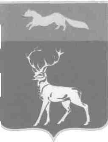 Совет депутатовмуниципального образованияБузулукский районОренбургской областиР Е Ш Е Н И Е10.10.2017 г. № 186О внесении изменений и дополнений в решение Совета депутатов муниципального образования Бузулукский район  от 27 декабря 2016 года №104  «О  бюджете муниципального района  на 2017 год и на плановый период 2018 и 2019 годов»О внесении изменений и дополнений в решение Совета депутатов муниципального образования Бузулукский район  от 27 декабря 2016 года №104  «О  бюджете муниципального района  на 2017 год и на плановый период 2018 и 2019 годов»Код бюджетной классификации Российской ФедерацииКод бюджетной классификации Российской ФедерацииКод бюджетной классификации Российской ФедерацииНаименование кода поступления в бюджетАдминистра-тора доходовДоходов консолидированного бюджета районаДоходов консолидированного бюджета районаНаименование кода поступления в бюджетДополнитьДополнитьДополнитьДополнить501501Администрация Бузулукского районаАдминистрация Бузулукского района5015011 11 05025 10 0000 120Доходы, получаемые в виде арендной платы, а также средства от продажи права на заключение договоров аренды за земли, находящиеся в собственности сельских поселений (за исключением земельных участков муниципальных бюджетных и автономных учреждений)5015011 16 90050 05 0000 140Прочие поступления от денежных взысканий (штрафов) и иных сумм в возмещение ущерба, зачисляемые в бюджеты муниципальных районовКод бюджетнойклассификацииРоссийской ФедерацииКод бюджетнойклассификацииРоссийской ФедерацииНаименование кода дохода бюджета2017 год2018год 2019год 1123450001 00 00000 00 0000 000НАЛОГОВЫЕ И НЕНАЛОГОВЫЕ ДОХОДЫ132363,2125277,2133324,20001 01 00000 00 0000 000НАЛОГИ НА ПРИБЫЛЬ, ДОХОДЫ74727,070955,976775,80001 01 02000 01 0000 110Налог на доходы физических лиц74727,070955,976775,80001 01 02010 01 0000 110Налог на доходы физических лиц с доходов, источником которых является налоговый агент, за исключением доходов, в отношении которых исчисление и уплата налога осуществляются в соответствии со статьями 227, 227.1 и 228 Налогового кодекса Российской Федерации73463,670069,475731,90001 01 02020 01 0000 110Налог на доходы физических лиц с доходов, полученных от осуществления деятельности физическими лицами, зарегистрированными в качестве индивидуальных предпринимателей, нотариусов, занимающихся частной практикой, адвокатов, учредивших адвокатские кабинеты и других лиц, занимающихся частной практикой в соответствии со статьей 227 Налогового кодекса Российской Федерации220,096,5101,40001 01 02030 01 0000 110Налог на доходы физических лиц с доходов,  полученных физическими лицами в соответствии со статьей 228 Налогового Кодекса Российской Федерации1043,4790,0942,50001 05 00000 00 0000 000НАЛОГИ НА СОВОКУПНЫЙ ДОХОД25000,321895,722640,40001 05 01000 00 0000 110Налог, взимаемый в связи с применением упрощенной системы налогообложения16784,116022,516806,40001 05 01010 01 0000 110Налог, взимаемый с налогоплательщиков, выбравших в качестве объекта налогообложения  доходы8614,28943,79378,60001 05 01011 01 0000 110Налог, взимаемый с налогоплательщиков, выбравших в качестве объекта налогообложения  доходы8614,28943,79378,60001 05 01020 01 0000 110Налог, взимаемый с налогоплательщиков, выбравших в качестве объекта налогообложения доходы, уменьшенные на величину расходов (в том числе минимальный налог, зачисляемый в бюджеты субъектов Российской Федерации)8119,97078,87427,80001 05 01021 01 0000 110Налог, взимаемый с налогоплательщиков, выбравших в качестве объекта налогообложения доходы, уменьшенные на величину расходов8119,94200,84368,80001 05 01050 01 0000 110Минимальный налог, зачисляемый в бюджеты субъектов Российской Федерации50,02878,03059,00001 05 02000 02 0000 110Единый налог на вмененный доход для отдельных видов деятельности3432,33218,62999,80001 05 02010 02 0000 110Единый налог на вмененный доход для отдельных видов деятельности3432,33218,62999,80001 05 03000 01 0000 110Единый сельскохозяйственный налог3685,11432,31482,90001 05 03010 01 0000 110Единый сельскохозяйственный налог3685,11432,31482,90001 05 04000 02 0000 110Налог, взимаемый в связи с применением патентной системы налогообложения1098,81222,31351,30001 05 04020 02 0000 110Налог, взимаемый в связи с применением патентной системы налогообложения, зачисляемый в бюджеты муниципальных районов1098,81222,31351,30001 11 00000 00 0000 000ДОХОДЫ ОТ ИСПОЛЬЗОВАНИЯ ИМУЩЕСТВА, НАХОДЯЩЕГОСЯ В ГОСУДАРСТВЕННОЙ И МУНИЦИПАЛЬНОЙ СОБСТВЕННОСТИ22500,125653,426588,20001 11 05000 00 0000 120Доходы, получаемые в виде арендной либо иной платы за передачу в возмездное пользование государственного и муниципального имущества (за исключением имущества бюджетных и автономных учреждений, а также имущества государственных и муниципальных унитарных предприятий, в том числе казенных)22262,925415,526350,30001 11 05010 00 0000 120Доходы, получаемые в виде арендной платы за земельные участки, государственная собственность на которые не разграничена, а также средства от продажи права на заключение договоров аренды указанных земельных участков22075,025222,126149,20001 11 05013 05 0000 120Доходы, получаемые в виде арендной платы за земельные участки, государственная собственность на которые не разграничена и которые расположены в границах сельских поселений и межселенных территорий муниципальных районов, а также средства от продажи права на заключение договоров аренды указанных земельных участков22075,025222,126149,20001 11 05013 10 0000 120Доходы, получаемые в виде арендной платы за земельные участки, государственная собственность на которые не разграничена и которые расположены в границах сельских поселений, а также средства от продажи права на заключение договоров аренды указанных земельных участков0000001 11 05070 00 0000 120Доходы от сдачи в аренду имущества, составляющего государственную (муниципальную) казну (за исключением земельных участков)187,9193,4201,10001 11 05075 05 0000 120Доходы от сдачи в аренду имущества, составляющего казну муниципальных районов (за исключением земельных участков)  187,9193,4201,10001 11 07000 00 0000 120Платежи от государственных и муниципальных унитарных предприятий1,62,32,30001 11 07010 00 0000 120Доходы от перечисления части прибыли государственных и муниципальных унитарных предприятий, остающейся после уплаты налогов и обязательных платежей1,62,32,30001 11 07015 05 0000 120Доходы от перечисления части прибыли, остающейся после уплаты налогов и иных обязательных платежей муниципальных унитарных предприятий, созданных муниципальными районами1,62,32,3000111 09000 00 0000 120Прочие доходы от использования имущества и прав, находящихся в государственной и муниципальной собственности (за исключением имущества бюджетных и автономных учреждений, а также имущества государственных и муниципальных унитарных предприятий, в том числе казенных)235,6235,6235,6000111 09040 00 0000 120Прочие поступления от использования имущества, находящегося в государственной и муниципальной собственности (за исключением имущества бюджетных и автономных учреждений, а также имущества государственных и муниципальных унитарных предприятий, в том числе казенных)235,6235,6235,6000111 09045 05 0000 120Прочие поступления от использования имущества, находящегося в  собственности муниципальных районов (за исключением имущества муниципальных бюджетных и автономных учреждений, а также имущества  муниципальных унитарных предприятий, в том числе казенных)235,6235,6235,60001 12 00000 00 0000 000ПЛАТЕЖИ ПРИ ПОЛЬЗОВАНИИ ПРИРОДНЫМИ РЕСУРСАМИ857,1882,8909,30001 12 01000 01 0000 120Плата за негативное воздействие на окружающую среду857,1882,8909,30001 12 01010 01 0000 120Плата за выбросы загрязняющих веществ в атмосферный воздух стационарными объектами231,5238,4245,60001 12 01040 01 0000 120Плата за размещение отходов производства и потребления625,6644,4663,70001 12 01070 01 0000 120Плата за выбросы загрязняющих веществ, образующихся при сжигании на факельных установках и (или) рассеивании попутного нефтяного газа000000 1 13 00000 00 0000 000ДОХОДЫ ОТ ОКАЗАНИЯ ПЛАТНЫХ УСЛУГ (РАБОТ) И КОМПЕНСАЦИИ ЗАТРАТ ГОСУДАРСТВА1404,2673,2673,2000 1 13 01000 00 0000 130Доходы от оказания платных услуг (работ)673,2673,2673,20001 13 01990 00 0000 130Прочие доходы от оказания платных услуг (работ)673,2673,2673,2000 1 13 01995 05 0000 130Прочие доходы от оказания платных услуг (работ) получателями средств бюджетов муниципальных районов673,2673,2673,20001 13 02000 00 0000 130Доходы от компенсации затрат государства731,0000001 13 02990 00 0000 130Прочие доходы от компенсации затрат государства731,0000001 13 02995 05 0000 130Прочие доходы от компенсации затрат бюджетов муниципальных районов731,0000001 14 00000 00 0000 000ДОХОДЫ ОТ ПРОДАЖИ МАТЕРИАЛЬНЫХ И НЕМАТЕРИАЛЬНЫХ АКТИВОВ6960,94502,65023,70001 14 02000 00 0000 000Доходы от реализации имущества, находящегося в государственной и муниципальной собственности (за исключением движимого имущества бюджетных и автономных учреждений, а также имущества государственных и муниципальных унитарных предприятий, в том числе казенных)325,035,960,00001 14 02050 05 0000 410Доходы от реализации имущества, находящегося в собственности муниципальных районов (за исключением движимого имущества  муниципальных бюджетных и автономных учреждений, а также имущества муниципальных унитарных предприятий, в том числе казенных),  в части  реализации основных средств по указанному имуществу325,035,960,00001 14 02053 05 0000 410Доходы от реализации иного имущества, находящегося в собственности муниципальных районов (за исключением имущества  муниципальных бюджетных и автономных учреждений, а также имущества муниципальных унитарных предприятий, в том числе казенных),  в части  реализации основных средств по указанному имуществу325,035,960,00001 14 06000 00 0000 430Доходы от продажи земельных участков, находящихся в государственной и муниципальной собственности6601,34466,74963,70001 14 06010 00 0000 430Доходы от продажи земельных участков, государственная собственность на которые не разграничена6601,34466,74963,70001 14 06013 05 0000 430Доходы от продажи земельных участков, государственная собственность на которые не разграничена и которые расположены в границах сельских поселений и межселенных территорий муниципальных районов6601,34466,74963,70001 14 06013 10 0000 430Доходы от продажи земельных участков, государственная собственность на которые не разграничена и которые расположены в границах поселений00000011406300000000430Плата за увеличение площади земельных участков, находящихся в частной собственности, в результате перераспределения таких земельных участков и земель (или) земельных участков, находящихся в государственной или муниципальной собственности34,60000011406310000000430Плата за увеличение площади земельных участков, находящихся в частной собственности, в результате перераспределения таких земельных участков и земель (или) земельных участков, государственная собственность на которые не разграничена34,60000011406313100000430Плата за увеличение площади земельных участков, находящихся в частной собственности, в результате перераспределения таких земельных участков и земель (или) земельных участков, государственная собственность на которые не разграничена и которые расположены в границах сельских поселений34,6000001 16 00000 00 0000 000ШТРАФЫ, САНКЦИИ, ВОЗМЕЩЕНИЕ УЩЕРБА913,6713,6713,60001 16 03000 00 0000 140Денежные взыскания (штрафы) за нарушение законодательства о налогах и сборах42,242,242,20001 16 03010 01 0000 140Денежные взыскания (штрафы) за нарушение законодательства о налогах и сборах, предусмотренные статьями 116, 118, статьей  119.1, пунктами 1 и 2 статьи 120, статьями 125, 126, 128, 129, 129.1, 132, 133, 134, 135, 135.1 Налогового кодекса Российской Федерации39,539,539,50001 16 03030 01 0000 140Денежные взыскания (штрафы) за административные правонарушения в области налогов и сборов, предусмотренные Кодексом Российской Федерации об административных правонарушениях2,72,72,7000 1 16 06000 01 0000 140Денежные взыскания (штрафы) за нарушение законодательства о применении контрольно-кассовой техники при осуществлении наличных денежных расчетов и (или) расчетов с использованием платежных карт8,08,08,00001 16 25000 00 0000 140Денежные взыскания (штрафы) за нарушение законодательства Российской Федерации о недрах, об особо охраняемых природных территориях, об охране и использовании животного мира, об экологической экспертизе, в области охраны окружающей среды, о рыболовстве и сохранении водных биологических ресурсов, земельного законодательства, лесного законодательства, водного законодательства200,0000001 16 25060 01 0000 140Денежные взыскания (штрафы) за нарушение земельного законодательства200,0000001 16 33000 00 0000 140Денежные взыскания (штрафы) за нарушение законодательства Российской Федерации о контрактной системе в сфере закупок товаров, работ, услуг для обеспечения государственных и муниципальных нужд3,03,03,00001 16 33050 05 0000 140Денежные взыскания (штрафы) за нарушение законодательства Российской Федерации о контрактной системе в сфере закупок товаров, работ и услуг для обеспечения государственных и муниципальных нужд муниципальных  районов3,03,03,00001 16 35000 00 0000 140Суммы по искам о возмещении вреда, причиненного окружающей среде454,5454,5454,50001 16 35030 05 0000 140Суммы по искам о возмещении вреда, причиненного окружающей среде, подлежвщие зачислению в бюджеты муниципальных районов454,5454,5454,50001 16 90000 00 0000 140Прочие поступления от денежных взысканий (штрафов) и иных сумм в возмещение ущерба205,9205,9205,921 16 90050 05 0000 140Прочие поступления от денежных взысканий (штрафов) и иных сумм в возмещение ущерба, зачисляемые в бюджеты муниципальных районов205,9205,9205,90002 00 00000 00 0000 000Безвозмездные поступления540 854,5469 089,9464 166,90002 02 00000 00 0000 000Безвозмездные поступления от других бюджетов бюджетной системы Российской Федерации526 604,5469 089,9464 166,90002 02 10000 00 0000 151Дотации бюджетам бюджетной системы Российской Федерации115 773,0107 039,0101 405,00002 02 15001 00 0000 151Дотации на выравнивание бюджетной обеспеченности112 673,0107 039,0101 405,00002 02 15001 05 0000 151Дотации бюджетам муниципальных районов на выравнивание бюджетной обеспеченности                                                                                                                                                                                                                                                                                                                                                                                                                                                                                                                                                                                                                                                                                                                                        112 673,0107 039,0101 405,00002 02 15002 00 0000 151Дотации бюджетам на поддержку мер по обеспечению сбалансированности бюджетов3 100,0000002 02 15002 05 0000 151Дотации бюджетам муниципальных районов на поддержку мер по обеспечению сбалансированности бюджетов3 100,0000002 02 20000 00 0000 151Субсидии бюджетам бюджетной системы Российской Федерации (межбюджетные субсидии)40 742,810 373,510 405,80002 02 20051 05 0000 151Субсидии бюджетам муниципальных районов на реализацию федеральных целевых программ2 364,2000002 02 20051 05 0000 151Субсидии бюджетам муниципальных районов на реализацию федеральных целевых программ2 364,2000002 02 20077 00 0000 151Субсидии бюджетам на софинансирование капитальных вложений в объекты государственной (муниципальной) собственности16 710,0000002 02 20077 05 0000 151Субсидии бюджетам муниципальных районов на софинансирование капитальных вложений в объекты муниципальной собственности16 710,0000002 02 20216 00 0000 151Субсидии бюджетам на осуществление дорожной деятельности в отношении автомобильных дорог общего пользования, а также капитального ремонта и ремонта дворовых территорий многоквартирных домов, проездов к дворовым территориям многоквартирных домов населенных пунктов6 640,95 670,65 702,90002 02 20216 05 0000 151Субсидии бюджетам муниципальных районов на осуществление дорожной деятельности в отношении автомобильных дорог общего пользования, а также капитального ремонта и ремонта дворовых территорий многоквартирных домов, проездов к дворовым территориям многоквартирных домов населенных пунктов6 640,95 670,65 702,90002 02 25097 00 0000 151Субсидии бюджетам на создание в общеобразовательных организациях, расположенных в сельской местности, условий для занятий физической культурой и спортом2 540,9000002 02 25097 05 0000 151Субсидии бюджетам муниципальных районов на создание в общеобразовательных организациях, расположенных в сельской местности, условий для занятий физической культурой и спортом2 540,9000002 02 25519 00 0000 151Субсидии бюджетам на поддержку отрасли культуры365,0000002 02 25519 05 0000 151Субсидии бюджетам муниципальных районов  на поддержку отрасли культуры365,0000002 02 29999 00 0000 151Прочие субсидии12 121,84 702,94 702,90002 02 29999 05 0000 151Прочие субсидии бюджетам муниципальных районов5 022,84 702,94 702,9000 2 02 29999 05 0000 151Субсидии бюджетам муниципальных районов на повышение заработной платы работников муниципальных учреждений культуры2 699,0000002 02 29999 05 9000 151Субсидии бюджетам муниципальных районов на реализацию проектов развития сельских поселений, основанных на местных инициативах4 400,0000002 02 30000 00 0000 151Субвенции бюджетам бюджетной системы Российской Федерации330 554,7319 937,5320 616,20002 02 30024 00 0000 151Субвенции местным бюджетам на выполнение передаваемых полномочий субъектов Российской Федерации249 990,6 243 394,9244 073,60002 02 30024 05 0000 151Субвенции бюджетам муниципальных районов на выполнение передаваемых полномочий субъектов Российской Федерации249 990,6 243 394,9244 073,60002 02 30029 00 0000 151Субвенции бюджетам на компенсацию части платы, взимаемой с родителей (законных представителей) за присмотр и уход за детьми, посещающими образовательные организации, реализующие образовательные программы дошкольного образования1 796,11 796,11 796,10002 02 30029 05 0000 151Субвенции бюджетам муниципальных районов на компенсацию части платы, взимаемой с родителей (законных представителей) за присмотр и уход за детьми, посещающими образовательные организации, реализующие образовательные программы дошкольного образования1 796,11 796,11 796,10002 02 35082 00 0000 151Субвенции бюджетам муниципальных образований на предоставление жилых помещений детям-сиротам и детям, оставшимся без попечения родителей, лицам из их числа по договорам найма специализированных жилых помещений3 599,03 599,03 599,00002 02 35082 05 0000 151Субвенции бюджетам муниципальных районов на предоставление жилых помещений детям-сиротам и детям, оставшимся без попечения родителей, лицам из их числа по договорам найма специализированных жилых помещений3 599,03 599,03 599,00002 02 35118 00 0000 151Субвенции бюджетам на осуществление первичного воинского учета на территориях, где отсутствуют военные комиссариаты2 400,42400,42400,40002 02 35118 05 0000 151Субвенции бюджетам муниципальных районов на осуществление первичного воинского учета на территориях, где отсутствуют военные комиссариаты2 400,42400,42400,40002 02 35260 00 0000 151Субвенции бюджетам на выплату единовременного пособия при всех формах устройства детей, лишенных родительского попечения, в семью 547,9547,9547,90002 02 35260 05 0000 151Субвенции бюджетам муниципальных районов на выплату единовременного пособия при всех формах устройства детей, лишенных родительского попечения, в семью 547,9547,9547,90002 02 35542 00 0000 151Субвенции бюджетам муниципальных образований на повышение продуктивности в молочном скотоводстве3 882,60,00,00002 02 35542 05 0000 151Субвенции бюджетам муниципальных районов на повышение продуктивности в молочном скотоводстве3 882,60,00,00002 02 35543 00 0000 151Субвенции бюджетам муниципальных образований на содействие достижению целевых показателей реализации региональных программ развития агропромышленного комплекса29,20,00,00002 02 35543 05 0000 151Субвенции бюджетам муниципальных районов на содействие достижению целевых показателей реализации региональных программ развития агропромышленного комплекса29,20,00,00002 02 35930 00 0000 151Субвенции бюджетам на государственную регистрацию актов гражданского состояния1 362,21 362,21 362,20002 02 35930 05 0000 151Субвенции бюджетам муниципальных районов на государственную регистрацию актов гражданского состояния1 362,21 362,21 362,20002 02 39998 00 0000 151Единая субвенция местным бюджетам1 500,71391,01391,00002 02 39998 05 0000 151Единая субвенция бюджетам муниципальных районов1 500,71391,01391,00002 02 39999 00 0000 151Прочие субвенции65 446,065 446,065 446,00002 02 39999 05 0000 151Прочие субвенции бюджетам муниципальных районов65 446,065 446,065 446,00002 02 40000 00 0000 151Иные межбюджетные трансферты 39 534,031 739,931 739,90002 02 40014 00 0000 151Межбюджетные трансферты, передаваемые бюджетам муниципальных образований на осуществление части полномочий по решению вопросов местного значения в соответствии с заключенными соглашениями39 534,031 739,931 739,90002 02 40014 05 0000 151Межбюджетные трансферты, передаваемые бюджетам муниципальных районов из бюджетов поселений на осуществление части полномочий по решению вопросов местного значения в соответствии с заключенными соглашениями39 534,031 739,931 739,90002 04 00000 00 0000 180Безвозмездные поступления от негосударственных организаций 14 250,0000002 04 05000 05 0000 180Безвозмездные поступления от негосударственных организаций в бюджеты муниципальных районов14 250,0000002 04 05099 05 0000 180Прочие безвозмездные поступления от негосударственных организаций в бюджеты муниципальных районов14 250,000ИТОГО ДОХОДОВ673 217,7594 367,1597 491,1НаименованиеРЗПР2017 год2018 год2019 годОбщегосударственные вопросы0159 062,151 844,751 925,3Функционирование высшего должностного лица субъекта Российской Федерации и муниципального образования01021 301,01 301,01 301,0Функционирование законодательных (представительных) органов государственной власти и представительных органов муниципальных образований010313,60,00,0Функционирование Правительства Российской Федерации, высших  исполнительных органов государственной власти субъектов Российской Федерации, местных администраций010421 587,621 914,221 914,2Обеспечение деятельности финансовых, налоговых и таможенных органов и органов  финансового (финансово-бюджетного) надзора010610 881,010 679,010 683,0Обеспечение выборов и референдумов01 07416,20,00,0Резервные фонды0111288,01 000,01 000,0Другие общегосударственные вопросы011324 574,716 950,517 027,1Национальная оборона022 400,42 400,42 400,4Мобилизационная и вневойсковая подготовка 02032 400,42 400,42 400,4Национальная безопасность и правоохранительная деятельность032 968,13 003,73 003,7Органы юстиции 03041 362,21 362,21 362,2Защита населения и территории от чрезвычайных ситуаций природного и техногенного характера, гражданская оборона03091 487,11 516,51 516,5Другие вопросы в области национальной безопасности и правоохранительной деятельности0314118,8125,0125,0Национальная экономика0425 901,214 720,515 431,5Сельское хозяйство и рыболовство040511 231,15 445,96 124,6Дорожное хозяйство (дорожные фонды)040910 040,95 670,65 702,9Другие вопросы в области национальной экономики04124 629,23 604,03 604,0Жилищно-коммунальное хозяйство0533 334,014 469,014 469,0Жилищное хозяйство050111 443,011 443,011 443,0Коммунальное хозяйство050221 691,03 026,03 026,0Благоустройство0503200,00,00,0Образование07388 767,9366 755,7362 994,1Дошкольное образование070190 564,288 603,886 101,4Общее образование0702265 625,8245 966,5244 679,3Дополнительное образование детей070314 995,014 771,014 771,0Молодежная политика 07071 171,41 018,01 018,0Другие вопросы в области образования070916 411,516 396,416 424,4Культура, кинематография 0840 769,230 828,030 828,0Культура080133 362,923 630,023 630,0Другие вопросы в области культуры, кинематографии08047 406,37 198,07 198,0Здравоохранение0999,0200,0200,0Другие вопросы в области здравоохранения090999,0200,0200,0Социальная политика1027 320,422 830,922 830,9Пенсионное обеспечение10013 000,03 000,03 000,0Социальное обеспечение населения10036 703,52 214,02 214,0Охрана семьи и детства100417 616,917 616,917 616,9Физическая культура и спорт115 679,44 052,04 079,7Физическая культура1101 1 851,2896,0896,0Массовый спорт11023 828,23 156,03 183,7Межбюджетные трансферты общего характера бюджетам бюджетной системы Российской Федерации1494 046,377 452,277 578,5Дотации на выравнивание бюджетной обеспеченности субъектов Российской Федерации и муниципальных образований140165 946,065 946,065 946,0Иные дотации140228 100,311 506,211 632,5Условно утвержденные расходы5 810,011 750,0ИТОГО РАСХОДОВ680 348,0594 367,1597 491,1                                                                                                                             Приложение № 3                                                                                                                                                   к   решению Совета депутатов                                                                                                                                        от 10.10.2017 г. № 186Ведомственная структура расходов бюджета муниципального района на 2017 годи на плановый период 2018 и 2019 годов                                                                                                                             Приложение № 3                                                                                                                                                   к   решению Совета депутатов                                                                                                                                        от 10.10.2017 г. № 186Ведомственная структура расходов бюджета муниципального района на 2017 годи на плановый период 2018 и 2019 годов                                                                                                                             Приложение № 3                                                                                                                                                   к   решению Совета депутатов                                                                                                                                        от 10.10.2017 г. № 186Ведомственная структура расходов бюджета муниципального района на 2017 годи на плановый период 2018 и 2019 годов                                                                                                                             Приложение № 3                                                                                                                                                   к   решению Совета депутатов                                                                                                                                        от 10.10.2017 г. № 186Ведомственная структура расходов бюджета муниципального района на 2017 годи на плановый период 2018 и 2019 годов                                                                                                                             Приложение № 3                                                                                                                                                   к   решению Совета депутатов                                                                                                                                        от 10.10.2017 г. № 186Ведомственная структура расходов бюджета муниципального района на 2017 годи на плановый период 2018 и 2019 годов                                                                                                                             Приложение № 3                                                                                                                                                   к   решению Совета депутатов                                                                                                                                        от 10.10.2017 г. № 186Ведомственная структура расходов бюджета муниципального района на 2017 годи на плановый период 2018 и 2019 годов                                                                                                                             Приложение № 3                                                                                                                                                   к   решению Совета депутатов                                                                                                                                        от 10.10.2017 г. № 186Ведомственная структура расходов бюджета муниципального района на 2017 годи на плановый период 2018 и 2019 годов                                                                                                                             Приложение № 3                                                                                                                                                   к   решению Совета депутатов                                                                                                                                        от 10.10.2017 г. № 186Ведомственная структура расходов бюджета муниципального района на 2017 годи на плановый период 2018 и 2019 годов                                                                                                                             Приложение № 3                                                                                                                                                   к   решению Совета депутатов                                                                                                                                        от 10.10.2017 г. № 186Ведомственная структура расходов бюджета муниципального района на 2017 годи на плановый период 2018 и 2019 годовНаименованиеВЕДРЗПРЦСРВР201720182019123456789Администрация Бузулукского района50176 425,774577,075391,7Общегосударственные вопросы5010145 771,339052,639128,6Функционирование высшего должностного лица субъекта Российской Федерации и муниципального образования50101021 301,01301,01301,0Непрограммные мероприятия501010277 0 00 000001 301,01301,01301,0Руководство и управление в сфере установленных функций органов местного самоуправления Бузулукского района 501010277 1 00 000001 301,01301,01301,0Глава муниципального образования 501010277 1 00 100101 301,01301,01301,0Расходы на выплаты персоналу государственных (муниципальных) органов501010277 1 00 100101201 301,01301,01301,0Функционирование Правительства Российской Федерации, высших исполнительных органов государственной власти субъектов Российской Федерации, местных администраций501010420 030,220562,820562,8Муниципальная программа "Развитие муниципальной политики в муниципальном образовании Бузулукский район Оренбургской области на 2017-2022г.г."501010420 030,220562,820562,8Подпрограмма «Развитие муниципальной службы в муниципальном образовании Бузулукский район Оренбургской области на 2017-2022г.г.»501010401 1 00 00000200,0220,0230,0Основное мероприятие «Развитие муниципальной службы»501010401 1 01 00000200,0220,0230,0Повышение квалификации муниципальных служащих, получение дополнительного образования, профессионального образования501010401 1 01 92340200,0220,0230,0Иные закупки товаров, работ и услуг для обеспечения государственных (муниципальных) нужд501010401 1 01 92340240200,0220,0230,0Подпрограмма «Осуществление финансово-хозяйственного, организационно-технического, правового, документационного, аналитического и информационного обеспечения исполнения полномочий Главы и администрации Бузулукского района» 501010401 2 00 0000019 830,220342,820332,8Основное мероприятие «Обеспечение деятельности администрации МО Бузулукский район»501010401 2 01 0000018 309,218821,818811,8Центральный аппарат501010401 2 01 1002018 309,218821,818811,8Расходы на выплаты персоналу государственных (муниципальных) органов501010401 2 01 1002012015 167,116076,016076,0Иные закупки товаров, работ и услуг для обеспечения государственных (муниципальных) нужд501010401 2 01 100202402 933,12595,82585,8Уплата налогов, сборов и иных платежей501010401 2 01 10020850209,0150,0150,0Основное мероприятие «Осуществление отдельных полномочий сельских поселений муниципальным районом в соответствии с заключенными соглашениями»501010401 2 05 000001 521,01521,01521,0Осуществление части полномочий муниципальным районом по решению вопросов местного значения поселений в части составления и исполнения бюджетов 501010401 2 05 101001 521,01521,01521,0Расходы на выплаты персоналу государственных (муниципальных) органов501010401 2 05 101001201 475,01475,01475,0Иные закупки товаров, работ и услуг для обеспечения государственных (муниципальных) нужд501010401 2 05 1010024046,046,046,0Обеспечение деятельности финансовых, налоговых и таможенных органов и органов финансового (финансово-бюджетного) надзора50101062 000,02000,02000,0Непрограммные мероприятия501010677 0 00 000002 000,02000,02000,0Руководство и управление в сфере установленных функций органов местного самоуправления Бузулукского района 501010677 1 00 000002 000,02000,02000,0Центральный аппарат501010677 1 00 100201 128,01128,01128,0Расходы на выплаты персоналу государственных (муниципальных) органов501010677 1 00 100201201 128,01128,01128,0Руководитель Счетной палаты  Бузулукского района  и его заместители501010677 1 00 10080658,0658,0658,0Расходы на выплаты персоналу государственных (муниципальных) органов501010677 1 00 10080120658,0658,0658,0Выполнение части полномочий муниципальным районом по решению вопросов местного значения поселений в части осуществления функций контрольного органа  поселения501010677 1 00 10110214,0214,0214,0Расходы на выплаты персоналу государственных (муниципальных) органов501010677 1 00 10110120214,0214,0214,0Обеспечение проведения выборов и референдумов5010107416,20,00,0Непрограммные мероприятия501010777 0 00 00000416,20,00,0Проведение выборов в Бузулукском районе501010777 4 00 00000416,20,00,0Проведение выборов глав и депутатов представительных органов муниципальных образований501010777 4 00 90070416,20,00,0Иные закупки товаров, работ и услуг для обеспечения государственных (муниципальных) нужд501010777 4 00 90070240416,20,00,0Другие общегосударственные вопросы501011322 023,915188,815264,8Муниципальная программа "Развитие муниципальной политики в муниципальном образовании Бузулукский район Оренбургской области на 2017-2022г.г."501011301 0 00 0000019 042,714275,414349,4Подпрограмма «Осуществление финансово-хозяйственного, организационно-технического, правового, документационного, аналитического и информационного обеспечения исполнения полномочий Главы и администрации Бузулукского района» 501011301 2 00 0000019 042,714275,414349,4Основное мероприятие «Обеспечение осуществления полномочий по созданию и организации деятельности комиссии по делам несовершеннолетних и защите их прав»501011301 2 02 00000390,8390,8390,8Осуществление полномочий по созданию и организации деятельности комиссии по делам несовершеннолетних и защите их прав501011301 2 02 80951390,8390,8390,8Расходы на выплаты персоналу государственных (муниципальных) органов501011301 2 02 80951120390,8367,0367,0Иные закупки товаров, работ и услуг для обеспечения государственных (муниципальных) нужд501011301 2 02 809512400,023,823,8Основное мероприятие «Обеспечение осуществления переданных полномочий по сбору информации от поселений, входящих в состав муниципальных районов, необходимой для ведения регистра муниципальных нормативных правовых актов Оренбургской области»501011301 2 03 00000286,4286,4286,4Осуществление переданных полномочий по сбору информации от поселений, входящих в состав муниципальных районов, необходимой для ведения регистра муниципальных нормативно-правовых актов Оренбургской области501011301 2 03 80953286,4286,4286,4Расходы на выплаты персоналу государственных (муниципальных) органов501011301 2 03 80953120275,4275,4275,4Иные закупки товаров, работ и услуг для обеспечения государственных (муниципальных) нужд501011301 2 03 8095324011,011,011,0Основное мероприятие «Осуществление административно-хозяйственного и автотранспортного обеспечение органов местного самоуправления Бузулукского района»501011301 2 04 0000017 509,713014,213088,2Административно-хозяйственное обеспечение органов местного самоуправления Бузулукского района 501011301 2 04 9003017 509,713014,213088,2Расходы на выплаты персоналу казенных учреждений501011301 2 04 900301107329,66229,06229,0Иные закупки товаров, работ и услуг для обеспечения государственных (муниципальных) нужд501011301 2 04 9003024010 177,36785,26859,2Уплата налогов, сборов и иных платежей501011301 2 04 900308502,80,00,0Основное мероприятие «Осуществление отдельных полномочий сельских поселений муниципальным районом в соответствии с заключенными соглашениями»501011301 2 05 00000804,0584,0584,0Осуществление части полномочий муниципальным районом по решению вопросов местного значения поселений в части составления и исполнения бюджетов 501011301 2 05 10100804,0584,0584,0Расходы на выплаты персоналу казенных учреждений501011301 2 05 10100110804,0584,0584,0Основное мероприятие "Обеспечение инвалидам и другим маломобильным группам населения беспрепятственного доступа к объектам инфраструктуры"501011301 2 06 0000051,80,00,0Обеспечение инвалидам и другим маломобильным группам населения беспрепятственного доступа к объектам инфраструктуры501011301 2 06 9071051,80,00,0Иные закупки товаров, работ и услуг для обеспечения государственных (муниципальных) нужд501011301 2 06 9071024051,80,00,0Муниципальная программа  "Экономическое развитие муниципального образования Бузулукский район Оренбургской области" на 2014-2020 годы501011315 0 00 000006,46,46,4Подпрограмма "Развитие малого и среднего предпринимательства в Бузулукском районе" на 2014-2020 годы501011315 3 00 000006,46,46,4Основное мероприятие «Пропаганда предпринимательства и самоорганизации бизнеса» 501011315 3 01 000006,46,46,4Осуществление государственных полномочий по формированию и ведению торгового реестра Оренбургской области на территории Бузулукского района 501011315 3 01 809526,46,46,4Расходы на выплаты персоналу государственных (муниципальных) органов501011315 3 01 809521206,46,46,4Муниципальная программа "Управление муниципальными финансами и муниципальным долгом Бузулукского района на 2015-2020 годы"501011319 0 00 00000320,50,00,0Подпрограмма "Повышение эффективности бюджетных расходов Бузулукского района"501011319 4 00 00000320,50,00,0Основное мероприятие «Повышение эффективности распределения  бюджетных средств»501011319 4 01 00000320,50,00,0Повышение уровня технической оснащенности органов, задействованных в бюджетном процессе501011319 4 01 92580320,50,00,0Иные закупки товаров, работ и услуг для обеспечения государственных (муниципальных) нужд501011319 4 01 92580240320,50,00,0Муниципальная программа "Противодействие экстремизму и гармонизация межэтнических и межконфессиональных отношений на территории муниципального образования Бузулукский район на 2016-2020 годы"501011321 0 00 0000045,045,045,0Подпрограмма "Гармонизация межэтнических и межконфессиональных отношений на территории муниципального образования Бузулукский район на 2016-2020 годы"501011321 1 00 0000015,015,015,0Основное мероприятие "Проведение мероприятий, направленных на укрепление гражданского единства и гармонизацию межнациональных отношений"501011321 1 01 0000015,015,015,0Осуществление комплекса мер, направленных на укрепление гражданского единства и гармонизацию межнациональных отношений501011321 1 01 9514015,015,015,0Иные закупки товаров, работ и услуг для обеспечения государственных (муниципальных) нужд501011321 1 01 9514024015,015,015,0Подпрограмма "Противодействие экстремизму на территории муниципального образования Бузулукский район на 2016-2020 годы"501011321 2 00 0000030,030,030,0Основное мероприятие "Проведение мероприятий, направленных на профилактику национального и религиозного экстремизма, а также на снижение уровня негативных этноконтактных установок501011321 2 01 0000030,030,030,0Осуществление комплекса мер, направленных на профилактику национального и религиозного экстримизма , а так же на снижение уровня негативных этноконтактных установок 501011321 2 01 9511030,030,030,0Иные выплаты населению501011321 2 01 9511036030,030,030,0Муниципальная программа «О мерах противодействию терроризму на территории муниципального образования Бузулукский район Оренбургской области» на 2016-2020 годы501011323 0 00 000005,05,05,0Основное мероприятие «Проведение мероприятий, направленных на  противодействие терроризму на территории муниципального образования Бузулукский район» 501011323 0 01 000005,05,05,0Проведение профилактических мероприятий антитеррористического характера 501011323 0 01 951505,05,05,0Иные закупки товаров, работ и услуг для обеспечения государственных (муниципальных) нужд501011323 0 01 951502405,05,05,0Муниципальная программа  «О противодействии коррупции в Бузулукском районе на 2016 - 2020 годы»501011324 0 00 0000010,015,017,0Основное мероприятие «Обеспечение правовых и организационных мер, направленных на противодействие коррупции»501011324 0 01 0000010,015,017,0Разработка  проведение мероприятий по антикоррупционной пропаганде среди населения Бузулукского района 501011324 0 01 9055010,015,017,0Иные закупки товаров, работ и услуг для обеспечения государственных (муниципальных) нужд501011324 0 01 9055024010,015,017,0Непрограммные мероприятия501011377 0 00 000002594,3842,0842,0Реализация мероприятий, предусмотренных федеральным законодательством, источником финансового обеспечения которых являются средства областного  бюджета501011377 3 00 00000109,70,00,0Осуществление переданных полномочий по созданию и организации деятельности административных комиссий501011377 3 00 80956109,70,00,0Иные закупки товаров, работ и услуг для обеспечения государственных (муниципальных) нужд501011377 3 00 80956240109,70,00,0Прочие мероприятия в рамках управленческой деятельности501011377 5 00 000002484,6842,0842,0Выполнение других обязательств муниципального образования Бузулукский район501011377 5 00 900102316,6674,0674,0Иные выплаты населению501011377 5 00 90010360274,0274,0274,0Исполнение судебных актов501011377 5 00 900108302042,0400,0400,0Уплата налогов, сборов и иных платежей501011377 5 00 900108500,60,00,0Представительские расходы администрации муниципального образования Бузулукский район501011377 5 00 90120168,0168,0168,0Иные закупки товаров, работ и услуг для обеспечения государственных (муниципальных) нужд501011377 5 00 90120240168,0168,0168,0Национальная безопасность и правоохранительная деятельность501032705,82741,42741,4Органы юстиции50103041099,91099,91099,9Непрограммные мероприятия501030477 0 00 000001099,91099,91099,9Реализация мероприятий, предусмотренных федеральным законодательством, источником финансового обеспечения которых являются средства федерального бюджета501030477 2 00 000001099,91099,91099,9Осуществление переданных органам государственной власти субъектов Российской Федерации в соответствии с пунктом 1 статьи 4 Федерального закона от 15 ноября 1997 года №143-ФЗ "Об актах гражданского состояния" полномочий Российской Федерации на государственную регистрацию актов гражданского состояния501030477 2 00 593021099,91099,91099,9Расходы на выплаты персоналу государственных (муниципальных) органов501030477 2 00 59302120875,0813,0813,0Иные закупки товаров, работ и услуг для обеспечения государственных (муниципальных) нужд501030477 2 00 59302240224,9286,9286,9Защита населения и территории от чрезвычайных ситуаций природного и техногенного характера, гражданская оборона50103091487,11516,51516,5Муниципальная программа "Защита населения и территории от чрезвычайных ситуаций природного итехногенного характера в МО Бузулукский район на 2016-2020 годы"501030920 0 00 000001487,11516,51516,5Основное мероприятие "Финансовое обеспечение мероприятий по защите населения и территории от чрезвычайных ситуаций природного и техногенного характера в МО Бузулукский район501030920 0 01 000001487,11516,51516,5Обеспечение деятельности служб защиты населения и территорий от чрезвычайных ситуаций межмуниципального и муниципального характера и гражданской обороны501030920 0 01 900501487,11516,51516,5Расходы на выплаты персоналу казенных учреждений501030920 0 01 900501101250,01250,01250,0Иные закупки товаров, работ и услуг для обеспечения государственных (муниципальных) нужд501030920 0 01 90050240237,1266,5266,5Другие вопросы в области национальной безопасности и правоохранительной деятельности5010314118,8125,0125,0Муниципальная программа "Обеспечение правопорядка на территории Бузулукского района на 2014-2020 годы"501031410 0 00 00000118,8125,0125,0Основное мероприятие «Обеспечение правопорядка на территории Бузулукского района»501031410 0 01 00000118,8125,0125,0Организация конкурса"Лучшая народная дружина"501031410 0 01 9518020,020,020,0Иные выплаты населению501031410 0 01 9518036020,020,020,0Мероприятия по обеспечению правопорядка на территории Бузулукского района 501031410 0 01 9519098,8105,0105,0Иные закупки товаров, работ и услуг для обеспечения государственных (муниципальных) нужд501031410 0 01 9519024098,8105,0105,0Национальная экономика501049 954,714720,515431,5Сельское хозяйство и рыболовство50104055325,55445,96124,6Муниципальная программа "Развитие муниципальной политики в муниципальном образовании Бузулукский район Оренбургской области на 2017-2022г.г."501040501 0 00 000000,04650,34650,3Подпрограмма «Осуществление финансово-хозяйственного, организационно-технического, правового, документационного, аналитического и информационного обеспечения исполнения полномочий Главы и администрации Бузулукского района» 501040501 2 00 000000,04650,34650,3Основное мероприятие «Обеспечение деятельности администрации МО Бузулукский район»501040501 2 01 000000,04650,34650,3Центральный аппарат501040501 2 01 100200,04650,34650,3Расходы на выплаты персоналу государственных (муниципальных) органов501040501 2 01 100201200,04650,34650,3Муниципальная программа  «Развитие сельского хозяйства и регулирование рынков сельскохозяйственной продукции, сырья и продовольствия Бузулукского района» на 2013-2020 годы501040518 0 00 000005325,5795,61474,3Основное мероприятие «Обеспечение реализации муниципальной программы «Развитие сельского хозяйства и регулирование рынков сельскохозяйственной продукции, сырья и продовольствия Бузулукского района» на 2013-2020 годы»501040518 0 04 000004650,30,00,0Осуществление государственных полномочий по  обеспечению выполнения отдельных государственных полномочий в сфере регулирования и поддержки сельскохозяйственного производства501040518 0 04 801204650,30,00,0Расходы на выплаты персоналу государственных (муниципальных) органов501040518 0 04 801201204650,30,00,0Основное мероприятие «Проведение мероприятий по отлову и содержанию безнадзорных  животных»501040518 0 06 0000080,3200,7200,7Осуществление отдельных государственных полномочий  по отлову и содержанию безнадзорных  животных501040518 0 06 8080080,3200,7200,7Иные закупки товаров, работ и услуг для обеспечения государственных (муниципальных) нужд501040518 0 06 8080024080,3200,7200,7Основное мероприятие «Планирование расходов на премирование за достижения высоких производственных показателей и организацию торжественных мероприятий в области сельскохозяйственного производства»501040518 0 07 00000401,0401,0401,0Премирование работников сельскохозяйственного производства за достижения высоких производственных показателей и организация торжественных мероприятий в области сельскохозяйственного производства501040518 0 07 90230401,0401,0401,0Иные закупки товаров, работ и услуг для обеспечения государственных (муниципальных) нужд501040518 0 07 9023024034,834,834,8Иные выплаты населению501040518 0 07 90230360366,2366,2366,2Основное мероприятие "Проведение мероприятий по сбору, утилизации и уничтожение биологических отходов "501040518 0 08 00000193,9193,9872,6Осуществление государственных полномочий по защите населения от болезней, общих для человека и животных, в части сбора, утилизации и  уничтожения биологических отходов 501040518 0 08 80870193,9193,9872,6Иные закупки товаров, работ и услуг для обеспечения государственных (муниципальных) нужд501040518 0 08 80870240193,9193,9872,6Дорожное хозяйство(дорожные фонды)50104090,05670,65702,9МП "Развитие транспортной системы, обеспечение перевозки пассажиров в Бузулукском районе Оренбургской области" на 2015-2020 годы501040917 0 00 000000,05670,65702,9Подпрограмма "Развитие сети автомобильных дорог Бузулукского района Оренбургской области501040917 1 00 000000,05670,65702,9Основное мероприятие «Развитие сети автомобильных дорог общего пользования местного значения»501040917 1 01 000000,05670,65702,9Капитальный ремонт и ремонт автомобильных дорог общего пользования населенных пунктов501040917 1 01 S04100,05670,65702,9Иные закупки товаров, работ и услуг для обеспечения государственных (муниципальных) нужд501040917 1 01 S04102400,05670,65702,9Другие вопросы в области национальной экономики50104124 629,23604,03604,0Муниципальная программа «Развитие системы градорегулирования в Бузулукском районе на 2014-2020 годы»501041208 0 00 0000040,00,00,0Сопровождение автоматизированной информационной системы обеспечения градостроительной деятельности администрации муниципального образования Бузулукский район501041208 0 03 0000040,00,00,0Сопровождение автоматизированной информационной системы обеспечения градостроительной деятельности администрации муниципального образования Бузулукский район501041208 0 03 7190040,00,00,0Прочая закупка товаров, работ и услуг для обеспечения государственных (муниципальных) нужд501041208 0 03 7190024040,00,00,0Муниципальная программа "Развитие физической культуры,  спорта и туризма в Бузулукском районе на 2015-2020 годы»501041212 0 00 00000475,0390,0390,0Подпрограмма "Развитие туризма в Бузулукском районе на 2017-2020 годы"501041212 2 00 00000475,0390,0390,0Основное мероприятие  "Развитие туризма в Бузулукском районе"501041212 2 01 00000475,0390,0390,0Проведение мероприятий по развитию туризма в Бузулукском районе501041212 2 01 76000475,0390,0390,0Иные закупки товаров, работ и услуг для обеспечения государственных (муниципальных) нужд501041212 2 01 76000240475,0390,0390,0Муниципальная программа  "Экономическое развитие муниципального образования Бузулукский район Оренбургской области" на 2014-2020 годы501041215 0 00 000003 460,22592,02592,0Подпрограмма "Повышение эффективности муниципального управления социально-экономическим развитием Бузулукского района" на 2014-2020 годы501041215 1 00 000003 230,32392,02392,0Основное мероприятие «Организация предоставления государственных и муниципальных услуг по принципу «одного окна» 501041215 1 01 000003 230,32392,02392,0Финансовое обеспечение деятельности муниципального  казенного учреждения «Многофункциональный центр предоставления государственных и муниципальных услуг Бузулукского района»501041215 1 01 900402 863,32392,02392,0Расходы на выплаты персоналу казенных учреждений501041215 1 01 900401102006,32098,02098,0Иные закупки товаров, работ и услуг для обеспечения государственных (муниципальных) нужд501041215 1 01 90040240857,0294,0294,0Финансовое обеспечение деятельности муниципального автономного учреждения "Многофункциональный центр предоставления государственных и муниципальных услуг Бузулукского района"501041215 1 01 90050327,00,00,0Субсидии автономным учреждениям501041215 1 01 90050620327,00,0317,0Подпрограмма "Развитие торговли в Бузулукском районе" на 2014-2020 годы501041215 2 00 00000179,9150,0150,0Основное мероприятие «Обеспечение потребности населения в товарах и услугах торговли»  501041215 2 01 00000179,9150,0150,0Организация проведения публичных мероприятий по вопросам предпринимательства501041215 2 01 95080150,0150,0150,0Иные закупки товаров, работ и услуг для обеспечения государственных (муниципальных) нужд501041215 2 01 95080240150,0150,0150,0Возмещение стоимости ГСМ при доставке автомобильным транспортом социально-значимых товаров в отдаленные, труднодоступные и малонаселенные пункты Бузулукского района, а также населенные пункты, в которых отсутствуют торговые объекты за счет остатков областного бюджета501041215 2 01 9999029,90,00,0Субсидии юридическим лицам (кроме некоммерческих организаций), индивидуальным предпринимателям, физическим лицам - производителям товаров, работ, услуг501041215 2 01 9999081029,90,00,0Подпрограмма "Развитие инвестиционной и инновационной деятельности"501041215 4 00 0000050,050,050,0Основное мероприятие "Мероприятие, направленное на повышение инвестиционной привлекательности Бузулукского района"501041215 4 02 0000050,050,050,0Проведение мероприятий, направленных на повышение инвестиционной привлекательности Бузулукского района501041215 4 02 7443050,050,050,0Иные закупки товаров, работ и услуг для обеспечения государственных (муниципальных) нужд501041215 4 02 7443024050,050,050,0Муниципальная программа «Создание кадастра недвижимости и управления земельно-имущественным комплексом на территории муниципального образования сельского поселения Бузулукского района на 2016-2020 годы»501041222 0 00 00000550,0550,0550,0Основное мероприятие "Создание кадастра недвижимости и управления земельно-имущественным комплексом на территории муниципального образования сельского поселения Бузулукского района на 2016-2020 годы"501041222 0 01 00000550,0550,0550,0Размещение извещений в газету "Российская провинция" 501041222 0 01 90320150,0150,0150,0Иные закупки товаров, работ и услуг для обеспечения государственных (муниципальных) нужд501041222 0 01 90320240150,0150,0150,0Подготовка земельных участков к аукционам501041222 0 01 90330200,0200,0200,0Иные закупки товаров, работ и услуг для обеспечения государственных (муниципальных) нужд501041222 0 01 90330240200,0200,0200,0Формирование земельных участков для многодетных семей501041222 0 01 90340200,0200,0200,0Иные закупки товаров, работ и услуг для обеспечения государственных (муниципальных) нужд501041222 0 01 90340240200,0200,0200,0Непрограммные мероприятия501041277 0 00 00000144,072,072,0Реализация мероприятий, предусмотренных федеральным законодательством, источником финансового обеспечения которых являются средства областного  бюджета501041277 3 00 00000144,072,072,0Осуществление переданных полномочий в сфере регулирования тарифов на товары и услуги организациям коммунального комплекса501041277 3 00 80420144,072,072,0Иные закупки товаров, работ и услуг для обеспечения государственных (муниципальных) нужд501041277 3 00 80420240144,072,072,0Жилищно-коммунальное хозяйство50105200,03026,03026,0Коммунальное хозяйство50105020,03026,03026,0Муниципальная программа «Обеспечение качественными услугами жилищно-коммунального хозяйства населения Бузулукского района в 2014-2020 годах»501050204 0 00 000000,03026,03026,0Подпрограмма «Модернизация объектов коммунальной инфраструктуры Бузулукского района Оренбургской области» на 2014-2020 годы501050204 1 00 000000,03026,03026,0Основное мероприятие «Строительство, реконструкция объектов коммунальной инфраструктуры муниципальной собственности» 501050204 1 01 000000,03026,03026,0Бюджетные инвестиции в объекты капитального строительства собственности муниципальных образований за счет средств местного бюджета501050204 1 01 400100,03026,03026,0Бюджетные инвестиции501050204 1 01 400104100,03026,03026,0Благоустройство5010503200,00,00,0Непрограммные мероприятия501050377 0 00 00000200,00,00,0Прочие непрограммные расходы501050377 7 00 00000200,00,00,0Участие в организации деятельности по сбору, транспортированию, обработке, утилизации, обезвреживанию, захоронению твердых бытовых коммунальных отходов501050377 7 00 91600200,00,00,0Иные закупки товаров, работ и услуг для обеспечения государственных (муниципальных) нужд501050377 7 00 91600240200,00,00,0Образование501075 474,25424,45424,4Дополнительное образование детей50107034 309,04246,04246,0Муниципальная программа "Развитие физической культуры,  спорта и туризма в Бузулукском районе на 2015-2020 годы»501070312 0 00 000004 309,04246,04246,0Подпрограмма "Развитие физической культуры и спорта  в Бузулукском районе на 2015-2020 годы"501070312 1 00 000004 309,04246,04246,0Основное мероприятие «Привлечение к занятиям в спортивных и оздоровительных учреждениях большего количества детей, подростков, молодежи и взрослого населения»501070312 1 02 000004 309,04246,04246,0Предоставление  дополнительного образования детям в сфере физической культуры и спорта501070312 1 02 701404 309,04246,04246,0Субсидии бюджетным учреждениям501070312 1 02 701406104 309,04246,04246,0Молодежная политика и оздоровление детей5010707531,5536,0536,0Муниципальная программа "Развитие системы образования Бузулукского района на 2015-2020 годы"501070702 0 00 00000531,5536,0536,0Подпрограмма "Развитие дополнительного образования детей и молодежи на 2015-2020г.г."501070702 3 00 00000531,5536,0536,0Основное мероприятие «Финансовое обеспечение  организации предоставления дополнительного образования детей и молодежи»501070702 3 01 00000321,5326,0326,0Организация работы по социализации детей и молодежи501070702 3 01 90500100,0100,0100,0Иные закупки товаров, работ и услуг для обеспечения государственных (муниципальных) нужд501070702 3 01 9050024030,830,830,8Иные выплаты населению501070702 3 01 9050036069,269,269,2Реализация мероприятий по комплексным мерам противодействия злоупотреблению наркотиками и их незаконному обороту501070702 3 01 95260209,5214,0214,0Иные закупки товаров, работ и услуг для обеспечения государственных (муниципальных) нужд501070702 3 01 95260240124,8124,8124,8Иные выплаты населению501070702 3 01 9526036084,789,289,2Патриотическое воспитание граждан501070702 3 01 9527012,012,012,0Иные выплаты населению501070702 3 01 9527036012,012,012,0Основное мероприятие «Обеспечение кадрами учреждений здравоохранения Бузулукского района»501070702 3 02 00000210,0210,0210,0Подготовка молодых специалистов здравоохранения для цчреждений здравоохранения Бузулукского района501070702 3 02 95160210,0210,0210,0Иные выплаты населению501070702 3 02 95160360210,0210,0210,0Другие вопросы в области образования5010709633,7642,4642,4Муниципальная программа "Развитие системы образования Бузулукского района на 2015-2020 годы"501070902 0 00 00000633,7642,4642,4Подпрограмма «Защита прав детей, государственная поддержка детей-сирот и детей, оставшихся без попечения родителей на территории Бузулукского района на 2015-2020 г.г.»501070902 6 00 00000633,7642,4642,4Основное мероприятие «Финансовое обеспечение осуществления отдельных государственных полномочий»501070902 6 02 00000633,7642,4642,4Выполнение государственных полномочий по организации и осуществлению деятельности по опеке и попечительству над несовершеннолетними501070902 6 02 80954290,2298,4298,4Расходы на выплаты персоналу государственных (муниципальных) органов501070902 6 02 80954120290,2298,4298,4Осуществление передаваемых  полномочий по ведению списка подлежащих обеспечению жилыми помещениями детей-сирот и детей, оставшихся без попечения родителей, лиц из числа детей-сирот и детей, оставшихся без попечения родителей501070902 6 02 80955343,5344,0344,0Расходы на выплаты персоналу государственных (муниципальных) органов501070902 6 02 80955120313,5314,0314,0Иные закупки товаров, работ и услуг для обеспечения государственных (муниципальных) нужд501070902 6 02 8095524030,030,030,0КУЛЬТУРА И КИНЕМАТОГРАФИЯ50108254,9268,0268,0Культура5010801254,9268,0268,0Муниципальная программа "Развитие системы образования Бузулукского района на 2015-2020 годы"501080102 0 00 0000086,9100,0100,0Подпрограмма "Развитие дополнительного образования детей и молодежи на 2015-2020г.г."501080102 3 00 0000086,9100,0100,0Основное мероприятие «Финансовое обеспечение  организации предоставления дополнительного образования детей и молодежи»501080102 3 01 0000086,9100,0100,0Патриотическое воспитание граждан501080102 3 01 9527086,9100,0100,0Иные закупки товаров, работ и услуг для обеспечения государственных (муниципальных) нужд501080102 3 01 9527024086,9100,0100,0Муниципальная программа "Защитник Отечества" на 2014-2020 годы"501080103 0 00 00000168,0168,0168,0Основное мероприятие «Обеспечение качества жизни защитников Отечества»501080103 0 01 00000168,0168,0168,0Мероприятия по повышению качества жизни защитников Отечества501080103 0 01 95090168,0168,0168,0Иные закупки товаров, работ и услуг для обеспечения государственных (муниципальных) нужд501080103 0 01 95090240107,0107,0107,0Иные выплаты населению501080103 0 01 9509036061,061,061,0ЗДРАВООХРАНЕНИЕ5010999,0200,0200,0Другие вопросы в области здравоохранения501090999,0200,0200,0Муниципальная программа «Дополнительные меры поддержки жителей Бузулукского района в области охраны здоровья на 2014-2020 годы"501090909 0 00 0000099,0200,0200,0Основное мероприятие «Обеспечение  профилактических прививок»501090909 0 01 0000099,0200,0200,0Реализация мероприятий по бесплатному предоставлению профилактических прививок501090909 0 01 9510099,0200,0200,0Иные закупки товаров, работ и услуг для обеспечения государственных (муниципальных) нужд501090909 0 01 9510024099,0200,0200,0Социальная политика501107 286,45092,15092,1Пенсионное обеспечение50110013000,03000,03000,0Непрограммные мероприятия501100177 0 00 000003000,03000,03000,0Прочие непрограммные расходы501100177 7 00 000003000,03000,03000,0Пенсия за выслугу лет муниципальным служащим Бузулукского района 501100177 7 00 906203000,03000,03000,0Публичные нормативные социальные выплаты гражданам501100177 7 00 906203103000,03000,03000,0Социальное обеспечение населения50110033 905,31711,01711,0Муниципальная программа "Развитие системы образования Бузулукского района на 2015-2020 годы"501100302 0 00 00000204,0204,0204,0Подпрограмма "Развитие дополнительного образования детей и молодежи на 2015-2020г.г."501100302 3 00 00000204,0204,0204,0Основное мероприятие «Обеспечение кадрами учреждений здравоохранения Бузулукского района»501100302 3 02 00000204,0204,0204,0Меры социальной поддержки отдельных квалифицированных работников учреждений здравоохранения в соответствии с нормативно-правовыми актами Бузулукского района501100302 3 02 95170204,0204,0204,0Социальные выплаты гражданам, кроме публичных нормативных социальных выплат501100302 3 02 95170320204,0204,0204,0Муниципальная программа "Обеспечение жильем молодых семей в Бузулукском районе на 2014-2020 годы"501100305 0 00 000003 676,11500,01500,0Основное мероприятие «Улучшение жилищных условий молодых семей»501100305 0 01 000003 676,11500,01500,0Социальные выплаты на строительство (приобретение) жилья  молодым семьям, проживающим в сельской местности за счет средств местного бюджета501100305 0 01 L02003 676,11500,01500,0Социальные выплаты гражданам, кроме публичных нормативных социальных выплат501100305 0 01 L02003203 676,11500,01500,0Непрограммные мероприятия501100377 0 00 0000025,27,07,0Прочие непрограммные расходы501100377 7 00 0000025,27,07,0Резервный  фонд местных администраций 501100377 7 00 0001000018,20,00,0Иные выплаты населению501100377 7 00 0001036018,20,00,0Меры социальной поддержки отдельных категорий квалифицированных работников, работающих в сельской местности, в соответствии с нормативно-правовыми актами муниципального образования Бузулукский район501100377 7 00 207807,07,07,0Социальные выплаты гражданам, кроме публичных нормативных социальных выплат501100377 7 00 207803207,07,07,0Охрана семьи и детства5011004381,1381,1381,1Муниципальная программа "Развитие системы образования Бузулукского района на 2015-2020 годы"501100402 0 00 00000381,1381,1381,1Подпрограмма "Организация отдыха и оздоровления детей в Бузулукском районе на 2015-2020 годы"501100402 4 00 00000381,1381,1381,1Основное мероприятие «Организация отдыха  и оздоровления детей»501100402 4 01 00000381,1381,1381,1Осуществление переданных полномочий по финансовому обеспечению мероприятий  отдыха детей в каникулярное время501100402 4 01 80530381,1381,1381,1Субсидии бюджетным учреждениям501100402 4 01 80530610381,1381,1381,1ФИЗИЧЕСКАЯ КУЛЬТУРА И СПОРТ501114 679,44052,04079,7Физическая культура 5011101851,2896,0896,0Муниципальная программа "Развитие физической культуры,  спорта и туризма в Бузулукском районе на 2015-2020 годы»501110112 0 00 00000851,2896,0896,0Подпрограмма "Развитие физической культуры и спорта  в Бузулукском районе на 2015-2020 годы"501110112 1 00 00000851,2896,0896,0Основное мероприятие «Совершенствование методического и информационного обеспечения»501110112 1 01 000000,015,015,0Планирование расходов на  материально-техническое  обеспечение501110112 1 01 907200,015,015,0Иные закупки товаров, работ и услуг для обеспечения государственных (муниципальных) нужд501110112 1 01 907202400,015,015,0Основное мероприятие «Привлечение к занятиям в спортивных и оздоровительных учреждениях большего количества детей, подростков, молодежи и взрослого населения»501110112 1 02 00000720,2750,0750,0Проведение районных физкультурно-спортивных мероприятий среди подростков и молодежи, среди взрослого населения и участие в областных и Всероссийских соревнованиях501110112 1 02 90730720,2750,0750,0Иные закупки товаров, работ и услуг для обеспечения государственных (муниципальных) нужд501110112 1 02 9073024045,045,045,0Иные выплаты населению501110112 1 02 90730360675,2705,0705,0Основное мероприятие «Создание условий для качественной подготовки и успешного выступления спортсменов муниципального района, команд по видам спорта на областных и всероссийских соревнованиях»501110112 1 03 00000131,0131,0131,0Обеспечение парадной формой   участников областных и Всероссийских соревнований 501110112 1 03 90750131,0131,0131,0Иные закупки товаров, работ и услуг для обеспечения государственных (муниципальных) нужд501110112 1 03 90750240131,0131,0131,0Массовый спорт50111023828,23156,03183,7Муниципальная программа "Развитие физической культуры,  спорта и туризма в Бузулукском районе на 2015-2020 годы»501110212 0 00 000003828,23156,03183,7Подпрограмма "Развитие физической культуры и спорта  в Бузулукском районе на 2015-2020 годы"501110212 1 00 000003828,23156,03183,7Основное мероприятие «Привлечение к занятиям в спортивных и оздоровительных учреждениях большего количества детей, подростков, молодежи и взрослого населения»501110212 1 02 000003828,23156,03183,7Финансовое обеспечение  выполнения  муниципального задания муниципальным бюджетным  учреждением «Межшкольный физкультурно-оздоровительный комплекс зимних видов спорта» Бузулукского района501110212 1 02 750003828,23156,03183,7Субсидии бюджетным учреждениям501110212 1 02 750006103828,23156,03183,7Финансовый отдел администрации Бузулукского района502146 418,190683,990814,2Общегосударственные вопросы502019 738,510569,010573,0Обеспечение деятельности финансовых, налоговых и таможенных органов и органов финансового (финансово-бюджетного) надзора50201068 881,08679,08683,0Муниципальная программа "Управление муниципальными финансами и муниципальным долгом Бузулукского района на 2015-2020 годы"502010619 0 00 000008 881,08679,08683,0Подпрограмма "Создание организационных условий для составления и исполнения районного бюджета"502010619 1 00 000008 816,08614,08618,0Основное мероприятие «Организация составления и исполнения районного бюджета» 502010619 1 01 000008 816,08614,08618,0Центральный аппарат502010619 1 01 100208 148,07946,07950,0Расходы на выплаты персоналу государственных (муниципальных) органов502010619 1 01 100201205705,05655,05655,0Иные закупки товаров, работ и услуг для обеспечения государственных (муниципальных) нужд502010619 1 01 100202402407,02255,02259,0Уплата налогов, сборов и иных платежей502010619 1 01 1002085036,036,036,0Выполнение части полномочий муниципальным районом по решению вопросов местного значения поселений в части составления и исполнения бюджета502010619 1 01 10100668,0668,0668,0Расходы на выплаты персоналу государственных (муниципальных) органов502010619 1 01 10100120636,0636,0636,0Иные закупки товаров, работ и услуг для обеспечения государственных (муниципальных) нужд502010619 1 01 1010024032,032,032,0Подпрограмма "Повышение финансовой самостоятельности местных бюджетов"502010619 2 00 0000065,065,065,0Основное мероприятие «Обеспечение организации выполнения полномочий Оренбургской области по расчету и предоставлению дотаций бюджетам поселений на выравнивание бюджетной обеспеченности за счет средств областного бюджета»502010619 2 01 0000065,065,065,0Организация выполнения полномочий Оренбургской области по расчету и предоставлению дотаций бюджетам поселений на выравнивание бюджетной обеспеченности за счет средств областного бюджета 502010619 2 01 8095765,065,065,0Иные закупки товаров, работ и услуг для обеспечения государственных (муниципальных) нужд502010619 2 01 8095724065,065,065,0Резервные фонды5020111288,01000,01000,0Непрограммные мероприятия502011177 0 00 00000288,01000,01000,0Прочие непрограммные расходы502011177 7 00 00000288,01000,01000,0Резервный  фонд местных администраций 502011177 7 00 00010288,01000,01000,0Резервные средства502011177 7 00 00010870288,01000,01000,0Другие общегосударственные вопросы5020113569,5890,0890,0Муниципальная программа "Управление муниципальными финансами и муниципальным долгом Бузулукского района на 2015-2020 годы"502011319 0 00 00000179,5500,0500,0Подпрограмма "Повышение эффективности бюджетных расходов Бузулукского района"502011319 4 00 00000179,5500,0500,0Основное мероприятие «Повышение эффективности распределения  бюджетных средств»502011319 4 01 00000179,5500,0500,0Повышение уровня технической оснащенности органов, задействованных в бюджетном процессе502011319 4 01 92580179,5500,0500,0Иные закупки товаров, работ и услуг для обеспечения государственных (муниципальных) нужд502011319 4 01 92580240179,5500,0500,0Непрограммные мероприятия502011377 0 00 00000390,0390,0390,0Прочие непрограммные расходы502011377 7 00 00000390,0390,0390,0Расходы по содержанию муниципального казенного учреждения Бузулукского района "Управление эксплуатации и материально-технического обеспечения" 502011377 7 00 90030390,0390,0390,0Расходы на выплаты персоналу казенных учреждений502011377 7 00 90030110390,0390,0390,0Национальная оборона502022400,42400,42400,4Мобилизационная и вневойсковая подготовка50202032400,42400,42400,4Муниципальная программа "Управление муниципальными финансами и муниципальным долгом Бузулукского района на 2015-2020 годы"502020319 0 00 000002400,42400,42400,4Подпрограмма "Повышение финансовой самостоятельности местных бюджетов"502020319 2 00 000002400,42400,42400,4Основное мероприятие «Осуществление первичного воинского учета на территориях, где отсутствуют военные комиссариаты»502020319 2 06 000002400,42400,42400,4Осуществление первичного воинского учета на территориях, где отсутствуют военные комиссариаты502020319 2 06 511802400,42400,42400,4Субвенции502020319 2 06 511805302400,42400,42400,4Национальная безопасность и правоохранительная деятельность50203262,3262,3262,3Органы юстиции5020304262,3262,3262,3Муниципальная программа "Управление муниципальными финансами и муниципальным долгом Бузулукского района на 2015-2020 годы"502030419 0 00 00000262,3262,3262,3Подпрограмма "Повышение финансовой самостоятельности местных бюджетов"502030419 2 00 00000262,3262,3262,3Основное мероприятие « Осуществление переданных органам государственной власти субъектов Российской Федерации в соответствии с пунктом 1 статьи 4 Федерального закона от 15 ноября 1997 года № 143-ФЗ «Об актах гражданского состояния» полномочий Российской Федерации на государственную регистрацию актов гражданского состояния»502030419 2 07 00000262,3262,3262,3Осуществление переданных органам государственной власти субъектов Российской Федерации в соответствии с п.1 ст.4 Федерального Закона от 15 ноября 1997 года № 143-ФЗ "Об актах гражданского состояния" полномочий Российской Федерации на государственную регистрацию актов гражданского состояния502030419 2 07 59302262,3262,3262,3Субвенции502030419 2 07 59302530262,3262,3262,3Национальная экономика5020415 946,50,00,0Сельское хозяйство и рыболовство50204055 905,60,00,0Муниципальная программа  «Развитие сельского хозяйства и регулирование рынков сельскохозяйственной продукции, сырья и продовольствия Бузулукского района» на 2013-2020 годы502040518 0 00 000005 905,60,00,0Основное мероприятие «Развитие свиноводства»502040518 0 01 00000948,50,00,0Осуществление государственных полномочий по предоставлению субсидий за реализованное мясо свиней502040518 0 01 80340948,50,00,0Субсидии юридическим лицам (кроме некоммерческих организаций), индивидуальным предпринимателям, физическим лицам - производителям товаров, работ, услуг502040518 0 01 80340810948,50,00,0Основное мероприятие «Развитие овцеводства и козоводства»502040518 0 02 0000029,20,00,0Осуществление государственных полномочий по предоставлению субсидий на возмещение части затрат по наращиванию маточного поголовья овец и коз, источником обеспечения которых являются средства федерального и областного бюджетов502040518 0 02 R543029,20,00,0Субсидии юридическим лицам (кроме некоммерческих организаций), индивидуальным предпринимателям, физическим лицам - производителям товаров, работ, услуг502040518 0 02 R543081029,20,00,0Основное мероприятие «Государственная поддержка молочного скотоводства»502040518 0 05 000004 927,90,00,0Осуществление государственных полномочий по предоставлению гражданам, ведущим личное подсобное хозяйство, субсидий на повышение продуктивности в молочном скотоводстве502040518 0 05 808801045,30,00,0Субсидии юридическим лицам (кроме некоммерческих организаций), индивидуальным предпринимателям, физическим лицам - производителям товаров, работ, услуг502040518 0 05 808808101045,30,00,0Осуществление государственных полномочий по предоставлению субсидий на повышение продуктивности крупного рогатого скота молочного направления, источником обеспечения которых являются средства федерального и областного бюджетов502040518 0 05 R54203 882,60,00,0Субсидии юридическим лицам (кроме некоммерческих организаций), индивидуальным предпринимателям, физическим лицам - производителям товаров, работ, услуг502040518 0 05 R54208103 882,60,00,0Дорожное хозяйство(дорожные фонды)502040910040,90,00,0МП "Развитие транспортной системы, обеспечение перевозки пассажиров в Бузулукском районе Оренбургской области" на 2015-2020 годы502040917 0 00 000006640,90,00,0Подпрограмма "Развитие сети автомобильных дорог Бузулукского района Оренбургской области502040917 1 00 000006640,90,00,0Основное мероприятие «Развитие сети автомобильных дорог общего пользования местного значения»502040917 1 01 000006640,90,00,0Капитальный ремонт  и ремонт автомобильных дорог общего пользования населенных пунктов502040917 1 01 S04106640,90,00,0Иные межбюджетные трансферты502040917 1 01 S04105406640,90,00,0Муниципальная программа "Управление муниципальными финансами и муниципальным долгом Бузулукского района на 2015-2020 годы"502040919 0 00 000003 400,00,00,0Подпрограмма "Повышение финансовой самостоятельности местных бюджетов"502040919 2 00 000003 400,00,00,0Основное мероприятие "Обеспечение реализации проектов развития сельских поселений Бузулукского района, основанных на местных инициативах"502040919 2 08 000003 400,00,00,0Обеспечение реализации проектов развития сельских поселений Бузулукского района, основанных на местных инициативах, за счет средств областного бюджета502040919 2 08 809903 400,00,00,0Иные межбюджетные трансферты502040919 2 08 809905403 400,00,00,0Жилищно-коммунальное хозяйство5020517429,90,00,0Коммунальное хозяйство502050217429,90,00,0Муниципальная программа «Обеспечение качественными услугами жилищно-коммунального хозяйства населения Бузулукского района в 2014-2020 годах»502050204 0 00 0000012119,90,00,0Подпрограмма «Модернизация объектов коммунальной инфраструктуры Бузулукского района Оренбургской области» на 2014-2020 годы502050204 1 00 0000012119,90,00,0Основное мероприятие «Строительство, реконструкция объектов коммунальной инфраструктуры муниципальной собственности» 502050204 1 01 0000011400,00,00,0Бюджетные инвестиции в объекты капитального строительства собственности муниципальных  образований в рамках подпрограммы  «Модернизация объектов коммунальной инфраструктуры Бузулукского района Оренбургской области»  на 2014-2020 годы за счет средств местных бюджетов502050204 1 01 S001011400,00,00,0Иные межбюджетные трансферты502050204 1 01 S001054011400,00,00,0Основное мероприятие «Капитальный ремонт объектов коммунальной инфраструктуры муниципальной собственности»502050204 1 02 00000719,90,00,0Финансирование мероприятий в области коммунального хозяйства в рамках подпрограммы  «Модернизация объектов коммунальной инфраструктуры Бузулукского района Оренбургской области»  на 2014-2020 годы, источником финансирования которых являются средства бюджетов502050204 1 02 S0450719,90,00,0Иные межбюджетные трансферты502050204 1 02 S0450540719,90,00,0Муниципальная программа «Устойчивое развитие сельских территорий Бузулукского района Оренбургской области на 2014-2017 годы и на период до 2020 года»502050207 0 00 000005310,00,00,0Основное мероприятие «Развитие водоснабжения в сельской местности»502050207 0 01 000005310,00,00,0Иные межбюджетные трансферты бюджетам поселений на софинансирование капитальных вложений в комплексное обустройство населенных пунктов, расположенных в сельской местности, объектами социальной, инженерной инфраструктуры и автомобильными дорогами за счет средств федерального бюджета502050207 0 01 L01845310,00,00,0Иные межбюджетные трансферты502050207 0 01 L01845405310,00,00,0КУЛЬТУРА И КИНЕМАТОГРАФИЯ502083 299,00,00,0Культура50208013 299,00,00,0Муниципальная программа "Развитие культуры и искусства Бузулукского района в 2015-2020 годах"502080111 0 00 000002699,00,00,0Основное мероприятие «Развитие и поддержка народного творчества, организация и проведение культурно-массовых мероприятий»502080111 0 01 000002699,00,00,0Субсидии  бюджетам городских округов и муниципальных районов на повышение заработной платы работников муниципальных учреждений культуры502080111 0 01 810302699,00,00,0Иные межбюджетные трансферты502080111 0 01 810305402699,00,00,0Муниципальная программа "Управление муниципальными финансами и муниципальным долгом Бузулукского района на 2015-2020 годы"502080119 0 00 00000600,00,00,0Подпрограмма "Повышение финансовой самостоятельности местных бюджетов"502080119 2 00 00000600,00,00,0Основное мероприятие «Финансовое обеспечение социально-значимых мероприятий»502080119 2 05 00000600,00,00,0Иные межбюджетные трансферты бюджетам сельских поселений  на финансирование социально значимых мероприятий502080119 2 05 70320600,00,00,0Иные межбюджетные трансферты502080119 2 05 70320540600,00,00,0Социальная политика502102 295,20,00,0Социальное обеспечение населения50210032 295,20,00,0Муниципальная программа "Обеспечение жильем молодых семей в Бузулукском районе на 2014-2020 годы"502100305 0 00 000002 295,20,00,0Основное мероприятие «Улучшение жилищных условий молодых семей»502100305 0 01 000002 295,20,00,0Социальные выплаты на строительство (приобретение) жилья  молодым семьям, проживающим в сельской местности за счет средств местного бюджета502100305 0 01 L02002 295,20,00,0Иные межбюджетные трансферты502100305 0 01 L02005402 295,20,00,0ФИЗИЧЕСКАЯ КУЛЬТУРА И СПОРТ502111 000,00,00,0Физическая культура 50211011 000,00,00,0Муниципальная программа "Управление муниципальными финансами и муниципальным долгом Бузулукского района на 2015-2020 годы"502110119 0 00 000001 000,00,00,0Подпрограмма "Повышение финансовой самостоятельности местных бюджетов"502110119 2 00 000001 000,00,00,0Основное мероприятие "Обеспечение реализации проектов развития сельских поселений Бузулукского района, основанных на местных инициативах"502110119 2 08 000001 000,00,00,0Обеспечение реализации проектов развития сельских поселений Бузулукского района, основанных на местных инициативах, за счет средств областного бюджета502110119 2 08 809900001 000,00,00,0Иные межбюджетные трансферты502110119 2 08 809905401 000,00,00,0МЕЖБЮДЖЕТНЫЕ ТРАНСФЕРТЫ ОБЩЕГО ХАРАКТЕРА БЮДЖЕТАМ СУБЪЕКТОВ РОССИЙСКОЙ ФЕДЕРАЦИИ И МУНИЦИПАЛЬНЫХ ОБРАЗОВАНИЙ5021494 046,377452,277578,5Дотации на выравнивание бюджетной обеспеченности субъектов Российской Федерации и муниципальных образований502140165946,065946,065946,0Муниципальная программа "Управление муниципальными финансами и муниципальным долгом Бузулукского района на 2015-2020 годы"502140119 0 00 0000065946,065946,065946,0Подпрограмма "Повышение финансовой самостоятельности местных бюджетов"502140119 2 00 0000065946,065946,065946,0Основное мероприятие «Обеспечение выполнение полномочий Оренбургской области по предоставлению дотаций бюджетам поселений на выравнивание бюджетной обеспеченности за счет средств областного бюджета»502140119 2 02 0000065446,065446,065446,0Выполнение полномочий Оренбургской области по предоставлению дотаций бюджетам поселений на выравнивание бюджетной обеспеченности за счет средств областного бюджета502140119 2 02 8005065446,065446,065446,0Дотации502140119 2 02 8005051065446,065446,065446,0Основное мероприятие «Выравнивание  бюджетной обеспеченности сельских поселений из районного фонда финансовой поддержки сельских поселений за счет средств районного бюджета»502140119 2 03 00000500,0500,0500,0Дотации бюджетам сельских поселений на выравнивание бюджетной обеспеченности из районного фонда финансовой поддержки сельских поселений502140119 2 03 91100500,0500,0500,0Дотации502140119 2 03 91100510500,0500,0500,0Иные дотации502140228 100,311 506,211 632,5Муниципальная программа "Управление муниципальными финансами и муниципальным долгом Бузулукского района на 2015-2020 годы"502140219 0 00 0000028 100,311 506,211 632,5Подпрограмма "Повышение финансовой самостоятельности местных бюджетов"502140219 2 00 0000028 100,311 506,211 632,5Основное мероприятие «Обеспечение сбалансированности бюджетов сельских поселений»502140219 2 04 0000027 162,511006,211105,5Дотации на поддержку мер по обеспечению сбалансированности бюджетов за счет средств районного бюджета 502140219 2 04 9130027 162,511006,211105,5Дотации502140219 2 04 9130051027 162,511006,211105,5Основное мероприятие "Обеспечение реализации проектов развития сельских поселений Бузулукского района, основанных на местных инициативах"502140219 2 08 00000937,8500,0527,0Обеспечение реализации проектов развития сельских поселений Бузулукского района, основанных на местных инициативах, за счет средств  бюджета муниципального района502140219 2 08 91400937,8500,0527,0Дотации502140219 2 08 91400510937,8500,0527,0Отдел имущественных отношений администрации муниципального образования Бузулукский район Оренбургской области50318 591,713038,313038,9Общегосударственные вопросы503012 887,71595,31595,9Функционирование Правительства Российской Федерации, высших исполнительных органов государственной власти субъектов Российской Федерации, местных администраций50301041 557,41351,41351,4Муниципальная программа «Повышение эффективности управления муниципальной собственностью в Бузулукском районе на 2017-2020 годы»503010413 0 00 000001 557,41351,41351,4Подпрограмма"Организация управления муниципальным имуществом в Бузулукском районе на 2017-2020 годы"503010413 2 00 000001 557,41351,41351,4Основное мероприятие "Организация управления муниципальным имуществом района"503010413 2 01 000001 557,41351,41351,4Центральный аппарат503010413 2 01 100201 557,41351,41351,4Расходы на выплаты персоналу государственных (муниципальных) органов503010413 2 01 100201201 226,21226,21226,2Иные закупки товаров, работ и услуг для обеспечения государственных (муниципальных) нужд503010413 2 01 10020240331,2125,2125,2Другие общегосударственные вопросы50301131 330,3243,9244,5Муниципальная программа «Повышение эффективности управления муниципальной собственностью в Бузулукском районе на 2017-2020 годы»503011313 0 00 000001 330,3243,9244,5Подпрограмма "Проведение работ по инвентаризации, обследованию технического состояния объектов недвижимости в Бузулукском районе, регистрации права муниципальной собственности и (или) права оперативного управления, права хозяйственного ведения, независимой оценке объектов недвижимого имущества в Бузулукском районе на 2017-2020 годы"503011313 1 00 000001 330,3243,9244,5Основное мероприятие "Мероприятия по техническому состоянию объектов недвижимости, находящихся в муниципальной собственности"503011313 1 01 0000038,00,00,0Обследование технического состояния объектов недвижимости Бузулукского района503011313 1 01 7400038,00,00,0Иные закупки товаров, работ и услуг для обеспечения государственных (муниципальных) нужд503011313 1 01 7400024038,00,00,0Основное мероприятие "Мероприятия по проведению независимой оценки объектов муниципальной собственности"503011313 1 02 00000100,00,00,0Независимая оценка объектов муниципальной собственности503011313 1 02 74200100,00,00,0Иные закупки товаров, работ и услуг для обеспечения государственных (муниципальных) нужд503011313 1 02 74200240100,00,00,0Основное мероприятие "Мероприятия по проведению инвентаризации муниципального имущества, выдача информации"503011313 1 03 00000945,0200,0200,0Инвентаризация муниципального имущества503011313 1 03 74300945,0200,0200,0Иные закупки товаров, работ и услуг для обеспечения государственных (муниципальных) нужд503011313 1 03 74300240945,0200,0200,0Основное мероприятие "Содержание муниципального имущества"503011313 1 04 00000247,343,944,5Содержание муниципального имущества503011313 1 04 74400247,343,944,5Иные закупки товаров, работ и услуг для обеспечения государственных (муниципальных) нужд503011313 1 04 74400240219,315,916,5Уплата налогов, сборов и иных платежей503011313 1 04 7440085028,028,028,0Жилищно-коммунальное хозяйство5030515 704,111443,011443,0Жилищное хозяйство503050111 443,011443,011443,0Муниципальная программа «Повышение эффективности управления муниципальной собственностью в Бузулукском районе на 2017-2020 годы»503050113 0 00 0000011 443,011443,011443,0Обеспечение жильём отдельных категорий граждан, установленных законодательством Оренбургской области, в Бузулукском районе503050113 3 00 0000011 443,011443,011443,0Основное мероприятие "Обеспечение жилыми помещениями отдельных категорий граждан, установленных законодательством Оренбургской области"503050113 3 01 000002 321,82321,82321,8Осуществление переданных полномочий по обеспечению жильем социального найма отдельных категорий граждан в соответствии с законодательством Оренбургской области503050113 3 01 805002 321,82321,82321,8Бюджетные инвестиции503050113 3 01 805004102 321,82321,82321,8Основное мероприятие "Обеспечение жилыми помещениями детей- сирот и детей, оставшихся без попечения родителей, лиц из числа включенных в список"503050113 3 02 000009 121,29121,29121,2Осуществление переданных полномочий по обеспечению предоставления жилых помещений детям- сиротам и детям, оставшимся без попечения родителей, лицам их числа по договорам найма специализированных жилых помещений за счет средств областного бюджета503050113 3 02 805105 522,20,00,0Бюджетные инвестиции503050113 3 02 805104105 522,20,00,0Осуществление переданных полномочий по обеспечению предоставления жилых помещений детям - сиротам и детям, оставшимся без попечения родителей, лицам их числа по договорам найма специализированных жилых помещений за счет бюджетов503050113 3 02 R08203 599,09121,29121,2Бюджетные инвестиции503050113 3 02 R08204103 599,09121,29121,2Коммунальное хозяйство50305024 261,10,00,0Муниципальная программа «Обеспечение качественными услугами жилищно-коммунального хозяйства населения Бузулукского района в 2014-2020 годах»503050204 0 00 000004 147,30,00,0Подпрограмма «Модернизация объектов коммунальной инфраструктуры Бузулукского района Оренбургской области» на 2014-2020 годы503050204 1 00 000004 147,30,00,0Основное мероприятие «Строительство, реконструкция объектов коммунальной инфраструктуры муниципальной собственности» 503050204 1 01 000004 147,30,00,0Бюджетные инвестиции в объекты капитального строительства собственности муниципальных образований за счет средств местного бюджета503050204 1 01 400104 147,30,00,0Бюджетные инвестиции503050204 1 01 400104104 147,30,00,0Непрограммные мероприятия503050277 0 00 00000113,80,00,0Прочие непрограммные расходы503050277 7 00 00000113,80,00,0Резервный  фонд местных администраций 503050277 7 00 00010113,80,00,0Иные закупки товаров, работ и услуг для обеспечения государственных (муниципальных) нужд503050277 7 00 00010240113,80,00,0Отдел образования администрации Бузулукского района504394 929,5373333,1369571,5Образование50407377 377,7355781,3352019,7Дошкольное образование504070190 564,288603,886101,4Муниципальная программа "Развитие системы образования Бузулукского района на 2015-2020 годы"504070102 0 00 0000090 464,288603,886101,4Подпрограмма "Развитие дошкольного образования Бузулукского района на 2015-2020г.г."504070102 1 00 0000090 464,288603,886101,4Основное мероприятие «Финансовое обеспечение  организации предоставления дошкольного образования» 504070102 1 02 0000051 941,450081,047578,6Организация предоставления дошкольного образования504070102 1 02 7009042 932,140780,040360,0Иные закупки товаров, работ и услуг для обеспечения государственных (муниципальных) нужд504070102 1 02 70090240350,00,00,0Субсидии бюджетным учреждениям504070102 1 02 7009061042 582,140780,040360,0Совершенствование системы управления организацией питания  в муниципальных дошкольных образовательных учреждениях504070102 1 02 701708 056,37867,36968,6Субсидии бюджетным учреждениям504070102 1 02 701706108 056,37867,36968,6Реализация мероприятий по развитию дошкольного образования детей504070102 1 02 70180953,01433,7250,0Субсидии бюджетным учреждениям504070102 1 02 70180610953,01433,7250,0Основное мероприятие «Финансовое обеспечение полномочия по воспитанию и обучение детей-инвалидов в образовательных организациях, реализующих программу дошкольного образования, а также предоставление компенсации затрат родителей на воспитание и обучение детей-инвалидов на дому»504070102 1 06 0000030,830,830,8Осуществление переданных полномочий по воспитанию и обучению детей-инвалидов в образовательных организациях, реализующих программу дошкольного образования, а также предоставлению компенсации затрат родителей на обучение детей-инвалидов на дому504070102 1 06 8026030,830,830,8Субсидии бюджетным учреждениям504070102 1 06 8026061030,830,830,8Основное мероприятие «Обеспечение государственных гарантий реализации прав на получение общедоступного и бесплатного дошкольного образования детей в муниципальных образовательных организациях, реализующих образовательную программу дошкольного образования»504070102 1 08 0000038 492,038492,038492,0Осуществление государственных полномочий по обеспечению государственных гарантий реализации прав на получение общедоступного и бесплатного дошкольного образования детей в муниципальных образовательных организациях, реализующих образовательную программу дошкольного образования504070102 1 08 8098138 492,038492,038492,0Субсидии бюджетным учреждениям504070102 1 08 8098161038 492,038492,038492,0Муниципальная программа "Повышение безопасности дорожного движения в муниципальном образовании Бузулукский район Оренбургской области на 2016-2019 годы"504070125 0 00 00000100,00,00,0Основное мероприятие "Проведение мероприятий, направленных на повышение безопасности дорожного движения в муниципальном образовании Бузулукский район"504070125 0 01 00000100,00,00,0Проведение мероприятий, направленных на повышение безопасности дорожного движения в муниципальном образовании Бузулукский район504070125 0 01 73000100,00,00,0Субсидии бюджетным учреждениям504070125 0 01 73000610100,00,00,0Общее образование5040702265 625,8245966,5244679,3Муниципальная программа "Развитие системы образования Бузулукского района на 2015-2020 годы"504070202 0 00 00000265 625,8245966,5244679,3Подпрограмма "Развитие общего образования Бузулукского района на 2015-2020г.г."504070202 2 00 00000258 410,3238249,6236962,4Основное мероприятие «Финансовое обеспечение  организации предоставления общего  образования» 504070202 2 01 0000071 976,056961,055673,8Организация предоставления общего  образования общеобразовательными организациями504070202 2 01 7010071 676,056661,055373,8Субсидии бюджетным учреждениям504070202 2 01 7010061071 676,056661,055373,8Реализация мероприятий по развитию общего образования504070202 2 01 70170300,0300,0300,0Субсидии бюджетным учреждениям504070202 2 01 70170610300,0300,0300,0Основное мероприятие «Обеспечение государственных гарантий реализации прав на получение общедоступного и бесплатного начального общего, основного общего, среднего общего образования, а также дополнительного образования детей в муниципальных общеобразовательных организациях»504070202 2 02 00000181 288,6181288,6181288,6Осуществление государственных полномочий по обеспечению государственных гарантий реализации прав на получение общедоступного и бесплатного начального общего, основного общего, среднего общего образования, а также дополнительного образования детей в муниципальных образовательных организациях504070202 2 02 80982181288,6181288,6181288,6Субсидии бюджетным учреждениям504070202 2 02 80982610181288,6181288,6181288,6Основное мероприятие "Проведение капитального ремонта в спортивных залах общеобразовтельных организаций , расположенных в сельской местности "504070202 2 04 000002848,70,00,0Проведение капитального ремонта в спортивных залах общеобразовательных организаций, расположенных в сельской местности за счет средств бюджетов504070202 2 04 L09702848,70,00,0Субсидии бюджетным учреждениям504070202 2 04 L09706102848,70,00,0Основное мероприятие "Финансовое обеспечение социально-значимых мероприятий"504070202 2 05 000002297,00,00,0Финансирование социально-значимых мероприятий504070202 2 05 803202297,00,00,0Субсидии бюджетным учреждениям504070202 2 05 803206102297,00,00,0Подпрограмма "Совершенствование организации питания учащихся общеобразовательных учреждений муниципального образования Бузулукский район на 2015-2020 годы"504070202 5 00 000007165,97716,97716,9Основное мероприятие «Дополнительное финансовое обеспечение мероприятий по организации питания учащихся в общеобразовательных организациях Бузулукского района»504070202 5 01 000007 165,97716,97716,9Дополнительное финансовое обеспечение мероприятий по организации питания учащихся в общеобразовательных организациях за счет средств местного бюджета504070202 5 01 702002863,03014,03014,0Субсидии бюджетным учреждениям504070202 5 01 702006102863,03014,03014,0Дополнительное финансовое обеспечение мероприятий по организации  питания учащихся муниципальных общеобразовательных организаций  за счет средств областного бюджета  504070202 5 01 801704302,94702,94702,9Субсидии бюджетным учреждениям504070202 5 01 801706104302,94702,94702,9Непрограммные мероприятия504070277 0 00 0000000049,60,00,0Прочие непрограммные расходы504070277 7 00 0000000049,60,00,0Резервный  фонд местных администраций 504070277 7 00 0001000049,60,00,0Субсидии бюджетным учреждениям504070277 7 00 0001061049,60,00,0Дополнительное образование детей50407034770,04975,04975,0Муниципальная программа "Развитие системы образования Бузулукского района на 2015-2020 годы"504070302 0 00 000004755,04960,04960,0Подпрограмма "Развитие дополнительного образования детей и молодежи на 2015-2020г.г."504070302 3 00 000004755,04960,04960,0Основное мероприятие «Финансовое обеспечение  организации предоставления дополнительного образования детей и молодежи»504070302 3 01 000004755,04960,04960,0Предоставление дополнительного образования детям 504070302 3 01 701404660,04860,04860,0Субсидии бюджетным учреждениям504070302 3 01 701406104660,04860,04860,0Расходы по участию учащихся в районных и областных мероприятиях504070302 3 01 7019095,0100,0100,0Субсидии бюджетным учреждениям504070302 3 01 7019061095,0100,0100,0Муниципальная программа "Противодействие экстремизму и гармонизация межэтнических и межконфессиональных отношений на территории муниципального образования Бузулукский район на 2016-2020 годы"504070321 0 00 0000015,015,015,0Подпрограмма "Гармонизация межэтнических и межконфессиональных отношений на территории муниципального образования Бузулукский район на 2016-2020 годы"504070321 1 00 0000015,015,015,0Основное мероприятие "Проведение мероприятий, направленных на укрепление гражданского единства и гармонизацию межнациональных отношений"504070321 1 01 0000015,015,015,0Осуществление комплекса мер, направленных на укрепление гражданского единства и гармонизацию межнациональных отношений504070321 1 01 9514015,015,015,0Субсидии бюджетным учреждениям504070321 1 01 9514061015,015,015,0Молодежная политика и оздоровление детей5040707639,9482,0482,0Муниципальная программа "Развитие системы образования Бузулукского района на 2015-2020 годы"504070702 0 00 00000479,9482,0482,0Подпрограмма "Развитие дополнительного образования детей и молодежи на 2015-2020г.г."504070702 3 00 00000266,9269,0269,0Основное мероприятие «Финансовое обеспечение  организации предоставления дополнительного образования детей и молодежи»504070702 3 01 00000266,9269,0269,0Самореализация интеллектуальных и творческих способностей обучающихся, развитие одаренности504070702 3 01 95130160,8168,0168,0Расходы на выплаты персоналу казенных учреждений504070702 3 01 9513011029,820,020,0Иные закупки товаров, работ и услуг для обеспечения государственных (муниципальных) нужд504070702 3 01 9513024066,079,079,0Иные выплаты населению504070702 3 01 9513036065,069,069,0Реализация мероприятий по комплексным мерам противодействия злоупотреблению наркотиками и их незаконному обороту504070702 3 01 9526048,551,051,0Иные закупки товаров, работ и услуг для обеспечения государственных (муниципальных) нужд504070702 3 01 9526024048,551,051,0Патриотическое воспитание граждан504070702 3 01 9527057,650,050,0Расходы на выплаты персоналу казенных учреждений504070702 3 01 952701102,42,42,4Иные закупки товаров, работ и услуг для обеспечения государственных (муниципальных) нужд504070702 3 01 9527024050,442,842,8Иные выплаты населению504070702 3 01 952703604,84,84,8Подпрограмма "Организация отдыха и оздоровления детей в Бузулукском районе на 2015-2020 годы"504070702 4 00 00000213,0213,0213,0Основное мероприятие «Организация отдыха  и оздоровления детей»504070702 4 01 00000213,0213,0213,0Финансовое обеспечение мероприятий по отдыху детей в каникулярное время504070702 4 01 95350213,0213,0213,0Субсидии бюджетным учреждениям504070702 4 01 95350610213,0213,0213,0Муниципальная программа "Повышение безопасности дорожного движения в муниципальном образовании Бузулукский район Оренбургской области на 2016-2019 годы"504070725 0 00 00000160,00,00,0Основное мероприятие "Проведение мероприятий, направленных на повышение безопасности дорожного движения в муниципальном образовании Бузулукский район"504070725 0 01 00000160,00,00,0Проведение мероприятий, направленных на повышение безопасности дорожного движения в муниципальном образовании Бузулукский район504070725 0 01 73000160,00,00,0Иные закупки товаров, работ и услуг для обеспечения государственных (муниципальных) нужд504070725 0 01 73000240160,00,00,0Другие вопросы в области образования504070915 777,815754,015782,0Муниципальная программа "Развитие системы образования Бузулукского района на 2015-2020 годы"504070902 0 00 0000015 777,815754,015782,0Основное мероприятие «Обеспечение реализации программы  «Развитие системы образования Бузулукского района на 2014-2020 годы»504070902 0 01 0000015 769,115754,015782,0Центральный аппарат504070902 0 01 100203741,13696,03703,0Расходы на выплаты персоналу государственных (муниципальных) органов504070902 0 01 100201203 444,13385,03385,0Иные закупки товаров, работ и услуг для обеспечения государственных (муниципальных) нужд504070902 0 01 10020240294,8311,0318,0Исполнение судебных актов504070902 0 01 100208301,00,00,0Уплата налогов, сборов и иных платежей504070902 0 01 100208501,20,00,0Финансовое обеспечение деятельности муниципального казенного учреждения Бузулукского района «Управление по обеспечению деятельности образовательных учреждений» 504070902 0 01 9061012028,012058,012079,0Расходы на выплаты персоналу казенных учреждений504070902 0 01 9061011010318,010318,010318,0Иные закупки товаров, работ и услуг для обеспечения государственных (муниципальных) нужд504070902 0 01 906102401702,01732,01753,0Уплата налогов, сборов и иных платежей504070902 0 01 906108508,08,08,0Подпрограмма «Защита прав детей, государственная поддержка детей-сирот и детей, оставшихся без попечения родителей на территории Бузулукского района на 2015-2020 г.г.»504070902 6 00 000008,70,00,0Основное мероприятие «Финансовое обеспечение осуществления отдельных государственных полномочий»504070902 6 02 000008,70,00,0Выполнение государственных полномочий по организации и осуществлению деятельности по опеке и попечительству над несовершеннолетними504070902 6 02 809548,20,00,0Расходы на выплаты персоналу государственных (муниципальных) органов504070902 6 02 809541208,20,00,0Осуществление передаваемых  полномочий по ведению списка подлежащих обеспечению жилыми помещениями детей-сирот и детей, оставшихся без попечения родителей, лиц из числа детей-сирот и детей, оставшихся без попечения родителей504070902 6 02 809550,50,00,0Расходы на выплаты персоналу государственных (муниципальных) органов504070902 6 02 809551200,50,00,0Социальная политика5041017551,817551,817551,8Социальное обеспечение населения5041003316,0316,0316,0Муниципальная программа "Развитие системы образования Бузулукского района на 2015-2020 годы"504100302 0 00 00000316,0316,0316,0Подпрограмма "Развитие общего образования Бузулукского района на 2015-2020г.г."504100302 2 00 00000316,0316,0316,0Основное мероприятие «Социальные гарантии работникам образования»504100302 2 03 00000316,0316,0316,0Меры социальной поддержки отдельных квалифицированных работников учреждений образования и учреждений дополнительного образования детей  в соответствии с нормативно-правовыми актами Бузулукского района504100302 2 03 20780316,0316,0316,0Иные закупки товаров, работ и услуг для обеспечения государственных (муниципальных) нужд504100302 2 03 2078024030,030,030,0Социальные выплаты гражданам, кроме публичных нормативных социальных выплат504100302 2 03 20780320286,0286,0286,0Охрана семьи и детства504100417235,817235,817235,8Муниципальная программа "Развитие системы образования Бузулукского района на 2015-2020 годы"504100402 0 00 0000017235,817235,817235,8Подпрограмма "Развитие дошкольного образования Бузулукского района на 2015-2020г.г."504100402 1 00 000001796,11796,11796,1Основное мероприятие «Финансовое обеспечение выплаты компенсации части родительской платы за присмотр и уход за детьми, посещающими образовательные организации, реализующие образовательную программу дошкольного образования»504100402 1 04 000001796,11796,11796,1Осуществление переданных полномочий по выплате компенсации части родительской платы за присмотр и уход за детьми, посещающими образовательные организации, реализующие образовательную программу дошкольного образования504100402 1 04 801901796,11796,11796,1Иные закупки товаров, работ и услуг для обеспечения государственных (муниципальных) нужд504100402 1 04 801902405,45,45,4Публичные нормативные социальные выплаты гражданам504100402 1 04 801903101790,71790,71790,7Подпрограмма "Организация отдыха и оздоровления детей в Бузулукском районе на 2015-2020 годы"504100402 4 00 00000909,1909,1909,1Основное мероприятие «Организация отдыха  и оздоровления детей»504100402 4 01 00000909,1909,1909,1Осуществление переданных полномочий по финансовому обеспечению мероприятий  отдыха детей в каникулярное время504100402 4 01 80530909,1909,1909,1Субсидии бюджетным учреждениям504100402 4 01 80530610909,1909,1909,1Подпрограмма «Защита прав детей, государственная поддержка детей-сирот и детей, оставшихся без попечения родителей на территории Бузулукского района на 2015-2020 г.г.»504100402 6 00 0000014530,614530,614530,6Основное мероприятие «Выполнение государственных полномочий муниципальными образованиями по организации и осуществлению деятельности по опеке и попечительству над несовершеннолетними»504100402 6 01 0000014530,614530,614530,6Осуществление переданных полномочий по выплате единовременного пособия при всех формах устройства детей, лишенных родительского попечения, в семью504100402 6 01 52600547,9547,9547,9Публичные нормативные социальные выплаты гражданам504100402 6 01 52600310547,9547,9547,9Осуществление переданных полномочий по содержанию ребенка в семье опекуна504100402 6 01 881106600,76600,76600,7Публичные нормативные социальные выплаты гражданам504100402 6 01 881103106600,76600,76600,7 Осуществление переданных полномочий по содержанию ребенка в приемной семье, а также выплате вознаграждения, причитающегося приемному родителю504100402 6 01 881207382,07382,07382,0Публичные нормативные социальные выплаты гражданам504100402 6 01 881203103577,03577,03577,0Социальные выплаты гражданам, кроме публичных нормативных социальных выплат504100402 6 01 881203203805,03805,03805,0Отдел культуры администрации Бузулукского района50543 969,336924,836924,8Общегосударственные вопросы50501651,0627,8627,8Другие общегосударственные вопросы5050113651,0627,8627,8Муниципальная программа "Развитие культуры и искусства Бузулукского района в 2015-2020 годах"505011311 0 00 00000651,0627,8627,8Основное мероприятие «Обеспечение реализации программы  «Развитие культуры и искусства Бузулукского района в 2015-2017 годах»505011311 0 04 00000651,0627,8627,8Оказание услуг по планированию и исполнению бюджетов сельских поселений505011311 0 04 90650651,0627,8627,8Расходы на выплаты персоналу казенных учреждений505011311 0 04 90650110632,5609,3609,3Иные закупки товаров, работ и услуг для обеспечения государственных (муниципальных) нужд505011311 0 04 9065024018,518,518,5Образование505075916,05550,05550,0Дополнительное образование детей50507035916,05550,05550,0Муниципальная программа "Развитие культуры и искусства Бузулукского района в 2015-2020 годах"505070311 0 00 000005916,05550,05550,0Основное мероприятие «Развитие и поддержка дополнительного образования  в сфере культуры и искусства»505070311 0 02 000005916,05550,05550,0Предоставление  дополнительного образования детям в сфере культуры и искусства505070311 0 02 701405550,05550,05550,0Субсидии бюджетным учреждениям505070311 0 02 701406105550,05550,05550,0Софинансирование мероприятий  в рамках государственной программы «Развитие  системы образования  Оренбургской области» на 2014-2020 годы505070311 0 02 70150366,00,00,0Субсидии бюджетным учреждениям505070311 0 02 70150610366,00,00,0КУЛЬТУРА И КИНЕМАТОГРАФИЯ5050837 215,330560,030560,0Культура505080129 809,023362,023362,0Муниципальная программа "Развитие системы образования Бузулукского района на 2015-2020 годы"505080102 0 00 00000159,9165,0165,0Подпрограмма "Развитие дополнительного образования детей и молодежи на 2015-2020г.г."505080102 3 00 0000097,9103,0103,0Основное мероприятие «Финансовое обеспечение  организации предоставления дополнительного образования детей и молодежи»505080102 3 01 0000097,9103,0103,0Самореализация интеллектуальных и творческих способностей обучающихся, развитие одаренности505080102 3 01 9513076,080,080,0Субсидии бюджетным учреждениям505080102 3 01 9513061076,080,080,0Реализация мероприятий по комплексным мерам противодействия злоупотреблению наркотиками и их незаконному обороту505080102 3 01 9526010,511,011,0Субсидии бюджетным учреждениям505080102 3 01 9526061010,511,011,0Патриотическое воспитание граждан505080102 3 01 9527011,412,012,0Субсидии бюджетным учреждениям505080102 3 01 9527061011,412,012,0Подпрограмма "Организация отдыха и оздоровления детей в Бузулукском районе на 2015-2020 годы"505080102 4 00 0000062,062,062,0Основное мероприятие «Организация отдыха  и оздоровления детей»505080102 4 01 0000062,062,062,0Финансовое обеспечение мероприятий по отдыху детей в каникулярное время505080102 4 01 9535062,062,062,0Субсидии бюджетным учреждениям505080102 4 01 9535061062,062,062,0Муниципальная программа "Развитие культуры и искусства Бузулукского района в 2015-2020 годах"505080111 0 00 0000029 627,123175,023175,0Основное мероприятие «Развитие и поддержка народного творчества, организация и проведение культурно-массовых мероприятий»505080111 0 01 0000023 985,014494,914494,9Организация и проведение культурно-массовых   мероприятий 505080111 0 01 70550962,4450,0450,0Субсидии бюджетным учреждениям505080111 0 01 70550610962,4450,0450,0Создание условий для предоставления услуг в культурно - досуговых учреждениях культуры за счет средств бюджетов сельских поселений, передаваемых на выполнение полномочий505080111 0 01 7056017434,813869,913869,9Субсидии бюджетным учреждениям505080111 0 01 7056061017434,813869,913869,9Софинансирование мероприятий  в рамках государственной программы «Развитие культуры Оренбургской области» на 2014-2020 годы 505080111 0 01 70600142,8125,0125,0Субсидии бюджетным учреждениям505080111 0 01 70600610142,8125,0125,0Поддержка творческих коллективов в участии на всероссийских, международных конкурсах и фестивалях505080111 0 01 7061047,050,050,0Субсидии бюджетным учреждениям505080111 0 01 7061061047,050,050,0Субсидии  бюджетам городских округов и муниципальных районов на повышение заработной платы работников муниципальных учреждений культуры505080111 0 01 810302 699,00,00,0Субсидии бюджетным учреждениям505080111 0 01 810306102 699,00,00,0Софинансирование расходов на повышение заработной платы работников муниципальных учреждений культуры505080111 0 01 S10302 699,00,00,0Субсидии бюджетным учреждениям505080111 0 01 S10306102 699,00,00,0Основное мероприятие «Организация библиотечного обслуживания населения»505080111 0 03 000005642,18680,18680,1Комплектование и обеспечение сохранности библиотечных  фондов за счет средств бюджетов поселений, передаваемых на выполнение полномочий505080111 0 03 705805065,28630,18630,1Субсидии бюджетным учреждениям505080111 0 03 705806105065,28630,18630,1Софинансирование мероприятий  в рамках государственной программы «Развитие культуры Оренбургской области» на 2014-2020 годы 505080111 0 03 70600207,750,050,0Субсидии бюджетным учреждениям505080111 0 03 70600610207,750,050,0Осуществление государственных полномочий по предоставлению субсидий на поддержку отрасликультуры, источником финансового обеспечения которых являются средства бюджетов505080111 0 03 R5190332,20,00,0Субсидии бюджетным учреждениям505080111 0 03 R5190610332,20,00,0Осуществление государственных полномочий по предоставлению субсидий на поддержку отрасли культуры, источником финансового обеспечения которых являются средства бюджетов505080111 0 03 L519037,00,00,0Субсидии бюджетным учреждениям505080111 0 03 L519061037,00,00,0Муниципальная программа "Противодействие экстремизму и гармонизация межэтнических и межконфессиональных отношений на территории муниципального образования Бузулукский район на 2016-2020 годы"505080121 0 00 0000022,022,022,0Подпрограмма "Гармонизация межэтнических и межконфессиональных отношений на территории муниципального образования Бузулукский район на 2016-2020 годы"505080121 1 00 0000022,022,022,0Основное мероприятие "Проведение мероприятий, направленных на укрепление гражданского единства и гармонизацию межнациональных отношений"505080121 1 01 0000022,022,022,0Осуществление комплекса мер, направленных на укрепление гражданского единства и гармонизацию межнациональных отношений505080121 1 01 9514022,022,022,0Субсидии бюджетным учреждениям505080121 1 01 9514061022,022,022,0Другие вопросы в области культуры, кинематографии50508047406,37198,07198,0Муниципальная программа "Развитие культуры и искусства Бузулукского района в 2015-2020 годах"505080411 0 00 000007406,37198,07198,0Основное мероприятие «Обеспечение реализации программы  «Развитие культуры и искусства Бузулукского района в 2015-2017 годах»505080411 0 04 000007406,37198,07198,0Центральный аппарат505080411 0 04 10020955,4955,4955,4Расходы на выплаты персоналу государственных (муниципальных) органов505080411 0 04 10020120913,4913,4913,4Иные закупки товаров, работ и услуг для обеспечения государственных (муниципальных) нужд505080411 0 04 1002024042,042,042,0Финансовое обеспечение деятельности  муниципального казенного учреждения «Централизованная бухгалтерия по обслуживанию муниципальных учреждений культуры Бузулукского района» 505080411 0 04 906301698,01489,71489,7Расходы на выплаты персоналу казенных учреждений505080411 0 04 906301101377,91169,61169,6Иные закупки товаров, работ и услуг для обеспечения государственных (муниципальных) нужд505080411 0 04 90630240320,1320,1320,1Расходы по содержанию муниципальных учреждений культуры  Бузулукского района  в рамках выполнения полномочий, переданных муниципальному району сельскими поселениями 505080411 0 04 906404752,94752,94752,9Расходы на выплаты персоналу казенных учреждений505080411 0 04 906401104734,14734,14734,1Иные закупки товаров, работ и услуг для обеспечения государственных (муниципальных) нужд505080411 0 04 9064024018,818,818,8Социальная политика50510187,0187,0187,0Социальное обеспечение населения5051003187,0187,0187,0Муниципальная программа "Развитие культуры и искусства Бузулукского района в 2015-2020 годах"505100311 0 00 00000187,0187,0187,0Основное мероприятие «Развитие и поддержка народного творчества, организация и проведение культурно-массовых мероприятий»505100311 0 01 00000187,0187,0187,0Предоставление мер  социальной поддержки отдельных квалифицированных работников учреждений культуры и учреждений дополнительного образования детей в сфере культуры и искусства в соответствии с нормативно-правовыми актами Бузулукского района505100311 0 01 20780187,0187,0187,0Социальные выплаты гражданам, кроме публичных нормативных социальных выплат505100311 0 01 20780320174,0174,0174,0Субсидии бюджетным учреждениям505100311 0 01 2078061013,013,013,0Совет депутатов Бузулукского района50613,60,00,0Общегосударственные вопросы5060113,60,00,0Функционирование законодательных (представительных) органов государственной власти и представительных органов муниципальных образований506010313,60,00,0Непрограммные мероприятия506010377 0 00 0000013,60,00,0Руководство и управление в сфере установленных функций органов местного самоуправления Бузулукского района 506010377 1 00 0000013,60,00,0Центральный аппарат506010377 1 00 1002013,60,00,0Расходы на выплаты персоналу государственных (муниципальных) органов506010377 1 00 1002012013,60,00,0Условно утвержденные расходы5810,011750,0Итого расходов680 348,0594367,1597491,1НаименованиеРЗПРЦСРВР201720182019Общегосударственные вопросы0159 062,151844,751925,3Функционирование высшего должностного лица субъекта Российской Федерации и муниципального образования01021 301,0 1301,01301,0Непрограммные мероприятия010277 0 00 000001 301,0 1301,01301,0Руководство и управление в сфере установленных функций органов местного самоуправления Бузулукского района 010277 1 00 000001 301,0 1301,01301,0Глава муниципального образования 010277 1 00 100101 301,0 1301,01301,0Расходы на выплаты персоналу государственных (муниципальных) органов010277 1 00 100101201 301,0 1301,01301,0Функционирование законодательных (представительных) органов государственной власти и представительных органов муниципальных образований010313,6 0,00,0Непрограммные мероприятия010377 0 00 0000013,6 0,00,0Руководство и управление в сфере установленных функций органов местного самоуправления Бузулукского района 010377 1 00 0000013,6 0,00,0Центральный аппарат010377 1 00 1002013,6 0,00,0Расходы на выплаты персоналу государственных (муниципальных) органов010377 1 00 1002012013,6 0,00,0Функционирование Правительства Российской Федерации, высших исполнительных органов государственной власти субъектов Российской Федерации, местных администраций010421 587,6 21914,221914,2Муниципальная программа "Развитие муниципальной политики в муниципальном образовании Бузулукский район Оренбургской области на 2017-2022г.г."010401 0 00 0000020 030,2 20562,820562,8Подпрограмма «Развитие муниципальной службы в муниципальном образовании Бузулукский район Оренбургской области на 2017-2022г.г.»010401 1 00 00000200,0 220,0230,0Основное мероприятие «Развитие муниципальной службы»010401 1 01 00000200,0 220,0230,0Повышение квалификации муниципальных служащих, получение дополнительного образования, профессионального образования010401 1 01 92340200,0 220,0230,0Иные закупки товаров, работ и услуг для обеспечения государственных (муниципальных) нужд010401 1 01 92340240200,0 220,0230,0Подпрограмма «Осуществление финансово-хозяйственного, организационно-технического, правового, документационного, аналитического и информационного обеспечения исполнения полномочий Главы и администрации Бузулукского района» 010401 2 00 0000019 830,2 20342,820332,8Основное мероприятие «Обеспечение деятельности администрации МО Бузулукский район»010401 2 01 0000018 309,2 18821,818811,8Центральный аппарат010401 2 01 1002018 309,2 18821,818811,8Расходы на выплаты персоналу государственных (муниципальных) органов010401 2 01 1002012015 167,1 16076,016076,0Иные закупки товаров, работ и услуг для обеспечения государственных (муниципальных) нужд010401 2 01 100202402 933,1 2595,82585,8Уплата налогов, сборов и иных платежей010401 2 01 10020850209,0 150,0150,0Основное мероприятие «Осуществление отдельных полномочий сельских поселений муниципальным районом в соответствии с заключенными соглашениями»010401 2 05 000001 521,0 1521,01521,0Осуществление части полномочий муниципальным районом по решению вопросов местного значения поселений в части составления и исполнения бюджетов 010401 2 05 101001 521,0 1521,01521,0Расходы на выплаты персоналу государственных (муниципальных) органов010401 2 05 101001201 475,0 1475,01475,0Иные закупки товаров, работ и услуг для обеспечения государственных (муниципальных) нужд010401 2 05 1010024046,0 46,046,0Муниципальная программа «Повышение эффективности управления муниципальной собственностью в Бузулукском районе на 2017-2020 годы»010413 0 00 000001 557,4 1351,41351,4Подпрограмма"Организация управления муниципальным имуществом в Бузулукском районе на 2017-2020 годы"010413 2 00 000001 557,4 1351,41351,4Основное мероприятие "Организация управления муниципальным имуществом района"010413 2 01 000001 557,4 1351,41351,4Центральный аппарат010413 2 01 100201 557,4 1351,41351,4Расходы на выплаты персоналу государственных (муниципальных) органов010413 2 01 100201201 226,2 1226,21226,2Иные закупки товаров, работ и услуг для обеспечения государственных (муниципальных) нужд010413 2 01 10020240331,2 125,2125,2Обеспечение деятельности финансовых, налоговых и таможенных органов и органов финансового (финансово-бюджетного) надзора010610 881,0 10679,010683,0Муниципальная программа "Управление муниципальными финансами и муниципальным долгом Бузулукского района на 2015-2020 годы"010619 0 00 000008 881,0 8679,08683,0Подпрограмма "Создание организационных условий для составления и исполнения районного бюджета"010619 1 00 000008 816,0 8614,08618,0Основное мероприятие «Организация составления и исполнения районного бюджета» 010619 1 01 000008 816,0 8614,08618,0Центральный аппарат010619 1 01 100208 148,0 7946,07950,0Расходы на выплаты персоналу государственных (муниципальных) органов010619 1 01 100201205 705,0 5655,05655,0Иные закупки товаров, работ и услуг для обеспечения государственных (муниципальных) нужд010619 1 01 100202402 407,0 2255,02259,0Уплата налогов, сборов и иных платежей010619 1 01 1002085036,0 36,036,0Выполнение части полномочий муниципальным районом по решению вопросов местного значения поселений в части составления и исполнения бюджета010619 1 01 10100668,0 668,0668,0Расходы на выплаты персоналу государственных (муниципальных) органов010619 1 01 10100120636,0 636,0636,0Иные закупки товаров, работ и услуг для обеспечения государственных (муниципальных) нужд010619 1 01 1010024032,0 32,032,0Подпрограмма "Повышение финансовой самостоятельности местных бюджетов"010619 2 00 0000065,0 65,065,0Основное мероприятие «Обеспечение организации выполнения полномочий Оренбургской области по расчету и предоставлению дотаций бюджетам поселений на выравнивание бюджетной обеспеченности за счет средств областного бюджета»010619 2 01 0000065,0 65,065,0Организация выполнения полномочий Оренбургской области по расчету и предоставлению дотаций бюджетам поселений на выравнивание бюджетной обеспеченности за счет средств областного бюджета 010619 2 01 8095765,0 65,065,0Иные закупки товаров, работ и услуг для обеспечения государственных (муниципальных) нужд010619 2 01 8095724065,0 65,065,0Непрограммные мероприятия010677 0 00 000002 000,0 2000,02000,0Руководство и управление в сфере установленных функций органов местного самоуправления Бузулукского района 010677 1 00 000002 000,0 2000,02000,0Центральный аппарат010677 1 00 100201 128,0 1128,01128,0Расходы на выплаты персоналу государственных (муниципальных) органов010677 1 00 100201201 128,0 1128,01128,0Руководитель Счетной палаты  Бузулукского района  и его заместители010677 1 00 10080658,0 658,0658,0Расходы на выплаты персоналу государственных (муниципальных) органов010677 1 00 10080120658,0 658,0658,0Выполнение части полномочий муниципальным районом по решению вопросов местного значения поселений в части осуществления функций контрольного органа  поселения010677 1 00 10110214,0 214,0214,0Расходы на выплаты персоналу государственных (муниципальных) органов010677 1 00 10110120214,0 214,0214,0Обеспечение проведения выборов и референдумов0107416,2 0,00,0Непрограммные мероприятия010777 0 00 00000416,2 0,00,0Проведение выборов в Бузулукском районе010777 4 00 00000416,2 0,00,0Проведение выборов глав и депутатов представительных органов муниципальных образований010777 4 00 90070000416,2 0,00,0Иные закупки товаров, работ и услуг для обеспечения государственных (муниципальных) нужд010777 4 00 90070240416,2 0,00,0Резервные фонды0111288,0 1000,01000,0Непрограммные мероприятия011177 0 00 00000288,0 1000,01000,0Прочие непрограммные расходы011177 7 00 00000288,0 1000,01000,0Резервный  фонд местных администраций 011177 7 00 00010288,0 1000,01000,0Резервные средства011177 7 00 00010870288,0 1000,01000,0Другие общегосударственные вопросы011324 574,8 16950,517027,1Муниципальная программа "Развитие муниципальной политики в муниципальном образовании Бузулукский район Оренбургской области на 2017-2022г.г."011301 0 00 0000019 042,8 14275,414349,4Подпрограмма «Осуществление финансово-хозяйственного, организационно-технического, правового, документационного, аналитического и информационного обеспечения исполнения полномочий Главы и администрации Бузулукского района» 011301 2 00 0000019 042,8 14275,414349,4Основное мероприятие «Обеспечение осуществления полномочий по созданию и организации деятельности комиссии по делам несовершеннолетних и защите их прав»011301 2 02 00000390,8 390,8390,8Осуществление полномочий по созданию и организации деятельности комиссии по делам несовершеннолетних и защите их прав011301 2 02 80951390,8 390,8390,8Расходы на выплаты персоналу государственных (муниципальных) органов011301 2 02 80951120390,8 367,0367,0Иные закупки товаров, работ и услуг для обеспечения государственных (муниципальных) нужд011301 2 02 809512400,0 23,823,8Основное мероприятие «Обеспечение осуществления переданных полномочий по сбору информации от поселений, входящих в состав муниципальных районов, необходимой для ведения регистра муниципальных нормативных правовых актов Оренбургской области»011301 2 03 00000286,4 286,4286,4Осуществление переданных полномочий по сбору информации от поселений, входящих в состав муниципальных районов , необходимой для ведения регистра муниципальных нормативно-правовых актов Оренбургской области011301 2 03 80953286,4 286,4286,4Расходы на выплаты персоналу государственных (муниципальных) органов011301 2 03 80953120275,4 275,4275,4Иные закупки товаров, работ и услуг для обеспечения государственных (муниципальных) нужд011301 2 03 8095324011,0 11,011,0Основное мероприятие «Осуществление административно-хозяйственного и автотранспортного обеспечение органов местного самоуправления Бузулукского района»011301 2 04 0000017 509,8 13014,213088,2Административно-хозяйственное обеспечение органов местного самоуправления Бузулукского района 011301 2 04 9003017 509,813014,213088,2Расходы на выплаты персоналу казенных учреждений011301 2 04 900301107 329,6 6229,06229,0Иные закупки товаров, работ и услуг для обеспечения государственных (муниципальных) нужд011301 2 04 9003024010 177,3 6785,26859,2Уплата налогов, сборов и иных платежей011301 2 04 900308502,9 0,00,0Основное мероприятие «Осуществление отдельных полномочий сельских поселений муниципальным районом в соответствии с заключенными соглашениями»011301 2 05 00000804,0 584,0584,0Осуществление части полномочий муниципальным районом по решению вопросов местного значения поселений в части составления и исполнения бюджетов 011301 2 05 10100804,0 584,0584,0Расходы на выплаты персоналу казенных учреждений011301 2 05 10100110804,0 584,0584,0Основное мероприятие "Обеспечение инвалидам и другим маломобильным группам населения беспрепятственного доступа к объектам инфраструктуры"011301 2 06 0000051,8 0,00,0Обеспечение инвалидам и другим маломобильным группам населения беспрепятственного доступа к объектам инфраструктуры011301 2 06 9071000051,8 0,00,0Иные закупки товаров, работ и услуг для обеспечения государственных (муниципальных) нужд011301 2 06 9071024051,8 0,00,0Муниципальная программа "Развитие культуры и искусства Бузулукского района в 2015-2020 годах"011311 0 00 00000651,0 627,8627,8Основное мероприятие «Обеспечение реализации программы  «Развитие культуры и искусства Бузулукского района в 2015-2017 годах»011311 0 04 00000651,0 627,8627,8Оказание услуг по планированию и исполнению бюджетов сельских поселений011311 0 04 90650651,0 627,8627,8Расходы на выплаты персоналу казенных учреждений011311 0 04 90650110632,5 609,3609,3Иные закупки товаров, работ и услуг для обеспечения государственных (муниципальных) нужд011311 0 04 9065024018,5 18,518,5Муниципальная программа «Повышение эффективности управления муниципальной собственностью в Бузулукском районе на 2017-2020 годы»011313 0 00 000001 330,3 243,9244,5Подпрограмма "Проведение работ по инвентаризации, обследованию технического состояния объектов недвижимости в Бузулукском районе, регистрации права муниципальной собственности и (или) права оперативного управления, права хозяйственного ведения, независимой оценке объектов недвижимого имущества в Бузулукском районе на 2017-2020 годы"011313 1 00 000001 330,3 243,9244,5Основное мероприятие "Мероприятия по техническому состоянию объектов недвижимости, находящихся в муниципальной собственности"011313 1 01 0000038,0 0,00,0Обследование технического состояния объектов недвижимости Бузулукского района011313 1 01 7400038,0 0,00,0Иные закупки товаров, работ и услуг для обеспечения государственных (муниципальных) нужд011313 1 01 7400024038,0 0,00,0Основное мероприятие "Мероприятия по проведению независимой оценки объектов муниципальной собственности"011313 1 02 00000100,0 0,00,0Независимая оценка объектов муниципальной собственности011313 1 02 74200100,0 0,00,0Иные закупки товаров, работ и услуг для обеспечения государственных (муниципальных) нужд011313 1 02 74200240100,0 0,00,0Основное мероприятие "Мероприятия по проведению инвентаризации муниципального имущества, выдача информации"011313 1 03 00000938,7 200,0200,0Инвентаризация муниципального имущества011313 1 03 74300938,7 200,0200,0Иные закупки товаров, работ и услуг для обеспечения государственных (муниципальных) нужд011313 1 03 74300240938,7 200,0200,0Основное мероприятие "Содержание муниципального имущества"011313 1 04 00000253,6 43,944,5Содержание муниципального имущества011313 1 04 74400253,6 43,944,5Иные закупки товаров, работ и услуг для обеспечения государственных (муниципальных) нужд011313 1 04 74400240225,6 15,916,5Уплата налогов, сборов и иных платежей011313 1 04 7440085028,0 28,028,0Муниципальная программа  "Экономическое развитие муниципального образования Бузулукский район Оренбургской области" на 2014-2020 годы011315 0 00 000006,4 6,46,4Подпрограмма "Развитие малого и среднего предпринимательства в Бузулукском районе" на 2014-2020 годы011315 3 00 000006,4 6,46,4Основное мероприятие «Пропаганда предпринимательства и самоорганизации бизнеса» 011315 3 01 000006,4 6,46,4Осущестление государственных полномочий по формированию и ведению торгового реестра Оренбургской области на территории Бузулукского района 011315 3 01 809526,4 6,46,4Расходы на выплаты персоналу государственных (муниципальных) органов011315 3 01 809521206,4 6,46,4Муниципальная программа "Управление муниципальными финансами и муниципальным долгом Бузулукского района на 2015-2020 годы"011319 0 00 00000500,0 500,0500,0Подпрограмма "Повышение эффективности бюджетных расходов Бузулукского района"011319 4 00 00000500,0 500,0500,0Основное мероприятие «Повышение эффективности распределения  бюджетных средств»011319 4 01 00000500,0 500,0500,0Повышение уровня технической оснащенности органов, задействованных в бюджетном процессе011319 4 01 92580500,0 500,0500,0Иные закупки товаров, работ и услуг для обеспечения государственных (муниципальных) нужд011319 4 01 92580240500,0 500,0500,0Муниципальная программа "Противодействие экстремизму и гармонизация межэтнических и межконфессиональных отношений на территории муниципального образования Бузулукский район на 2016-2020 годы"011321 0 00 0000045,0 45,045,0Подпрограмма "Гармонизация межэтнических и межконфессиональных отношений на территории муниципального образования Бузулукский район на 2016-2020 годы"011321 1 00 0000015,0 15,015,0Основное мероприятие "Проведение мероприятий, направленных на укрепление гражданского единства и гармонизацию межнациональных отношений"011321 1 01 0000015,0 15,015,0Осуществление комплекса мер, направленных на укрепление гражданского единства и гармонизацию межнациональных отношений011321 1 01 9514015,0 15,015,0Иные закупки товаров, работ и услуг для обеспечения государственных (муниципальных) нужд011321 1 01 9514024015,0 15,015,0Подпрограмма "Противодействие экстремизму на территории муниципального образования Бузулукский район на 2016-2020 годы"011321 2 00 0000030,0 30,030,0Основное мероприятие "Проведение мероприятий, направленных на профилактику национального и религиозного экстремизма, а также на снижение уровня негативных этноконтактных установок011321 2 01 0000030,0 30,030,0Осуществление комплекса мер, направленных на профилактику национального и религиозного экстримизма , а так же на снижение уровня негативных этноконтактных установок 011321 2 01 9511030,0 30,030,0Иные выплаты населению011321 2 01 9511036030,0 30,030,0Муниципальная программа «О мерах противодействию терроризму на территории муниципального образования Бузулукский район Оренбургской области» на 2016-2020 годы011323 0 00 000005,0 5,05,0Основное мероприятие «Проведение мероприятий, направленных на  противодействие терроризму на территории муниципального образования Бузулукский район» 011323 0 01 000005,0 5,05,0Проведение профилактических мероприятий антитеррористического характера 011323 0 01 951505,0 5,05,0Иные закупки товаров, работ и услуг для обеспечения государственных (муниципальных) нужд011323 0 01 951502405,0 5,05,0Муниципальная программа  «О противодействии коррупции в Бузулукском районе на 2016 - 2020 годы»011324 0 00 0000010,0 15,017,0Основное мероприятие «Обеспечение правовых и организационных мер, направленных на противодействие коррупции»011324 0 01 0000010,0 15,017,0Разработка  проведение мероприятий по антикоррупционной пропаганде среди населения Бузулукского района 011324 0 01 9055010,0 15,017,0Иные закупки товаров, работ и услуг для обеспечения государственных (муниципальных) нужд011324 0 01 9055024010,0 15,017,0Непрограммные мероприятия011377 0 00 000002 984,3 1232,01232,0Реализация мероприятий, предусмотренных федеральным законодательством, источником финансового обеспечения которых являются средства областного  бюджета011377 3 00 00000109,7 0,00,0Осуществление переданных полномочий по созданию и организации деятельности административных комиссий011377 3 00 80956109,7 0,00,0Иные закупки товаров, работ и услуг для обеспечения государственных (муниципальных) нужд011377 3 00 80956240109,7 0,00,0Прочие мероприятия в рамках управленческой деятельности011377 5 00 000002 484,6 842,0842,0Выполнение других обязательств муниципального образования Бузулукский район011377 5 00 900102 316,6 674,0674,0Иные выплаты населению011377 5 00 90010360274,0 274,0274,0Исполнение судебных актов011377 5 00 900108302 042,0 400,0400,0Уплата налогов, сборов и иных платежей011377 5 00 900108500,6 0,00,0Представительские расходы администрации муниципального образования Бузулукский район011377 5 00 90120168,0 168,0168,0Иные закупки товаров, работ и услуг для обеспечения государственных (муниципальных) нужд011377 5 00 90120240168,0 168,0168,0Прочие непрограммные расходы011377 7 00 00000390,0 390,0390,0Расходы по содержанию муниципального казенного учреждения Бузулукского района "Управление эксплуатации и материально-технического обеспечения" 011377 7 00 90030390,0 390,0390,0Расходы на выплаты персоналу казенных учреждений011377 7 00 90030110390,0 390,0390,0Национальная оборона022 400,4 2400,42400,4Мобилизационная и вневойсковая подготовка02032 400,4 2400,42400,4Муниципальная программа "Управление муниципальными финансами и муниципальным долгом Бузулукского района на 2015-2020 годы"020319 0 00 000002 400,4 2400,42400,4Подпрограмма "Повышение финансовой самостоятельности местных бюджетов"020319 2 00 000002 400,4 2400,42400,4Основное мероприятие «Осуществление первичного воинского учета на территориях, где отсутствуют военные комиссариаты»020319 2 06 000002 400,4 2400,42400,4Осуществление первичного воинского учета на территориях, где отсутствуют военные комиссариаты020319 2 06 511802 400,4 2400,42400,4Субвенции020319 2 06 511805302 400,4 2400,42400,4Национальная безопасность и правоохранительная деятельность032 968,1 3003,73003,7Органы юстиции03041 362,2 1362,21362,2Муниципальная программа "Управление муниципальными финансами и муниципальным долгом Бузулукского района на 2015-2020 годы"030419 0 00 00000262,3 262,3262,3Подпрограмма "Повышение финансовой самостоятельности местных бюджетов"030419 2 00 00000262,3 262,3262,3Основное мероприятие « Осуществление переданных органам государственной власти субъектов Российской Федерации в соответствии с пунктом 1 статьи 4 Федерального закона от 15 ноября 1997 года № 143-ФЗ «Об актах гражданского состояния» полномочий Российской Федерации на государственную регистрацию актов гражданского состояния»030419 2 07 00000262,3 262,3262,3Осуществление переданных органам государственной власти субъектов Российской Федерации в соответствии с п.1 ст.4 Федерального Закона от 15 ноября 1997 года № 143-ФЗ "Об актах гражданского состояния" полномочий Российской Федерации на государственную регистрацию актов гражданского состояния030419 2 07 59302262,3 262,3262,3Субвенции030419 2 07 59302530262,3 262,3262,3Непрограммные мероприятия030477 0 00 000001 099,9 1099,91099,9Реализация мероприятий, предусмотренных федеральным законодательством, источником финансового обеспечения которых являются средства федерального бюджета030477 2 00 000001 099,9 1099,91099,9Осуществление переданных органам государственной власти субъектов Российской Федерации в соотвествии с пунктом 1 статьи 4 Федерального закона от 15 ноября 1997 года №143-ФЗ "Об актах гражданского состояния" полномочий Российской Федерации на государственную регистрацию актов гражданского состояния030477 2 00 593021 099,9 1099,91099,9Расходы на выплаты персоналу государственных (муниципальных) органов030477 2 00 59302120875,0 813,0813,0Иные закупки товаров, работ и услуг для обеспечения государственных (муниципальных) нужд030477 2 00 59302240224,9 286,9286,9Защита населения и территории от чрезвычайных ситуаций природного и техногенного характера, гражданская оборона03091 487,1 1516,51516,5Муниципальная программа "Защита населения и территории от чрезвычайных ситуаций природного итехногенного характера в МО Бузулукский район на 2016-2020 годы"030920 0 00 000001 487,1 1516,51516,5Основное мероприятие "Финансовое обеспечение мероприятий по защите населения и территории от чрезвычайных ситуаций природного и техногенного характера в МО Бузулукский район030920 0 01 000001 487,1 1516,51516,5Обеспечение деятельности служб защиты населения и территорий от чрезвычайных ситуаций межмуниципального и муниципального характера и гражданской обороны030920 0 01 900501 487,1 1516,51516,5Расходы на выплаты персоналу казенных учреждений030920 0 01 900501101 250,0 1250,01250,0Иные закупки товаров, работ и услуг для обеспечения государственных (муниципальных) нужд030920 0 01 90050240237,1 266,5266,5Другие вопросы в области национальной безопасности и правоохранительной деятельности0314118,8 125,0125,0Муниципальная программа "Обеспечение правопорядка на территории Бузулукского района на 2014-2020 годы"031410 0 00 00000118,8 125,0125,0Основное мероприятие «Обеспечение правопорядка на территории Бузулукского района»031410 0 01 00000118,8 125,0125,0Организация конкурса"Лучшая народная дружина"031410 0 01 9518020,0 20,020,0Иные выплаты населению031410 0 01 9518036020,0 20,020,0Мероприятия по обеспечению правопорядка на территории Бузулукского района 031410 0 01 9519098,8 105,0105,0Иные закупки товаров, работ и услуг для обеспечения государственных (муниципальных) нужд031410 0 01 9519024098,8 105,0105,0Национальная экономика0425 901,2 14720,515431,5Сельское хозяйство и рыболовство040511 231,1 5445,96124,6Муниципальная программа "Развитие муниципальной политики в муниципальном образовании Бузулукский район Оренбургской области на 2017-2022г.г."040501 0 00 000000,0 4650,34650,3Подпрограмма «Осуществление финансово-хозяйственного, организационно-технического, правового, документационного, аналитического и информационного обеспечения исполнения полномочий Главы и администрации Бузулукского района» 040501 2 00 000000,0 4650,34650,3Основное мероприятие «Обеспечение деятельности администрации МО Бузулукский район»040501 2 01 000000,0 4650,34650,3Центральный аппарат040501 2 01 100200,0 4650,34650,3Расходы на выплаты персоналу государственных (муниципальных) органов040501 2 01 100201200,0 4650,34650,3Муниципальная программа  «Развитие сельского хозяйства и регулирование рынков сельскохозяйственной продукции, сырья и продовольствия Бузулукского района» на 2013-2020 годы040518 0 00 0000011 231,1 795,61474,3Основное мероприятие «Развитие свиноводства»040518 0 01 00000948,5 0,00,0Осуществление государственных полномочий по предоставлению субсидий за реализованное мясо свиней040518 0 01 80340948,5 0,00,0Субсидии юридическим лицам (кроме некоммерческих организаций), индивидуальным предпринимателям, физическим лицам - производителям товаров, работ, услуг040518 0 01 80340810948,5 0,00,0Основное мероприятие «Развитие овцеводства и козоводства»040518 0 02 0000029,2 0,00,0Осуществление государственных полномочий по предоставлению субсидий на возмещение части затрат по наращиванию маточного поголовья овец и коз, источником обеспечения которых являются средства федерального и областного бюджетов040518 0 02 R543029,2 0,00,0Субсидии юридическим лицам (кроме некоммерческих организаций), индивидуальным предпринимателям, физическим лицам - производителям товаров, работ, услуг040518 0 02 R543081029,2 0,00,0Основное мероприятие «Обеспечение реализации муниципальной программы «Развитие сельского хозяйства и регулирование рынков сельскохозяйственной продукции, сырья и продовольствия Бузулукского района» на 2013-2020 годы»040518 0 04 000004 650,3 0,00,0Осуществление государственных полномочий по  обеспечению выполнения отдельных государственных полномочий в сфере регулирования и поддержки сельскохозяйственного производства040518 0 04 801204 650,3 0,00,0Расходы на выплаты персоналу государственных (муниципальных) органов040518 0 04 801201204 650,3 0,00,0Основное мероприятие «Государственная поддержка молочного скотоводства»040518 0 05 000004 927,9 0,00,0Осуществление государственных полномочий по предоставлению гражданам, ведущим личное подсобное хозяйство, субсидий на повышение продуктивности в молочном скотоводстве040518 0 05 808801 045,3 0,00,0Субсидии юридическим лицам (кроме некоммерческих организаций), индивидуальным предпринимателям, физическим лицам - производителям товаров, работ, услуг040518 0 05 808808101 045,3 0,00,0Осуществление государственных полномочий по предоставлению субсидий на повышение продуктивности крупного рогатого скота молочного направления, источником обеспечения которых являются средства федерального и областного бюджетов040518 0 05 R54203 882,6 0,00,0Субсидии юридическим лицам (кроме некоммерческих организаций), индивидуальным предпринимателям, физическим лицам - производителям товаров, работ, услуг040518 0 05 R54208103 882,6 0,00,0Основное мероприятие «Проведение мероприятий по отлову и содержанию безнадзорных  животных»040518 0 06 0000080,3 200,7200,7Осуществление отдельных государственных полномочий  по отлову и содержанию безнадзорных  животных040518 0 06 8080080,3 200,7200,7Иные закупки товаров, работ и услуг для обеспечения государственных (муниципальных) нужд040518 0 06 8080024080,3 200,7200,7Основное мероприятие «Планирование расходов на премирование за достижения высоких производственных показателей и организацию торжественных мероприятий в области сельскохозяйственного производства»040518 0 07 00000401,0 401,0401,0Премирование работников сельскохозяйственного производства за достижения высоких производственных показателей и организация торжественных мероприятий в области сельскохозяйственного производства040518 0 07 90230401,0 401,0401,0Иные закупки товаров, работ и услуг для обеспечения государственных (муниципальных) нужд040518 0 07 9023024034,8 34,834,8Иные выплаты населению040518 0 07 90230360366,2 366,2366,2Основное мероприятие "Проведение мероприятий по сбору,утилизации и уничножение биологических отходов "040518 0 08 00000193,9 193,9872,6Осуществление государственных полномочий по защите населения от болезней, общих для человека и животных, в части сбора, утилизации и  уничтожения биологических отходов 040518 0 08 80870193,9 193,9872,6Иные закупки товаров, работ и услуг для обеспечения государственных (муниципальных) нужд040518 0 08 80870240193,9 193,9872,6Дорожное хозяйство(дорожные фонды)040910 040,9 5670,65702,9МП "Развитие транспортной системы, обеспечение перевозки пассажиров в Бузулукском районе Оренбургской области" на 2015-2020 годы040917 0 00 000006 640,9 5670,65702,9Подпрограмма "Развитие сети автомобильных дорог Бузулукского района Оренбургской области040917 1 00 000006 640,9 5670,65702,9Основное мероприятие «Развитие сети автомобильных дорог общего пользования местного значения»040917 1 01 000006 640,9 5670,65702,9Капитальный ремонт  и ремонт автомобильных дорог общего пользования населенных пунктов, источником обеспечения которых являются средства местного бюджета040917 1 01 S04106 640,9 5670,65702,9Иные закупки товаров, работ и услуг для обеспечения государственных (муниципальных) нужд040917 1 01 S04102400,0 5670,65702,9Иные межбюджетные трансферты040917 1 01 S04105406 640,9 0,00,0Муниципальная программа "Управление муниципальными финансами и муниципальным долгом Бузулукского района на 2015-2020 годы"040919 0 00 000003 400,0 0,00,0Подпрограмма "Повышение финансовой самостоятельности местных бюджетов"040919 2 00 000003 400,0 0,00,0Основное мероприятие "Обеспечение реализации проектов развития сельских поселений Бузулукского района, основанных на местных инициативах"040919 2 08 000003 400,0 0,00,0Обеспечение реализации проектов развития сельских поселений Бузулукского района, основанных на местных инициативах, за счет средств областного бюджета040919 2 08 809903 400,0 0,00,0Иные межбюджетные трансферты040919 2 08 809905403 400,0 0,00,0Другие вопросы в области национальной экономики04124 629,2 3604,03604,0Муниципальная программа «Развитие системы градорегулирования в Бузулукском районе на 2014-2020 годы»041208 0 00 0000040,0 0,00,0Сопровождение автоматизированной информационной системы обеспечения градостроительной деятельности администрации муниципального образования Бузулукский район041208 0 03 0000000040,0 0,00,0Сопровождение автоматизированной информационной системы обеспечения градостроительной деятельности администрации муниципального образования Бузулукский район041208 0 03 7190000040,0 0,00,0Иные закупки товаров, работ и услуг для обеспечения государственных (муниципальных) нужд041208 0 03 7190024040,0 0,00,0Муниципальная программа "Развитие физической культуры,  спорта и туризма в Бузулукском районе на 2015-2020 годы»041212 0 00 00000475,0 390,0390,0Подпрограмма "Развитие туризма в Бузулукском районе на 2017-2020 годы"041212 2 00 00000475,0 390,0390,0Основное мероприятие  "Развитие туризма в Бузулукском районе"041212 2 01 00000475,0 390,0390,0Проведение мероприятий по развитию туризма в Бузулукском районе041212 2 01 76000475,0 390,0390,0Иные закупки товаров, работ и услуг для обеспечения государственных (муниципальных) нужд041212 2 01 76000240475,0 390,0390,0Муниципальная программа  "Экономическое развитие муниципального образования Бузулукский район Оренбургской области" на 2014-2020 годы041215 0 00 000003 420,2 2592,02592,0Подпрограмма "Повышение эффективности муниципального управления социально-экономическим развитием Бузулукского района" на 2014-2020 годы041215 1 00 000003 190,3 2392,02392,0Основное мероприятие «Организация предоставления государственных и муниципальных услуг по принципу «одного окна» 041215 1 01 000003 190,3 2392,02392,0Финансовое обеспечение деятельности муниципального  казенного учреждения «Многофункциональный центр предоставления государственных и муниципальных услуг Бузулукского района»041215 1 01 900402 863,3 2392,02392,0Расходы на выплаты персоналу казенных учреждений041215 1 01 900401102 006,3 2098,02098,0Иные закупки товаров, работ и услуг для обеспечения государственных (муниципальных) нужд041215 1 01 90040240857,0 294,0294,0Финансовое обеспечение деятельности муниципального автономного учреждения " Многофункциональный центр предоставления государственных и муниципальных услуг Бузулукского района"041215 1 01 90050327,0 0,00,0Субсидии автономным учреждениям041215 1 01 90050620327,0 0,00,0Подпрограмма "Развитие торговли в Бузулукском районе" на 2014-2020 годы041215 2 00 00000179,9 150,0150,0Основное мероприятие «Обеспечение потребности населения в товарах и услугах торговли»  041215 2 01 00000179,9 150,0150,0Организация проведения публичных мероприятий во вопросам предпринимательства041215 2 01 95080150,0 150,0150,0Иные закупки товаров, работ и услуг для обеспечения государственных (муниципальных) нужд041215 2 01 95080240150,0 150,0150,0Возмещение стоимости ГСМ при доставке автомобильным транспортом социально-значимых товаров в отдаленные, труднодоступные и малонаселенные пункты Бузулукского района, а также населенные пункты, в которых отсутствуют торговые объекты за счет остатков областного бюджета041215 2 01 9999029,9 0,00,0Субсидии юридическим лицам (кроме некоммерческих организаций), индивидуальным предпринимателям, физическим лицам - производителям товаров, работ, услуг041215 2 01 9999081029,9 0,00,0Подпрограмма "Развитие инвестиционной и инновационной деятельности"041215 4 00 0000050,0 50,050,0Основное мероприятие "Мероприятие, направленное на повышение инвестиционной привлекательности Бузулукского района"041215 4 02 0000050,0 50,050,0Проведение мероприятий, направленных на повышение инвестиционной привлекательности Бузулукского района041215 4 02 7443050,0 50,050,0Иные закупки товаров, работ и услуг для обеспечения государственных (муниципальных) нужд041215 4 02 7443024050,0 50,050,0Муниципальная программа «Создание кадастра недвижимости и управления земельно-имущественным комплексом на территории муниципального образования сельского поселения Бузулукского района на 2016-2020 годы»041222 0 00 00000550,0 550,0550,0Основное мероприятие "Создание кадастра недвижимости и управления земельно-имущественным комплексом на территории муниципального образования сельского поселения Бузулукского района на 2016-2020 годы"041222 0 01 00000550,0 550,0550,0Размещение извещений в газету "Российская провинция" 041222 0 01 90320150,0 150,0150,0Иные закупки товаров, работ и услуг для обеспечения государственных (муниципальных) нужд041222 0 01 90320240150,0 150,0150,0Подготовка земельных участков к аукционам041222 0 01 90330200,0 200,0200,0Иные закупки товаров, работ и услуг для обеспечения государственных (муниципальных) нужд041222 0 01 90330240200,0 200,0200,0Формирование земельных участков для многодетных семей041222 0 01 90340200,0 200,0200,0Иные закупки товаров, работ и услуг для обеспечения государственных (муниципальных) нужд041222 0 01 90340240200,0 200,0200,0Непрограммные мероприятия041277 0 00 00000144,0 72,072,0Реализация мероприятий, предусмотренных федеральным законодательством, источником финансового обеспечения которых являются средства областного  бюджета041277 3 00 00000144,0 72,072,0Осуществление переданных полномочий в сфере регулирования тарифов на товары и услуги организациям коммунального комплекса041277 3 00 80420144,0 72,072,0Иные закупки товаров, работ и услуг для обеспечения государственных (муниципальных) нужд041277 3 00 80420240144,0 72,072,0Жилищно-коммунальное хозяйство0533 334,0 14469,014469,0Жилищное хозяйство050111 443,0 11443,011443,0Муниципальная программа «Повышение эффективности управления муниципальной собственностью в Бузулукском районе на 2017-2020 годы»050113 0 00 0000011 443,0 11443,011443,0Обеспечение жильём отдельных категорий граждан, установленных законодательством Оренбургской области, в Бузулукском районе050113 3 00 0000011 443,0 11443,011443,0Основное мероприятие "Обеспечение жилыми помещениями отдельных категорий граждан, установленных законодательством Оренбургской области"050113 3 01 000002 321,8 2321,82321,8Осуществление переданных полномочий по обеспечению жильем социального найма отдельных категорий граждан в соответствии с законодательством Оренбургской области050113 3 01 805002 321,8 2321,82321,8Бюджетные инвестиции050113 3 01 805004102 321,8 2321,82321,8Основное мероприятие "Обеспечение жилыми помещениями детей- сирот и детей, оставшихся без попечения родителей, лиц из числа включенных в список"050113 3 02 000009 121,2 9121,29121,2Осуществление переданных полномочий по обеспечению предоставления жилых помещений детям- сиротам и детям, оставшимся без попечения родителей, лицам их числа по договорам найма специализированных жилых помещений за счет средств областного бюджета050113 3 02 805105 522,2 0,00,0Бюджетные инвестиции050113 3 02 805104105 522,2 0,00,0Осуществление переданных полномочий по обеспечению предоставления жилых помещений детям - сиротам и детям, оставшимся без попечения родителей, лицам их числа по договорам найма специализированных жилых помещений за счет бюджетов050113 3 02 R08203 599,0 9121,29121,2Бюджетные инвестиции050113 3 02 R08204103 599,0 9121,29121,2Коммунальное хозяйство050221 691,0 3026,03026,0Муниципальная программа «Обеспечение качественными услугами жилищно-коммунального хозяйства населения Бузулукского района в 2014-2020 годах»050204 0 00 0000016 267,2 3026,03026,0Подпрограмма «Модернизация объектов коммунальной инфраструктуры Бузулукского района Оренбургской области» на 2014-2020 годы050204 1 00 0000016 267,2 3026,03026,0Основное мероприятие «Строительство, реконструкция объектов коммунальной инфраструктуры муниципальной собственности» 050204 1 01 0000015 547,3 3026,03026,0Бюджетные инвестиции в объекты капитального строительства собственности муниципальных образований за счет средств местного бюджета050204 1 01 400104 147,3 3026,03026,0Бюджетные инвестиции050204 1 01 400104104 147,3 3026,03026,0Бюджетные инвестиции в объекты капитального строительства собственности муниципальных  образований в рамках подпрограммы  «Модернизация объектов коммунальной инфраструктуры Бузулукского района Оренбургской области»  на 2014-2020 годы за счет средств местных бюджетов050204 1 01 S001000011 400,0 0,00,0Иные межбюджетные трансферты050204 1 01 S001054011 400,0 0,00,0Основное мероприятие «Капитальный ремонт объектов коммунальной инфраструктуры муниципальной собственности»050204 1 02 00000000719,9 0,00,0Финансирование мероприятий в области коммунального хозяйства в рамках подпрограммы  «Модернизация объектов коммунальной инфраструктуры Бузулукского района Оренбургской области»  на 2014-2020 годы, источником финансирования которых являются средства бюджетов050204 1 02 S0450000719,9 0,00,0Иные межбюджетные трансферты050204 1 02 S0450540719,9 0,00,0Муниципальная программа «Устойчивое развитие сельских территорий Бузулукского района Оренбургской области на 2014-2017 годы и на период до 2020 года»050207 0 00 000000005 310,0 0,00,0Основное мероприятие «Развитие водоснабжения в сельской местности»050207 0 01 000000005 310,0 0,00,0Софинансирование капитальных вложений в комплексное обустройство населенных пунктов, расположенных в сельской местности, объектами социальной, инженерной инфраструктуры и автомобильными дорогами за счет средств местного бюджета050207 0 01 L01800005 310,0 0,00,0Иные межбюджетные трансферты050207 0 01 L01805405 310,0 0,00,0Непрограммные мероприятия050277 0 00 00000000113,8 0,00,0Прочие непрограммные расходы050277 7 00 00000000113,8 0,00,0Резервный  фонд местных администраций 050277 7 00 00010000113,8 0,00,0Иные закупки товаров, работ и услуг для обеспечения государственных (муниципальных) нужд050277 7 00 00010240113,8 0,00,0Благоустройство0503200,0 0,00,0Непрограммные мероприятия050377 0 00 00000200,0 0,00,0Прочие непрограммные расходы050377 7 00 00000200,0 0,00,0Участие в организации деятельности по сбору, транспортированию, обработке, утилизации, обезвреживанию, захоронению твердых бытовых коммунальных отходов050377 7 00 91600200,0 0,00,0Иные закупки товаров, работ и услуг для обеспечения государственных (муниципальных) нужд050377 7 00 91600240200,0 0,00,0Образование07388 767,9 366755,7362994,1Дошкольное образование070190 564,2 88603,886101,4Муниципальная программа "Развитие системы образования Бузулукского района на 2015-2020 годы"070102 0 00 0000090 464,2 88603,886101,4Подпрограмма "Развитие дошкольного образования Бузулукского района на 2015-2020г.г."070102 1 00 0000090 464,2 88603,886101,4Основное мероприятие «Финансовое обеспечение  организации предоставления дошкольного образования» 070102 1 02 0000051 941,4 50081,047578,6Организация предоставления дошкольного образования070102 1 02 7009042 932,1 40780,040360,0Иные закупки товаров, работ и услуг для обеспечения государственных (муниципальных) нужд070102 1 02 70090240350,0 0,00,0Субсидии бюджетным учреждениям070102 1 02 7009061042 582,1 40780,040360,0Совершенствование системы управления организацией питания  в муниципальных дошкольных образовательных учреждениях070102 1 02 701708 056,3 7867,36968,6Субсидии бюджетным учреждениям070102 1 02 701706108 056,3 7867,36968,6Реализация мероприятий по развитию дошкольного образования детей070102 1 02 70180953,0 1433,7250,0Субсидии бюджетным учреждениям070102 1 02 70180610953,0 1433,7250,0Основное мероприятие «Финансовое обеспечение полномочия по воспитанию и обучение детей-инвалидов в образовательных организациях, реализующих программу дошкольного образования, а также предоставление компенсации затрат родителей на воспитание и обучение детей-инвалидов на дому»070102 1 06 0000030,8 30,830,8Осуществление переданных полномочий по воспитанию и обучению детей-инвалидов в образовательных организациях, реализующих программу дошкольного образования, а также предоставлению компенсации затрат родителей на обучение детей-инвалидов на дому070102 1 06 8026030,8 30,830,8Субсидии бюджетным учреждениям070102 1 06 8026061030,8 30,830,8Основное мероприятие «Обеспечение государственных гарантий реализации прав на получение общедоступного и бесплатного дошкольного образования детей в муниципальных образовательных организациях, реализующих образовательную программу дошкольного образования»070102 1 08 0000038 492,0 38492,038492,0Осуществление государственных полномочий по обеспечению государственных гарантий реализации прав на получение общедоступного и бесплатного дошкольного образования детей в муниципальных образовательных организациях, реализующих образовательную программу дошкольного образования070102 1 08 8098100038 492,0 38492,038492,0Субсидии бюджетным учреждениям070102 1 08 8098161038 492,0 38492,038492,0Муниципальная программа "Повышение безопасности дорожного движения в муниципальном образовании Бузулукский район Оренбургской области на 2016-2019 годы"070125 0 00 00000100,0 0,00,0Основное мероприятие "Проведение мероприятий, направленных на повышение безопасности дорожного движения в муниципальном образовании Бузулукский район"070125 0 01 00000100,0 0,00,0Проведение мероприятий, направленных на повышение безопасности дорожного движения в муниципальном образовании Бузулукский район070125 0 01 73000100,0 0,00,0Субсидии бюджетным учреждениям070125 0 01 73000610100,0 0,00,0Общее образование0702265 625,8 245966,5244679,3Муниципальная программа "Развитие системы образования Бузулукского района на 2015-2020 годы"070202 0 00 00000265 576,2 245966,5244679,3Подпрограмма "Развитие общего образования Бузулукского района на 2015-2020г.г."070202 2 00 00000258 410,3 238249,6236962,4Основное мероприятие «Финансовое обеспечение  организации предоставления общего  образования» 070202 2 01 0000071 976,0 56961,055673,8Организация предоставления общего  образования общеобразовательными организациями070202 2 01 7010071 676,0 56661,055373,8Субсидии бюджетным учреждениям070202 2 01 7010061071 676,0 56661,055373,8Реализация мероприятий по развитию общего образования070202 2 01 70170300,0 300,0300,0Субсидии бюджетным учреждениям070202 2 01 70170610300,0 300,0300,0Основное мероприятие «Обеспечение государственных гарантий реализации прав на получение общедоступного и бесплатного начального общего, основного общего, среднего общего образования, а также дополнительного образования детей в муниципальных общеобразовательных организациях»070202 2 02 00000181 288,6 181288,6181288,6Осуществление государственных полномочий по обеспечению государственных гарантий реализации прав на получение общедоступного и бесплатного начального общего, основного общего, среднего общего образования, а также дополнительного образования детей в муниципальных образовательных организациях070202 2 02 80982181 288,6 181288,6181288,6Субсидии бюджетным учреждениям070202 2 02 80982610181 288,6 181288,6181288,6Основное мероприятие "Проведение капитального ремонта в спортивных залах общеобразовтельных организаций , расположенных в сельской местности "070202 2 04 000002 848,7 0,00,0Проведение капитального ремонта в спортивных залах общеобразовательных организаций, расположенных в сельской местности за счет средств бюджетов070202 2 04 L09702 848,7 0,00,0Субсидии бюджетным учреждениям070202 2 04 L09706102 848,7 0,00,0Основное мероприятие "Финансовое обеспечение социально-значимых мероприятий"070202 2 05 000002 297,0 0,00,0Финансирование социально-значимых мероприятий за счет областного бюджета070202 2 05 703202 297,0 0,00,0Субсидии бюджетным учреждениям070202 2 05 703206102 297,0 0,00,0Подпрограмма "Совершенствование организации питания учащихся общеобразовательных учреждений муниципального образования Бузулукский район на 2015-2020 годы"070202 5 00 000007 165,9 7716,97716,9Основное мероприятие «Дополнительное финансовое обеспечение мероприятий по организации питания учащихся в общеобразовательных организациях Бузулукского района»070202 5 01 000007 165,9 7716,97716,9Дополнительное финансовое обеспечение мероприятий по организации питания учащихся в общеобразовательных организациях за счет средств местного бюджета070202 5 01 702002 863,0 3014,03014,0Субсидии бюджетным учреждениям070202 5 01 702006102 863,0 3014,03014,0Дополнительное финансовое обеспечение мероприятий по организации  питания учащихся муниципальных общеобразовательных организаций  за счет средств областного бюджета  070202 5 01 801704 302,9 4702,94702,9Субсидии бюджетным учреждениям070202 5 01 801706104 302,9 4702,94702,9Непрограммные мероприятия070277 0 00 0000049,6 0,00,0Прочие непрограммные расходы070277 7 00 0000049,6 0,00,0Резервный  фонд местных администраций 070277 7 00 0001049,6 0,00,0Субсидии бюджетным учреждениям070277 7 00 0001061049,6 0,00,0Дополнительное образование детей070314 995,0 14771,014771,0Муниципальная программа "Развитие системы образования Бузулукского района на 2015-2020 годы"070302 0 00 000004 755,0 4960,04960,0Подпрограмма "Развитие дополнительного образования детей и молодежи на 2015-2020г.г."070302 3 00 000004 755,0 4960,04960,0Основное мероприятие «Финансовое обеспечение  организации предоставления дополнительного образования детей и молодежи»070302 3 01 000004 755,0 4960,04960,0Предоставление дополнительного образования детям 070302 3 01 701404 660,0 4860,04860,0Субсидии бюджетным учреждениям070302 3 01 701406104 660,0 4860,04860,0Расходы по участию учащихся в районных и областных мероприятиях070302 3 01 7019095,0 100,0100,0Субсидии бюджетным учреждениям070302 3 01 7019061095,0 100,0100,0Муниципальная программа "Развитие культуры и искусства Бузулукского района в 2015-2020 годах"070311 0 00 000005 916,0 5550,05550,0Основное мероприятие «Развитие и поддержка дополнительного образования  в сфере культуры и искусства»070311 0 02 000005 916,0 5550,05550,0Предоставление  дополнительного образования детям в сфере культуры и искусства070311 0 02 701405 550,0 5550,05550,0Субсидии бюджетным учреждениям070311 0 02 701406105 550,0 5550,05550,0Софинансирование мероприятий  в рамках государственной программы «Развитие  системы образования  Оренбургской области» на 2014-2020 годы070311 0 02 70150366,0 0,00,0Субсидии бюджетным учреждениям070311 0 02 70150610366,0 0,00,0Муниципальная программа "Развитие физической культуры,  спорта и туризма в Бузулукском районе на 2015-2020 годы»070312 0 00 000004 309,0 4246,04246,0Подпрограмма "Развитие физической культуры и спорта  в Бузулукском районе на 2015-2020 годы"070312 1 00 000004 309,0 4246,04246,0Основное мероприятие «Привлечение к занятиям в спортивных и оздоровительных учреждениях большего количества детей, подростков, молодежи и взрослого населения»070312 1 02 000004 309,0 4246,04246,0Предоставление  дополнительного образования детям в сфере физической культуры и спорта070312 1 02 701404 309,0 4246,04246,0Субсидии бюджетным учреждениям070312 1 02 701406104 309,0 4246,04246,0Муниципальная программа "Противодействие экстремизму и гармонизация межэтнических и межконфессиональных отношений на территории муниципального образования Бузулукский район на 2016-2020 годы"070321 0 00 0000015,0 15,015,0Подпрограмма "Гармонизация межэтнических и межконфессиональных отношений на территории муниципального образования Бузулукский район на 2016-2020 годы"070321 1 00 0000015,0 15,015,0Основное мероприятие "Проведение мероприятий, направленных на укрепление гражданского единства и гармонизацию межнациональных отношений"070321 1 01 0000015,0 15,015,0Осуществление комплекса мер, направленных на укрепление гражданского единства и гармонизацию межнациональных отношений070321 1 01 9514015,0 15,015,0Субсидии бюджетным учреждениям070321 1 01 9514061015,0 15,015,0Молодежная политика и оздоровление детей07071 171,4 1018,01018,0Муниципальная программа "Развитие системы образования Бузулукского района на 2015-2020 годы"070702 0 00 000001 011,4 1018,01018,0Подпрограмма "Развитие дополнительного образования детей и молодежи на 2015-2020г.г."070702 3 00 00000798,4 805,0805,0Основное мероприятие «Финансовое обеспечение  организации предоставления дополнительного образования детей и молодежи»070702 3 01 00000588,4 595,0595,0Организация работы по социализации детей и молодежи070702 3 01 90500100,0 100,0100,0Иные закупки товаров, работ и услуг для обеспечения государственных (муниципальных) нужд070702 3 01 9050024030,8 30,830,8Иные выплаты населению070702 3 01 9050036069,2 69,269,2Самореализация интеллектуальных и творческих способностей обучающихся, развитие одаренности070702 3 01 95130160,8 168,0168,0Расходы на выплаты персоналу казенных учреждений070702 3 01 9513011029,8 20,020,0Иные закупки товаров, работ и услуг для обеспечения государственных (муниципальных) нужд070702 3 01 9513024066,0 79,079,0Иные выплаты населению070702 3 01 9513036065,0 69,069,0Реализация мероприятий по комплексным мерам противодействия злоупотреблению наркотиками и их незаконному обороту070702 3 01 95260258,0 265,0265,0Иные закупки товаров, работ и услуг для обеспечения государственных (муниципальных) нужд070702 3 01 95260240173,3 175,8175,8Иные выплаты населению070702 3 01 9526036084,7 89,289,2Патриотическое воспитание граждан070702 3 01 9527069,6 62,062,0Расходы на выплаты персоналу казенных учреждений070702 3 01 952701102,4 2,42,4Иные закупки товаров, работ и услуг для обеспечения государственных (муниципальных) нужд070702 3 01 9527024050,4 42,842,8Иные выплаты населению070702 3 01 9527036016,8 16,816,8Основное мероприятие «Обеспечение кадрами учреждений здравоохранения Бузулукского района»070702 3 02 00000210,0 210,0210,0Подготовка молодых специалистов здравоохранения для цчреждений здравоохранения Бузулукского района070702 3 02 95160210,0 210,0210,0Иные выплаты населению070702 3 02 95160360210,0 210,0210,0Подпрограмма "Организация отдыха и оздоровления детей в Бузулукском районе на 2015-2020 годы"070702 4 00 00000213,0 213,0213,0Основное мероприятие «Организация отдыха  и оздоровления детей»070702 4 01 00000213,0 213,0213,0Финансовое обеспечение мероприятий по отдыху детей в каникулярное время070702 4 01 95350213,0 213,0213,0Субсидии бюджетным учреждениям070702 4 01 95350610213,0 213,0213,0Муниципальная программа "Повышение безопасности дорожного движения в муниципальном образовании Бузулукский район Оренбургской области на 2016-2019 годы"070725 0 00 00000160,0 0,00,0Основное мероприятие "Проведение мероприятий, направленных на повышение безопасности дорожного движения в муниципальном образовании Бузулукский район"070725 0 01 00000160,0 0,00,0Проведение мероприятий, направленных на повышение безопасности дорожного движения в муниципальном образовании Бузулукский район070725 0 01 73000160,0 0,00,0Иные закупки товаров, работ и услуг для обеспечения государственных (муниципальных) нужд070725 0 01 73000240160,0 0,00,0Другие вопросы в области образования070916 411,5 16396,416424,4Муниципальная программа "Развитие системы образования Бузулукского района на 2015-2020 годы"070902 0 00 0000016 411,5 16396,416424,4Основное мероприятие «Обеспечение реализации программы  «Развитие системы образования Бузулукского района на 2014-2020 годы»070902 0 01 0000015 769,1 15754,015782,0Центральный аппарат070902 0 01 100203 741,1 3696,03703,0Расходы на выплаты персоналу государственных (муниципальных) органов070902 0 01 100201203 444,1 3385,03385,0Иные закупки товаров, работ и услуг для обеспечения государственных (муниципальных) нужд070902 0 01 10020240294,8 311,0318,0Исполнение судебных актов070902 0 01 100208301,0 0,00,0Уплата налогов, сборов и иных платежей070902 0 01 100208501,2 0,00,0Финансовое обеспечение деятельности муниципального казенного учреждения Бузулукского района «Управление по обеспечению деятельности образовательных учреждений» 070902 0 01 9061012 028,0 12058,012079,0Расходы на выплаты персоналу казенных учреждений070902 0 01 9061011010 318,0 10318,010318,0Иные закупки товаров, работ и услуг для обеспечения государственных (муниципальных) нужд070902 0 01 906102401 702,0 1732,01753,0Уплата налогов, сборов и иных платежей070902 0 01 906108508,0 8,08,0Подпрограмма «Защита прав детей, государственная поддержка детей-сирот и детей, оставшихся без попечения родителей на территории Бузулукского района на 2015-2020 г.г.»070902 6 00 00000642,4 642,4642,4Основное мероприятие «Финансовое обеспечение осуществления отдельных государственных полномочий»070902 6 02 00000642,4 642,4642,4Выполнение государственных полномочий по организации и осуществлению деятельности по опеке и попечительству над несовершеннолетними070902 6 02 80954298,4 298,4298,4Расходы на выплаты персоналу государственных (муниципальных) органов070902 6 02 80954120298,4 298,4298,4Осуществление передаваемых  полномочий по ведению списка подлежащих обеспечению жилыми помещениями детей-сирот и детей, оставшихся без попечения родителей, лиц из числа детей-сирот и детей, оставшихся без попечения родителей070902 6 02 80955344,0 344,0344,0Расходы на выплаты персоналу государственных (муниципальных) органов070902 6 02 80955120314,0 314,0314,0Иные закупки товаров, работ и услуг для обеспечения государственных (муниципальных) нужд070902 6 02 8095524030,0 30,030,0КУЛЬТУРА И КИНЕМАТОГРАФИЯ0840 769,2 30828,030828,0Культура080133 362,9 23630,023630,0Муниципальная программа "Развитие системы образования Бузулукского района на 2015-2020 годы"080102 0 00 00000246,8 265,0265,0Подпрограмма "Развитие дополнительного образования детей и молодежи на 2015-2020г.г."080102 3 00 00000184,8 203,0203,0Основное мероприятие «Финансовое обеспечение  организации предоставления дополнительного образования детей и молодежи»080102 3 01 00000184,8 203,0203,0Самореализация интеллектуальных и творческих способностей обучающихся, развитие одаренности080102 3 01 9513076,0 80,080,0Субсидии бюджетным учреждениям080102 3 01 9513061076,0 80,080,0Реализация мероприятий по комплексным мерам противодействия злоупотреблению наркотиками и их незаконному обороту080102 3 01 9526010,5 11,011,0Субсидии бюджетным учреждениям080102 3 01 9526061010,5 11,011,0Патриотическое воспитание граждан080102 3 01 9527098,3 112,0112,0Иные закупки товаров, работ и услуг для обеспечения государственных (муниципальных) нужд080102 3 01 9527024086,9 100,0100,0Субсидии бюджетным учреждениям080102 3 01 9527061011,4 12,012,0Подпрограмма "Организация отдыха и оздоровления детей в Бузулукском районе на 2015-2020 годы"080102 4 00 0000062,0 62,062,0Основное мероприятие «Организация отдыха  и оздоровления детей»080102 4 01 0000062,0 62,062,0Финансовое обеспечение мероприятий по отдыху детей в каникулярное время080102 4 01 9535062,0 62,062,0Субсидии бюджетным учреждениям080102 4 01 9535061062,0 62,062,0Муниципальная программа "Защитник Отечества" на 2014-2020 годы"080103 0 00 00000168,0 168,0168,0Основное мероприятие «Обеспечение качества жизни защитников Отечества»080103 0 01 00000168,0 168,0168,0Мероприятия по повышению качества жизни защитников Отечества080103 0 01 95090168,0 168,0168,0Иные закупки товаров, работ и услуг для обеспечения государственных (муниципальных) нужд080103 0 01 95090240107,0 107,0107,0Иные выплаты населению080103 0 01 9509036061,0 61,061,0Муниципальная программа "Развитие культуры и искусства Бузулукского района в 2015-2020 годах"080111 0 00 0000032 326,1 23175,023175,0Основное мероприятие «Развитие и поддержка народного творчества, организация и проведение культурно-массовых мероприятий»080111 0 01 0000026 684,0 14494,914494,9Организация и проведение культурно-массовых   мероприятий 080111 0 01 70550962,4 450,0450,0Субсидии бюджетным учреждениям080111 0 01 70550610962,4 450,0450,0Создание условий для предоставления услуг в культурно - досуговых учреждениях культуры за счет средств бюджетов сельских поселений, передаваемых на выполнение полномочий080111 0 01 7056017 434,8 13869,913869,9Субсидии бюджетным учреждениям080111 0 01 7056061017 434,8 13869,913869,9Софинансирование мероприятий  в рамках государственной программы «Развитие культуры Оренбургской области» на 2014-2020 годы 080111 0 01 70600142,8 125,0125,0Субсидии бюджетным учреждениям080111 0 01 70600610142,8 125,0125,0Поддержка творческих коллективов в участии на всероссийских, международных конкурсах и фестивалях080111 0 01 7061047,0 50,050,0Субсидии бюджетным учреждениям080111 0 01 7061061047,0 50,050,0Субсидии  бюджетам городских округов и муниципальных районов на повышение заработной платы работников муниципальных учреждений культуры080111 0 01 810305 398,0 0,00,0Иные межбюджетные трансферты080111 0 01 810305402 699,0 0,00,0Субсидии бюджетным учреждениям080111 0 01 810306102 699,0 0,00,0Софинансирование расходов на повышение заработной платы работников муниципальных учреждений культуры080111 0 01 S10302 699,0 0,00,0Субсидии бюджетным учреждениям080111 0 01 S10306102 699,0 0,00,0Основное мероприятие «Организация библиотечного обслуживания населения»080111 0 03 000005 642,1 8680,18680,1Комплектование и обеспечение сохранности библиотечных  фондов за счет средств бюджетов поселений, передаваемых на выполнение полномочий080111 0 03 705805 065,2 8630,18630,1Субсидии бюджетным учреждениям080111 0 03 705806105 065,2 8630,18630,1Софинансирование мероприятий  в рамках государственной программы «Развитие культуры Оренбургской области» на 2014-2020 годы 080111 0 03 70600170,7 50,050,0Субсидии бюджетным учреждениям080111 0 03 70600610170,7 50,050,0Осуществление государственных полномочий по предоставлению субсидий на поддержку отрасли культуры, источником финансового обеспечения которых являются средства бюджетов080111 0 03 L5190406,2 0,00,0Субсидии бюджетным учреждениям080111 0 03 L5190610406,2 0,00,0Муниципальная программа "Управление муниципальными финансами и муниципальным долгом Бузулукского района на 2015-2020 годы"080119 0 00 00000600,0 0,00,0Подпрограмма "Повышение финансовой самостоятельности местных бюджетов"080119 2 00 00000600,0 0,00,0Основное мероприятие «Финансовое обеспечение социально-значимых мероприятий»080119 2 05 00000600,0 0,00,0Иные межбюджетные трансферты бюджетам сельских поселений  на финансирование социально значимых мероприятий080119 2 05 70320600,0 0,00,0Иные межбюджетные трансферты080119 2 05 70320540600,0 0,00,0Муниципальная программа "Противодействие экстремизму и гармонизация межэтнических и межконфессиональных отношений на территории муниципального образования Бузулукский район на 2016-2020 годы"080121 0 00 0000022,0 22,022,0Подпрограмма "Гармонизация межэтнических и межконфессиональных отношений на территории муниципального образования Бузулукский район на 2016-2020 годы"080121 1 00 0000022,0 22,022,0Основное мероприятие "Проведение мероприятий, направленных на укрепление гражданского единства и гармонизацию межнациональных отношений"080121 1 01 0000022,0 22,022,0Осуществление комплекса мер, направленных на укрепление гражданского единства и гармонизацию межнациональных отношений080121 1 01 9514022,0 22,022,0Субсидии бюджетным учреждениям080121 1 01 9514061022,0 22,022,0Другие вопросы в области культуры, кинематографии08047 406,3 7198,07198,0Муниципальная программа "Развитие культуры и искусства Бузулукского района в 2015-2020 годах"080411 0 00 000007 406,3 7198,07198,0Основное мероприятие «Обеспечение реализации программы  «Развитие культуры и искусства Бузулукского района в 2015-2017 годах»080411 0 04 000007 406,3 7198,07198,0Центральный аппарат080411 0 04 10020955,4 955,4955,4Расходы на выплаты персоналу государственных (муниципальных) органов080411 0 04 10020120913,4 913,4913,4Иные закупки товаров, работ и услуг для обеспечения государственных (муниципальных) нужд080411 0 04 1002024042,0 42,042,0Финансовое обеспечение деятельности  муниципального казенного учреждения «Централизованная бухгалтерия по обслуживанию муниципальных учреждений культуры Бузулукского района» 080411 0 04 906301 698,0 1489,71489,7Расходы на выплаты персоналу казенных учреждений080411 0 04 906301101 377,9 1169,61169,6Иные закупки товаров, работ и услуг для обеспечения государственных (муниципальных) нужд080411 0 04 90630240320,1 320,1320,1Расходы по содержанию муниципальных учреждений культуры  Бузулукского района  в рамках выполнения полномочий, переданных муниципальному району сельскими поселениями 080411 0 04 906404 752,9 4752,94752,9Расходы на выплаты персоналу казенных учреждений080411 0 04 906401104 734,1 4734,14734,1Иные закупки товаров, работ и услуг для обеспечения государственных (муниципальных) нужд080411 0 04 9064024018,8 18,818,8ЗДРАВООХРАНЕНИЕ0999,0 200,0200,0Другие вопросы в области здравоохранения090999,0 200,0200,0Муниципальная программа «Дополнительные меры поддержки жителей Бузулукского района в области охраны здоровья на 2014-2020 годы"090909 0 00 0000099,0 200,0200,0Основное мероприятие «Обеспечение  профилактических прививок»090909 0 01 0000099,0 200,0200,0Реализация мероприятий по бесплатному предоставлению профилактических прививок090909 0 01 9510099,0 200,0200,0Иные закупки товаров, работ и услуг для обеспечения государственных (муниципальных) нужд090909 0 01 9510024099,0 200,0200,0Социальная политика1027 320,4 22830,922830,9Пенсионное обеспечение10013 000,0 3000,03000,0Непрограммные мероприятия100177 0 00 000003 000,0 3000,03000,0Прочие непрограммные расходы100177 7 00 000003 000,0 3000,03000,0Пенсия за выслугу лет муниципальным служащим Бузулукского района 100177 7 00 906203 000,0 3000,03000,0Публичные нормативные социальные выплаты гражданам100177 7 00 906203103 000,0 3000,03000,0Социальное обеспечение населения10036 703,5 2214,02214,0Муниципальная программа "Развитие системы образования Бузулукского района на 2015-2020 годы"100302 0 00 00000520,0 520,0520,0Подпрограмма "Развитие общего образования Бузулукского района на 2015-2020г.г."100302 2 00 00000316,0 316,0316,0Основное мероприятие «Социальные гарантии работникам образования»100302 2 03 00000316,0 316,0316,0Меры социальной поддержки отдельных квалифицированных работников учреждений образования и учреждений дополнительного образования детей  в соответствии с нормативно-правовыми актами Бузулукского района100302 2 03 20780316,0 316,0316,0Иные закупки товаров, работ и услуг для обеспечения государственных (муниципальных) нужд100302 2 03 2078024030,0 30,030,0Социальные выплаты гражданам, кроме публичных нормативных социальных выплат100302 2 03 20780320286,0 286,0286,0Подпрограмма "Развитие дополнительного образования детей и молодежи на 2015-2020г.г."100302 3 00 00000204,0 204,0204,0Основное мероприятие «Обеспечение кадрами учреждений здравоохранения Бузулукского района»100302 3 02 00000204,0 204,0204,0Меры социальной поддержки отдельных квалифицированных работников учреждений здравоохранения в соответствии с нормативно-правовыми актами Бузулукского района100302 3 02 95170204,0 204,0204,0Социальные выплаты гражданам, кроме публичных нормативных социальных выплат100302 3 02 95170320204,0 204,0204,0Муниципальная программа "Обеспечение жильем молодых семей в Бузулукском районе на 2014-2020 годы"100305 0 00 000005971,3 1500,01500,0Основное мероприятие «Улучшение жилищных условий молодых семей»100305 0 01 000005971,3 1500,01500,0Социальные выплаты на строительство (приобретение) жилья  молодым семьям, проживающим в сельской местности за счет средств местного бюджета100305 0 01 L02005971,3 1500,01500,0Социальные выплаты гражданам, кроме публичных нормативных социальных выплат100305 0 01 L02003203 607,1 1500,01500,0Иные межбюджетные трансферты100305 0 01 L02005402 364,2 0,00,0Муниципальная программа "Развитие культуры и искусства Бузулукского района в 2015-2020 годах"100311 0 00 00000187,0 187,0187,0Основное мероприятие «Развитие и поддержка народного творчества, организация и проведение культурно-массовых мероприятий»100311 0 01 00000187,0 187,0187,0Предоставление мер  социальной поддержки отдельных квалифицированных работников учреждений культуры и учреждений дополнительного образования детей в сфере культуры и искусства в соответствии с нормативно-правовыми актами Бузулукского района100311 0 01 20780187,0 187,0187,0Социальные выплаты гражданам, кроме публичных нормативных социальных выплат100311 0 01 20780320174,0 174,0174,0Субсидии бюджетным учреждениям100311 0 01 2078061013,0 13,013,0Непрограммные мероприятия100377 0 00 0000025,2 7,07,0Прочие непрограммные расходы100377 7 00 0000025,2 7,07,0Резервный  фонд местных администраций 100377 7 00 0001018,2 0,00,0Иные выплаты населению100377 7 00 0001036018,2 0,00,0Меры социальной поддержки отдельных категорий квалифицированных работников, работающих в сельской местности, в соответствии с нормативно-правовыми актами муниципального образования Бузулукский район100377 7 00 207807,0 7,07,0Социальные выплаты гражданам, кроме публичных нормативных социальных выплат100377 7 00 207803207,0 7,07,0Охрана семьи и детства100417 616,9 17616,917616,9Муниципальная программа "Развитие системы образования Бузулукского района на 2015-2020 годы"100402 0 00 0000017 616,9 17616,917616,9Подпрограмма "Развитие дошкольного образования Бузулукского района на 2015-2020г.г."100402 1 00 000001 796,1 1796,11796,1Основное мероприятие «Финансовое обеспечение выплаты компенсации части родительской платы за присмотр и уход за детьми, посещающими образовательные организации, реализующие образовательную программу дошкольного образования»100402 1 04 000001 796,1 1796,11796,1Осуществление переданных полномочий по выплате компенсации части родительской платы за присмотр и уход за детьми, посещающими образовательные организации, реализующие образовательную программу дошкольного образования100402 1 04 801901 796,1 1796,11796,1Иные закупки товаров, работ и услуг для обеспечения государственных (муниципальных) нужд100402 1 04 801902405,4 5,45,4Публичные нормативные социальные выплаты гражданам100402 1 04 801903101 790,7 1790,71790,7Подпрограмма "Организация отдыха и оздоровления детей в Бузулукском районе на 2015-2020 годы"100402 4 00 000001 290,2 1290,21290,2Основное мероприятие «Организация отдыха  и оздоровления детей»100402 4 01 000001 290,2 1290,21290,2Осуществление переданных полномочий по финансовому обеспечению мероприятий  отдыха детей в каникулярное время100402 4 01 805301 290,2 1290,21290,2Субсидии бюджетным учреждениям100402 4 01 805306101 290,2 1290,21290,2Подпрограмма «Защита прав детей, государственная поддержка детей-сирот и детей, оставшихся без попечения родителей на территории Бузулукского района на 2015-2020 г.г.»100402 6 00 0000014 530,6 14530,614530,6Основное мероприятие «Выполнение государственных полномочий муниципальными образованиями по организации и осуществлению деятельности по опеке и попечительству над несовершеннолетними»100402 6 01 0000014 530,6 14530,614530,6Осуществление переданных полномочий по выплате единовременного пособия при всех формах устройства детей, лишенных родительского попечения, в семью100402 6 01 52600547,9 547,9547,9Публичные нормативные социальные выплаты гражданам100402 6 01 52600310547,9 547,9547,9Осуществление переданных полномочий по содержанию ребенка в семье опекуна100402 6 01 881106 600,7 6600,76600,7Публичные нормативные социальные выплаты гражданам100402 6 01 881103106 600,7 6600,76600,7 Осуществление переданных полномочий по содержанию ребенка в приемной семье, а также выплате вознаграждения, причитающегося приемному родителю100402 6 01 881207 382,0 7382,07382,0Публичные нормативные социальные выплаты гражданам100402 6 01 881203103 577,0 3577,03577,0Социальные выплаты гражданам, кроме публичных нормативных социальных выплат100402 6 01 881203203 805,0 3805,03805,0ФИЗИЧЕСКАЯ КУЛЬТУРА И СПОРТ115 679,4 4052,04079,7Физическая культура 11011 851,2 896,0896,0Муниципальная программа "Развитие физической культуры,  спорта и туризма в Бузулукском районе на 2015-2020 годы»110112 0 00 00000851,2 896,0896,0Подпрограмма "Развитие физической культуры и спорта  в Бузулукском районе на 2015-2020 годы"110112 1 00 00000851,2 896,0896,0Основное мероприятие «Совершенствование методического и информационного обеспечения»110112 1 01 000000,0 15,015,0Планирование расходов на  материально-техническое  обеспечение110112 1 01 907200,0 15,015,0Иные закупки товаров, работ и услуг для обеспечения государственных (муниципальных) нужд110112 1 01 907202400,0 15,015,0Основное мероприятие «Привлечение к занятиям в спортивных и оздоровительных учреждениях большего количества детей, подростков, молодежи и взрослого населения»110112 1 02 00000720,2 750,0750,0Проведение районных физкультурно-спортивных мероприятий среди подростков и молодежи, среди взрослого населения и участие в областных и Всероссийских соревнованиях110112 1 02 90730720,2 750,0750,0Иные закупки товаров, работ и услуг для обеспечения государственных (муниципальных) нужд110112 1 02 9073024045,0 45,045,0Иные выплаты населению110112 1 02 90730360675,2 705,0705,0Основное мероприятие «Создание условий для качественной подготовки и успешного выступления спортсменов муниципального района, команд по видам спорта на областных и всероссийских соревнованиях»110112 1 03 00000131,0 131,0131,0Обеспечение парадной формой   участников областных и Всероссийских соревнований 110112 1 03 90750131,0 131,0131,0Иные закупки товаров, работ и услуг для обеспечения государственных (муниципальных) нужд110112 1 03 90750240131,0 131,0131,0Муниципальная программа "Управление муниципальными финансами и муниципальным долгом Бузулукского района на 2015-2020 годы"110119 0 00 000001 000,0 0,00,0Подпрограмма "Повышение финансовой самостоятельности местных бюджетов"110119 2 00 000001 000,0 0,00,0Основное мероприятие "Обеспечение реализации проектов развития сельских поселений Бузулукского района, основанных на местных инициативах"110119 2 08 000001 000,0 0,00,0Обеспечение реализации проектов развития сельских поселений Бузулукского района, основанных на местных инициативах, за счет средств областного бюджета110119 2 08 809901 000,0 0,00,0Иные межбюджетные трансферты110119 2 08 809905401 000,0 0,00,0Массовый спорт11023 828,2 3156,03183,7Муниципальная программа "Развитие физической культуры,  спорта и туризма в Бузулукском районе на 2015-2020 годы»110212 0 00 000003 828,2 3156,03183,7Подпрограмма "Развитие физической культуры и спорта  в Бузулукском районе на 2015-2020 годы"110212 1 00 000003 828,2 3156,03183,7Основное мероприятие «Привлечение к занятиям в спортивных и оздоровительных учреждениях большего количества детей, подростков, молодежи и взрослого населения»110212 1 02 000003 828,2 3156,03183,7Финансовое обеспечение  выполнения  муниципального задания муниципальным бюджетным  учреждением «Межшкольный физкультурно-оздоровительный комплекс зимних видов спорта» Бузулукского района110212 1 02 750003 828,2 3156,03183,7Субсидии бюджетным учреждениям110212 1 02 750006103 828,2 3156,03183,7МЕЖБЮДЖЕТНЫЕ ТРАНСФЕРТЫ ОБЩЕГО ХАРАКТЕРА БЮДЖЕТАМ СУБЪЕКТОВ РОССИЙСКОЙ ФЕДЕРАЦИИ И МУНИЦИПАЛЬНЫХ ОБРАЗОВАНИЙ1494 046,3 77452,277578,5Дотации на выравнивание бюджетной обеспеченности субъектов Российской Федерации и муниципальных образований140165 946,0 65946,065946,0Муниципальная программа "Управление муниципальными финансами и муниципальным долгом Бузулукского района на 2015-2020 годы"140119 0 00 0000065 946,0 65946,065946,0Подпрограмма "Повышение финансовой самостоятельности местных бюджетов"140119 2 00 0000065 946,0 65946,065946,0Основное мероприятие «Обеспечение выполнение полномочий Оренбургской области по предоставлению дотаций бюджетам поселений на выравнивание бюджетной обеспеченности за счет средств областного бюджета»140119 2 02 0000065 446,0 65446,065446,0Выполнение полномочий Оренбургской области по предоставлению дотаций бюджетам поселений на выравнивание бюджетной обеспеченности за счет средств областного бюджета140119 2 02 8005065 446,0 65446,065446,0Дотации140119 2 02 8005051065 446,0 65446,065446,0Основное мероприятие «Выравнивание  бюджетной обеспеченности сельских поселений из районного фонда финансовой поддержки сельских поселений за счет средств районного бюджета»140119 2 03 00000500,0 500,0500,0Дотации бюджетам сельских поселений на выравнивание бюджетной обеспеченности из районного фонда финансовой поддержки сельских поселений140119 2 03 91100500,0 500,0500,0Дотации140119 2 03 91100510500,0 500,0500,0Иные дотации140228 100,311 506,211 632,5Муниципальная программа "Управление муниципальными финансами и муниципальным долгом Бузулукского района на 2015-2020 годы"140219 0 00 0000028 100,311 506,211 632,5Подпрограмма "Повышение финансовой самостоятельности местных бюджетов"140219 2 00 0000028 100,311 506,211 632,5Основное мероприятие «Обеспечение сбалансированности бюджетов сельских поселений»140219 2 04 0000027 162,5 11006,211105,5Дотации на поддержку мер по обеспечению сбалансированности бюджетов за счет средств районного бюджета 140219 2 04 9130027 162,5 11006,211105,5Дотации140219 2 04 9130051027 162,5 11006,211105,5Основное мероприятие "Обеспечение реализации проектов развития сельских поселений Бузулукского района, основанных на местных инициативах"140219 2 08 00000937,8 500,0527,0Обеспечение реализации проектов развития сельских поселений Бузулукского района, основанных на местных инициативах, за счет средств  бюджета муниципального района140219 2 08 91400937,8 500,0527,0Дотации140219 2 08 91400510937,8 500,0527,0Условно утвержденные расходы5810,011750,0ИТОГО ПО РАЗДЕЛАМ РАСХОДОВ680 348,0 594 367,1597 491,1                                                                                                                                                                                 Приложение  № 5                                                     к решению Совета депутатовот 10.10.2017 г. № 186Распределение бюджетных ассигнований  по целевым статьям (муниципальным программам, подпрограммам и непрограммным направлениям деятельности),   разделам, подразделам, группам, подгруппам  видов расходов классификации расходов на 2017 год и на плановый период 2018 и 2019 годов                                                                                                                                                                                          (тыс. рублей)                                                                                                                                                                                 Приложение  № 5                                                     к решению Совета депутатовот 10.10.2017 г. № 186Распределение бюджетных ассигнований  по целевым статьям (муниципальным программам, подпрограммам и непрограммным направлениям деятельности),   разделам, подразделам, группам, подгруппам  видов расходов классификации расходов на 2017 год и на плановый период 2018 и 2019 годов                                                                                                                                                                                          (тыс. рублей)                                                                                                                                                                                 Приложение  № 5                                                     к решению Совета депутатовот 10.10.2017 г. № 186Распределение бюджетных ассигнований  по целевым статьям (муниципальным программам, подпрограммам и непрограммным направлениям деятельности),   разделам, подразделам, группам, подгруппам  видов расходов классификации расходов на 2017 год и на плановый период 2018 и 2019 годов                                                                                                                                                                                          (тыс. рублей)                                                                                                                                                                                 Приложение  № 5                                                     к решению Совета депутатовот 10.10.2017 г. № 186Распределение бюджетных ассигнований  по целевым статьям (муниципальным программам, подпрограммам и непрограммным направлениям деятельности),   разделам, подразделам, группам, подгруппам  видов расходов классификации расходов на 2017 год и на плановый период 2018 и 2019 годов                                                                                                                                                                                          (тыс. рублей)                                                                                                                                                                                 Приложение  № 5                                                     к решению Совета депутатовот 10.10.2017 г. № 186Распределение бюджетных ассигнований  по целевым статьям (муниципальным программам, подпрограммам и непрограммным направлениям деятельности),   разделам, подразделам, группам, подгруппам  видов расходов классификации расходов на 2017 год и на плановый период 2018 и 2019 годов                                                                                                                                                                                          (тыс. рублей)                                                                                                                                                                                 Приложение  № 5                                                     к решению Совета депутатовот 10.10.2017 г. № 186Распределение бюджетных ассигнований  по целевым статьям (муниципальным программам, подпрограммам и непрограммным направлениям деятельности),   разделам, подразделам, группам, подгруппам  видов расходов классификации расходов на 2017 год и на плановый период 2018 и 2019 годов                                                                                                                                                                                          (тыс. рублей)                                                                                                                                                                                 Приложение  № 5                                                     к решению Совета депутатовот 10.10.2017 г. № 186Распределение бюджетных ассигнований  по целевым статьям (муниципальным программам, подпрограммам и непрограммным направлениям деятельности),   разделам, подразделам, группам, подгруппам  видов расходов классификации расходов на 2017 год и на плановый период 2018 и 2019 годов                                                                                                                                                                                          (тыс. рублей)                                                                                                                                                                                 Приложение  № 5                                                     к решению Совета депутатовот 10.10.2017 г. № 186Распределение бюджетных ассигнований  по целевым статьям (муниципальным программам, подпрограммам и непрограммным направлениям деятельности),   разделам, подразделам, группам, подгруппам  видов расходов классификации расходов на 2017 год и на плановый период 2018 и 2019 годов                                                                                                                                                                                          (тыс. рублей) Наименование показателяЦСРРЗПРВР2017 год2018 год2019 годМуниципальная программа "Развитие муниципальной политики в муниципальном образовании Бузулукский район Оренбургской области на 2017-2022г.г."01 0 00 0000039072,939488,5 39562,5 Подпрограмма «Развитие муниципальной службы в муниципальном образовании Бузулукский район Оренбургской области на 2017-2022г.г.»01 1 00 00000200,0220,0 230,0 Основное мероприятие «Развитие муниципальной службы»01 1 01 00000200,0220,0 230,0 Повышение квалификации муниципальных служащих, получение дополнительного образования, профессионального образования01 1 01 92340200,0220,0 230,0 Иные закупки товаров, работ и услуг для обеспечения государственных (муниципальных) нужд01 1 01 923400104240200,0220,0 230,0 Подпрограмма «Осуществление финансово-хозяйственного, организационно-технического, правового, документационного, аналитического и информационного обеспечения исполнения полномочий Главы и администрации Бузулукского района» 01 2 00 0000038872,939268,5 39332,5 Основное мероприятие «Обеспечение деятельности администрации МО Бузулукский район»01 2 01 0000018309,223472,1 23462,1Центральный аппарат01 2 01 1002018309,223472,1 23462,1Расходы на выплаты персоналу государственных (муниципальных) органов01 2 01 10020010412015167,116 076,0 16 076,0 Иные закупки товаров, работ и услуг для обеспечения государственных (муниципальных) нужд01 2 01 1002001042402933,12 595,8 2 585,8 Уплата налогов, сборов и иных платежей01 2 01 100200104850209,0150,0 150,0 Расходы на выплаты персоналу государственных (муниципальных) органов01 2 01 1002004 0512004650,34650,3Основное мероприятие «Обеспечение осуществления полномочий по созданию и организации деятельности комиссии по делам несовершеннолетних и защите их прав»01 2 02 00000390,8390,8 390,8Осуществление полномочий по созданию и организации деятельности комиссии по делам несовершеннолетних и защите их прав01 2 02 80951390,8390,8 390,8 Расходы на выплаты персоналу государственных (муниципальных) органов01 2 02 809510113120390,8367,0 367,0 Иные закупки товаров, работ и услуг для обеспечения государственных (муниципальных) нужд01 2 02 8095101132400,023,823,8Основное мероприятие «Обеспечение осуществления переданных полномочий по сбору информации от поселений, входящих в состав муниципальных районов, необходимой для ведения регистра муниципальных нормативных правовых актов Оренбургской области»01 2 03 00000286,4286,4 286,4 Осуществление переданных полномочий по сбору информации от поселений, входящих в состав муниципальных районов , необходимой для ведения регистра муниципальных нормативно-правовых актов Оренбургской области01 2 03 80953286,4286,4 286,4 Расходы на выплаты персоналу государственных (муниципальных) органов01 2 03 809530113120275,4275,4 275,4 Иные закупки товаров, работ и услуг для обеспечения государственных (муниципальных) нужд01 2 03 80953011324011,011,0 11,0 Основное мероприятие «Осуществление административно-хозяйственного и автотранспортного обеспечение органов местного самоуправления Бузулукского района»01 2 04 0000017509,713 014,2 13 088,2 Административно-хозяйственное обеспечение органов местного самоуправления Бузулукского района 01 2 04 9003017509,713 014,2 13 088,2 Расходы на выплаты персоналу казенных учреждений01 2 04 9003001131107329,66 229,0 6 229,0 Иные закупки товаров, работ и услуг для обеспечения государственных (муниципальных) нужд01 2 04 90030011324010177,36 785,2 6 859,2 Уплата налогов, сборов и иных платежей01 2 04 9003001138502,80,0 0,0 Основное мероприятие «Осуществление отдельных полномочий сельских поселений муниципальным районом в соответствии с заключенными соглашениями»01 2 05 000002325,02 105,0 2 105,0 Осуществление части полномочий муниципальным районом по решению вопросов местного значения поселений в части составления и исполнения бюджетов 01 2 05 101002325,02 105,0 2 105,0 Расходы на выплаты персоналу казенных учреждений01 2 05 101000113110804,0584,0 584,0 Расходы на выплаты персоналу государственных (муниципальных) органов01 2 05 1010001041201475,01 475,0 1 475,0 Иные закупки товаров, работ и услуг для обеспечения государственных (муниципальных) нужд01 2 05 10100010424046,046,0 46,0 Основное мероприятие "Обеспечение инвалидам и другим маломобильным группам населения беспрепятственного доступа к объектам инфраструктуры"01 2 06 0000051,80,0 0,0 Обеспечение инвалидам и другим маломобильным группам населения беспрепятственного доступа к объектам инфраструктуры01 2 06 9071051,80,0 0,0 Иные закупки товаров, работ и услуг для обеспечения государственных (муниципальных) нужд01 2 06 90710011324051,80,0 0,0 Муниципальная программа "Развитие системы образования Бузулукского района на 2015-2020 годы"02 0 00 00000396602,0375 346,6 371 585,0 Основное мероприятие «Обеспечение реализации программы  «Развитие системы образования Бузулукского района на 2014-2020 годы»02 0 01 0000015769,115 754,0 15 782,0 Центральный аппарат02 0 01 100203741,13 696,0 3 703,0 Расходы на выплаты персоналу государственных (муниципальных) органов02 0 01 1002007091203444,13 385,0 3 385,0 Иные закупки товаров, работ и услуг для обеспечения государственных (муниципальных) нужд02 0 01 100200709240294,8311,0 318,0 Исполнение судебных актов02 0 01 1002007098301,00,00,0Уплата налогов, сборов и иных платежей02 0 01 1002007098501,20,00,0Финансовое обеспечение деятельности муниципального казенного учреждения Бузулукского района «Управление по обеспечению деятельности образовательных учреждений» 02 0 01 9061012028,012 058,0 12 079,0 Расходы на выплаты персоналу казенных учреждений02 0 01 90610070911010318,010 318,0 10 318,0 Иные закупки товаров, работ и услуг для обеспечения государственных (муниципальных) нужд02 0 01 9061007092401702,01 732,0 1 753,0 Уплата налогов, сборов и иных платежей02 0 01 9061007098508,08,0 8,0 Подпрограмма "Развитие дошкольного образования Бузулукского района на 2015-2020г.г."02 1 00 0000092260,390 399,9 87 897,5 Основное мероприятие «Финансовое обеспечение  организации предоставления дошкольного образования» 02 1 02 0000051941,450 081,0 47 578,6 Организация предоставления дошкольного образования02 1 02 7009042932,140 780,0 40 360,0 Иные закупки товаров, работ и услуг для обеспечения государственных (муниципальных) нужд02 1 02 700900701240350,00,0 0,0 Субсидии бюджетным учреждениям02 1 02 70090070161042582,140 780,0 40 360,0 Совершенствование системы управления организацией питания  в муниципальных дошкольных образовательных учреждениях02 1 02 701708056,37 867,3 6 968,6 Субсидии бюджетным учреждениям02 1 02 7017007016108056,37 867,3 6 968,6 Реализация мероприятий по развитию дошкольного образования детей02 1 02 70180953,01 433,7 250,0 Субсидии бюджетным учреждениям02 1 02 701800701610953,01 433,7 250,0 Основное мероприятие «Финансовое обеспечение выплаты компенсации части родительской платы за присмотр и уход за детьми, посещающими образовательные организации, реализующие образовательную программу дошкольного образования»02 1 04 000001796,11 796,1 1 796,1 Осуществление переданных полномочий по выплате компенсации части родительской платы за присмотр и уход за детьми, посещающими образовательные организации, реализующие образовательную программу дошкольного образования02 1 04 801901796,11 796,1 1 796,1 Иные закупки товаров, работ и услуг для обеспечения государственных (муниципальных) нужд02 1 04 8019010042405,45,4 5,4 Публичные нормативные социальные выплаты гражданам02 1 04 8019010043101790,71 790,7 1 790,7 Основное мероприятие «Финансовое обеспечение полномочия по воспитанию и обучение детей-инвалидов в образовательных организациях, реализующих программу дошкольного образования, а также предоставление компенсации затрат родителей на воспитание и обучение детей-инвалидов на дому»02 1 06 0000030,830,8 30,8 Осуществление переданных полномочий по воспитанию и обучению детей-инвалидов в образовательных организациях, реализующих программу дошкольного образования, а также предоставлению компенсации затрат родителей на обучение детей-инвалидов на дому02 1 06 8026030,830,8 30,8 Субсидии бюджетным учреждениям02 1 06 80260070161030,830,8 30,8 Основное мероприятие «Обеспечение государственных гарантий реализации прав на получение общедоступного и бесплатного дошкольного образования детей в муниципальных образовательных организациях, реализующих образовательную программу дошкольного образования»02 1 08 0000038492,038 492,0 38 492,0 Осуществление государственных полномочий по обеспечению государственных гарантий реализации прав на получение общедоступного и бесплатного дошкольного образования детей в муниципальных образовательных организациях, реализующих образовательную программу дошкольного образования02 1 08 8098138492,038 492,0 38 492,0 Субсидии бюджетным учреждениям02 1 08 80981070161038492,038 492,0 38 492,0 Подпрограмма "Развитие общего образования Бузулукского района на 2015-2020г.г."02 2 00 00000258726,3238 565,6 237 278,4 Основное мероприятие «Финансовое обеспечение  организации предоставления общего  образования» 02 2 01 0000071976,056 961,0 55 673,8 Организация предоставления общего  образования общеобразовательными организациями02 2 01 7010071676,056 661,0 55 373,8 Субсидии бюджетным учреждениям02 2 01 70100070261071676,056 661,0 55 373,8 Реализация мероприятий по развитию общего образования02 2 01 70170300,0300,0 300,0 Субсидии бюджетным учреждениям02 2 01 701700702610300,0300,0 300,0 Основное мероприятие «Обеспечение государственных гарантий реализации прав на получение общедоступного и бесплатного начального общего, основного общего, среднего общего образования, а также дополнительного образования детей в муниципальных общеобразовательных организациях»02 2 02 00000181288,6181 288,6 181 288,6 Осуществление государственных полномочий по обеспечению государственных гарантий реализации прав на получение общедоступного и бесплатного начального общего, основного общего, среднего общего образования, а также дополнительного образования детей в муниципальных образовательных организациях02 2 02 80982181288,6181 288,6 181 288,6 Субсидии бюджетным учреждениям02 2 02 809820702610181288,6181 288,6 181 288,6 Основное мероприятие «Социальные гарантии работникам образования»02 2 03 00000316,0316,0 316,0 Меры социальной поддержки отдельных квалифицированных работников учреждений образования и учреждений дополнительного образования детей  в соответствии с нормативно-правовыми актами Бузулукского района02 2 03 20780316,0316,0 316,0 Иные закупки товаров, работ и услуг для обеспечения государственных (муниципальных) нужд02 2 03 20780100324030,030,0 30,0 Социальные выплаты гражданам, кроме публичных нормативных социальных выплат02 2 03 207801003320286,0286,0 286,0 Основное мероприятие "Проведение капитального ремонта в спортивных залах общеобразовтельных организаций, расположенных в сельской местности "02 2 04 000002848,70,0 0,0 Проведение капитального ремонта в спортивных залах общеобразовательных организаций, расположенных в сельской местности за счет средств бюджетов02 2 04 L09702848,70,0 0,0 Субсидии бюджетным учреждениям02 2 04 L097007026102848,70,0 0,0 Основное мероприятие "Финансовое обеспечение социально-значимых мероприятий"02 2 05 000002297,00,0 0,0 Финансирование социально-значимых мероприятий за счет областного бюджета02 2 05 703202297,00,0 0,0 Субсидии бюджетным учреждениям02 2 05 7032007026102297,00,0 0,0 Подпрограмма "Развитие дополнительного образования детей и молодежи на 2015-2020г.г."02 3 00 000005942,26 172,0 6 172,0 Основное мероприятие «Финансовое обеспечение  организации предоставления дополнительного образования детей и молодежи»02 3 01 000005528,25 758,0 5 758,0 Предоставление дополнительного образования детям 02 3 01 701404660,04 860,0 4 860,0 Субсидии бюджетным учреждениям02 3 01 7014007036104660,04 860,0 4 860,0 Расходы по участию учащихся в районных и областных мероприятиях02 3 01 7019095,0100,0 100,0 Субсидии бюджетным учреждениям02 3 01 70190070361095,0100,0 100,0 Организация работы по социализации детей и молодежи02 3 01 90500100,0100,0 100,0 Иные закупки товаров, работ и услуг для обеспечения государственных (муниципальных) нужд02 3 01 90500070724030,830,8 30,8 Иные выплаты населению02 3 01 90500070736069,269,2 69,2 Самореализация интеллектуальных и творческих способностей обучающихся, развитие одаренности02 3 01 95130236,8248,0 248,0 Расходы на выплаты персоналу казенных учреждений02 3 01 95130070711029,820,0 20,0 Иные закупки товаров, работ и услуг для обеспечения государственных (муниципальных) нужд02 3 01 95130070724066,079,0 79,0 Иные выплаты населению02 3 01 95130070736065,069,0 69,0 Субсидии бюджетным учреждениям02 3 01 95130080161076,080,0 80,0 Реализация мероприятий по комплексным мерам противодействия злоупотреблению наркотиками и их незаконному обороту02 3 01 95260268,5276,0 276,0 Иные закупки товаров, работ и услуг для обеспечения государственных (муниципальных) нужд02 3 01 952600707240173,3175,8 175,8 Иные выплаты населению02 3 01 95260070736084,789,2 89,2 Субсидии бюджетным учреждениям02 3 01 95260080161010,511,0 11,0 Патриотическое воспитание граждан02 3 01 95270167,9174,0 174,0 Расходы на выплаты персоналу казенных учреждений02 3 01 9527007071102,42,4 2,4 Иные закупки товаров, работ и услуг для обеспечения государственных (муниципальных) нужд02 3 01 952700707240137,3142,8 142,8 Иные выплаты населению02 3 01 95270070736016,816,8 16,8 Субсидии бюджетным учреждениям02 3 01 95270080161011,412,0 12,0 Основное мероприятие «Обеспечение кадрами учреждений здравоохранения Бузулукского района»02 3 02 00000414,0414,0 414,0 Подготовка молодых специалистов здравоохранения для учреждений здравоохранения Бузулукского района02 3 02 95160210,0210,0 210,0 Иные выплаты населению02 3 02 951600707360210,0210,0 210,0 Меры социальной поддержки отдельных квалифицированных работников учреждений здравоохранения в соответствии с нормативно-правовыми актами Бузулукского района02 3 02 95170204,0204,0 204,0 Социальные выплаты гражданам, кроме публичных нормативных социальных выплат02 3 02 951701003320204,0204,0 204,0 Подпрограмма "Организация отдыха и оздоровления детей в Бузулукском районе на 2015-2020 годы"02 4 00 000001565,21 565,2 1 565,2 Основное мероприятие «Организация отдыха  и оздоровления детей»02 4 01 000001565,21 565,2 1 565,2 Осуществление переданных полномочий по финансовому обеспечению мероприятий  отдыха детей в каникулярное время02 4 01 805301290,21 290,2 1 290,2 Субсидии бюджетным учреждениям02 4 01 8053010046101290,21 290,2 1 290,2 Финансовое обеспечение мероприятий по отдыху детей в каникулярное время02 4 01 95350275,0275,0 275,0 Субсидии бюджетным учреждениям02 4 01 953500707610213,0213,0 213,0 Субсидии бюджетным учреждениям02 4 01 95350080161062,062,0 62,0 Подпрограмма "Совершенствование организации питания учащихся общеобразовательных учреждений муниципального образования Бузулукский район на 2015-2020 годы"02 5 00 000007165,97 716,9 7 716,9 Основное мероприятие «Дополнительное финансовое обеспечение мероприятий по организации питания учащихся в общеобразовательных организациях Бузулукского района»02 5 01 000007165,97 716,9 7 716,9 Дополнительное финансовое обеспечение мероприятий по организации питания учащихся в общеобразовательных организациях за счет средств местного бюджета02 5 01 702002863,03 014,0 3 014,0 Субсидии бюджетным учреждениям02 5 01 7020007026102863,03 014,0 3 014,0 Дополнительное финансовое обеспечение мероприятий по организации  питания учащихся муниципальных общеобразовательных организаций  за счет средств областного бюджета  02 5 01 801704302,94 702,9 4 702,9 Субсидии бюджетным учреждениям02 5 01 8017007026104302,94 702,9 4 702,9 Подпрограмма «Защита прав детей, государственная поддержка детей-сирот и детей, оставшихся без попечения родителей на территории Бузулукского района на 2015-2020 г.г.»02 6 00 0000015173,015 173,0 15 173,0 Основное мероприятие «Выполнение государственных полномочий муниципальными образованиями по организации и осуществлению деятельности по опеке и попечительству над несовершеннолетними»02 6 01 0000014530,614 530,6 14 530,6 Осуществление переданных полномочий по выплате единовременного пособия при всех формах устройства детей, лишенных родительского попечения, в семью02 6 01 52600547,9547,9 547,9 Публичные нормативные социальные выплаты гражданам02 6 01 526001004310547,9547,9 547,9 Осуществление переданных полномочий по содержанию ребенка в семье опекуна02 6 01 881106600,76 600,7 6 600,7 Публичные нормативные социальные выплаты гражданам02 6 01 8811010043106600,76 600,7 6 600,7  Осуществление переданных полномочий по содержанию ребенка в приемной семье, а также выплате вознаграждения, причитающегося приемному родителю02 6 01 881207382,07 382,0 7 382,0 Публичные нормативные социальные выплаты гражданам02 6 01 8812010043103577,03 577,0 3 577,0 Социальные выплаты гражданам, кроме публичных нормативных социальных выплат02 6 01 8812010043203805,03 805,0 3 805,0 Основное мероприятие «Финансовое обеспечение осуществления отдельных государственных полномочий»02 6 02 00000642,4642,4 642,4 Выполнение государственных полномочий по организации и осуществлению деятельности по опеке и попечительству над несовершеннолетними02 6 02 80954298,4298,4 298,4 Расходы на выплаты персоналу государственных (муниципальных) органов02 6 02 809540709120298,4298,4 298,4 Осуществление передаваемых  полномочий по ведению списка подлежащих обеспечению жилыми помещениями детей-сирот и детей, оставшихся без попечения родителей, лиц из числа детей-сирот и детей, оставшихся без попечения родителей02 6 02 80955344,0344,0 344,0 Расходы на выплаты персоналу государственных (муниципальных) органов02 6 02 809550709120314,0314,0 314,0 Иные закупки товаров, работ и услуг для обеспечения государственных (муниципальных) нужд02 6 02 80955070924030,030,0 30,0 Муниципальная программа "Защитник Отечества" на 2014-2020 годы"03 0 00 00000168,0168,0 168,0 Основное мероприятие «Обеспечение качества жизни защитников Отечества»03 0 01 00000168,0168,0 168,0 Мероприятия по повышению качества жизни защитников Отечества03 0 01 95090168,0168,0 168,0 Иные закупки товаров, работ и услуг для обеспечения государственных (муниципальных) нужд03 0 01 950900801240107,0107,0 107,0 Иные выплаты населению03 0 01 95090080136061,061,0 61,0 Муниципальная программа «Обеспечение качественными услугами жилищно-коммунального хозяйства населения Бузулукского района в 2014-2020 годах»04 0 00 0000016 267,23 026,0 3 026,0 Подпрограмма «Модернизация объектов коммунальной инфраструктуры Бузулукского района Оренбургской области» на 2014-2020 годы04 1 00 0000016 267,23 026,0 3 026,0 Основное мероприятие «Строительство, реконструкция объектов коммунальной инфраструктуры муниципальной собственности» 04 1 01 0000015 547,33 026,0 3 026,0 Бюджетные инвестиции в объекты капитального строительства собственности муниципальных образований за счет средств местного бюджета04 1 01 400104 147,33 026,0 3 026,0 Бюджетные инвестиции04 1 01 4001005024104 147,33 026,0 3 026,0 Бюджетные инвестиции в объекты капитального строительства собственности муниципальных  образований в рамках подпрограммы  «Модернизация объектов коммунальной инфраструктуры Бузулукского района Оренбургской области»  на 2014-2020 годы за счет средств местных бюджетов04 1 01 S001011 400,00,0 0,0 Иные межбюджетные трансферты04 1 01 S0010050254011 400,00,0 0,0 Основное мероприятие «Капитальный ремонт объектов коммунальной инфраструктуры муниципальной собственности»04 1 02 00000719,90,0 0,0 Финансирование мероприятий в области коммунального хозяйства в рамках подпрограммы  «Модернизация объектов коммунальной инфраструктуры Бузулукского района Оренбургской области»  на 2014-2020 годы, источником финансирования которых являются средства бюджетов04 1 02 S0450719,90,0 0,0 Иные межбюджетные трансферты04 1 02 S04500502540719,90,0 0,0 Муниципальная программа «Обеспечение жильем молодых семей в Бузулукском районе на 2014-2020 годы»05 0 00 000005 971,31 500,0 1 500,0 Основное мероприятие «Улучшение жилищных условий молодых семей»05 0 01 000005971,31 500,0 1 500,0 Социальные выплаты на строительство (приобретение) жилья  молодым семьям, проживающим в сельской местности за счет средств местного бюджета05 0 01 L02005971,31 500,0 1 500,0 Социальные выплаты гражданам, кроме публичных нормативных социальных выплат05 0 01 L020010033203676,11 500,0 1 500,0 Иные межбюджетные трансферты05 0 01 L020010035402295,20,0 0,0 Муниципальная программа «Устойчивое развитие сельских территорий Бузулукского района Оренбургской области на 2014-2017 годы и на период до 2020 года»07 0 00 000005 310,00,0 0,0 Основное мероприятие «Развитие водоснабжения в сельской местности»07 0 01 000005 310,00,0 0,0 Софинансирование капитальных вложений в комплексное обустройство населенных пунктов, расположенных в сельской местности, объектами социальной, инженерной инфраструктуры и автомобильными дорогами за счет средств местного бюджета07 0 01 L01805310,00,0 0,0 Иные межбюджетные трансферты07 0 01 L018005025405310,00,0 0,0 Муниципальная программа «Развитие системы градорегулирования в Бузулукском районе на 2014-2020 годы»08 0 00 0000040,00,00,0Сопровождение автоматизированной информационной системы обеспечения градостроительной деятельности администрации муниципального образования Бузулукский район08 0 03 0000040,00,00,0Сопровождение автоматизированной информационной системы обеспечения градостроительной деятельности администрации муниципального образования Бузулукский район08 0 03 71900041240,00,00,0Прочая закупка товаров, работ и услуг для обеспечения государственных (муниципальных) нужд08 0 03 71900041224040,00,00,0Муниципальная программа «Дополнительные меры поддержки жителей Бузулукского района в области охраны здоровья на 2014-2020 годы"09 0 00 0000099,0200,0 200,0 Основное мероприятие «Обеспечение  профилактических прививок»09 0 01 0000099,0200,0 200,0 Реализация мероприятий по бесплатному предоставлению профилактических прививок09 0 01 9510099,0200,0 200,0 Иные закупки товаров, работ и услуг для обеспечения государственных (муниципальных) нужд09 0 01 95100090924099,0200,0 200,0 Муниципальная программа "Обеспечение правопорядка на территории Бузулукского района на 2014-2020 годы"10 0 00 00000118,8125,0 125,0 Основное мероприятие «Обеспечение правопорядка на территории Бузулукского района»10 0 01 00000118,8125,0 125,0 Организация конкурса"Лучшая народная дружина"10 0 01 9518020,020,0 20,0 Иные выплаты населению10 0 01 95180031436020,020,0 20,0 Мероприятия по обеспечению правопорядка на территории Бузулукского района 10 0 01 9519098,8105,0 105,0 Иные закупки товаров, работ и услуг для обеспечения государственных (муниципальных) нужд10 0 01 95190031424098,8105,0 105,0 Муниципальная программа "Развитие культуры и искусства Бузулукского района в 2015-2020 годах"11 0 00 0000046486,436 737,8 36 737,8 Основное мероприятие «Развитие и поддержка народного творчества, организация и проведение культурно-массовых мероприятий»11 0 01 0000026871,014 681,9 14 681,9 Субсидии  бюджетам городских округов и муниципальных районов на повышение заработной платы работников муниципальных учреждений культуры11 0 01 810305398,00,00,0Иные межбюджетные трансферты11 0 01 8103008015402699,00,00,0Субсидии бюджетным учреждениям11 0 01 8103008016102699,00,00,0Предоставление мер  социальной поддержки отдельных квалифицированных работников учреждений культуры и учреждений дополнительного образования детей в сфере культуры и искусства в соответствии с нормативно-правовыми актами Бузулукского района11 0 01 20780187,0187,0 187,0 Социальные выплаты гражданам, кроме публичных нормативных социальных выплат11 0 01 207801003320174,0174,0 174,0 Субсидии бюджетным учреждениям11 0 01 20780100361013,013,0 13,0 Организация и проведение культурно-массовых   мероприятий 11 0 01 70550962,4450,0 450,0 Субсидии бюджетным учреждениям11 0 01 705500801610962,4450,0 450,0 Создание условий для предоставления услуг в культурно - досуговых учреждениях культуры за счет средств бюджетов сельских поселений, передаваемых на выполнение полномочий11 0 01 7056017434,813 869,9 13 869,9 Субсидии бюджетным учреждениям11 0 01 70560080161017434,813 869,9 13 869,9 Софинансирование мероприятий  в рамках государственной программы «Развитие культуры Оренбургской области» на 2014-2020 годы 11 0 01 70600142,8125,0 125,0 Субсидии бюджетным учреждениям11 0 01 706000801610142,8125,0 125,0 Поддержка творческих коллективов в участии на всероссийских, международных конкурсах и фестивалях11 0 01 7061047,050,0 50,0 Субсидии бюджетным учреждениям11 0 01 70610080161047,050,0 50,0 Софинансирование расходов на повышение заработной платы работников муниципальных учреждений культуры11 0 01 S10302699,00,00,0Субсидии бюджетным учреждениям11 0 01 S103008016102699,00,00,0Основное мероприятие «Развитие и поддержка дополнительного образования  в сфере культуры и искусства»11 0 02 000005916,05 550,0 5 550,0 Предоставление  дополнительного образования детям в сфере культуры и искусства11 0 02 701405550,05 550,0 5 550,0 Субсидии бюджетным учреждениям11 0 02 7014007036105550,05 550,0 5 550,0 Софинансирование мероприятий  в рамках государственной программы «Развитие  системы образования  Оренбургской области» на 2014-2020 годы11 0 02 70150366,00,0 0,0 Субсидии бюджетным учреждениям11 0 02 701500703610366,00,0 0,0 Основное мероприятие «Организация библиотечного обслуживания населения»11 0 03 000005642,18 680,1 8 680,1 Комплектование и обеспечение сохранности библиотечных  фондов за счет средств бюджетов поселений, передаваемых на выполнение полномочий11 0 03 705805065,28 630,1 8 630,1 Субсидии бюджетным учреждениям11 0 03 7058008016105065,28 630,1 8 630,1 Софинансирование мероприятий  в рамках государственной программы «Развитие культуры Оренбургской области» на 2014-2020 годы 11 0 03 70600207,750,0 50,0 Субсидии бюджетным учреждениям11 0 03 706000801610207,750,0 50,0 Осуществление государственных полномочий по предоставлению субсидий на поддержку отрасли культуры, источником финансового обеспечения которых являются средства бюджетов11 0 03 L5190369,20,0 0,0 Субсидии бюджетным учреждениям11 0 03 L51900801610369,20,0 0,0 Основное мероприятие «Обеспечение реализации программы  «Развитие культуры и искусства Бузулукского района в 2015-2017 годах»11 0 04 000008057,37 825,8 7 825,8 Центральный аппарат11 0 04 10020955,4955,4 955,4 Расходы на выплаты персоналу государственных (муниципальных) органов11 0 04 100200804120913,4913,4 913,4 Иные закупки товаров, работ и услуг для обеспечения государственных (муниципальных) нужд11 0 04 10020080424042,042,0 42,0 Финансовое обеспечение деятельности  муниципального казенного учреждения «Централизованная бухгалтерия по обслуживанию муниципальных учреждений культуры Бузулукского района» 11 0 04 906301698,01 489,7 1 489,7 Расходы на выплаты персоналу казенных учреждений11 0 04 9063008041101377,91 169,6 1 169,6 Иные закупки товаров, работ и услуг для обеспечения государственных (муниципальных) нужд11 0 04 906300804240320,1320,1 320,1 Расходы по содержанию муниципальных учреждений культуры  Бузулукского района  в рамках выполнения полномочий, переданных муниципальному району сельскими поселениями 11 0 04 906404752,94 752,9 4 752,9 Расходы на выплаты персоналу казенных учреждений11 0 04 9064008041104734,14 734,1 4 734,1 Иные закупки товаров, работ и услуг для обеспечения государственных (муниципальных) нужд11 0 04 90640080424018,818,8 18,8 Оказание услуг по планированию и исполнению бюджетов сельских поселений11 0 04 90650651,0627,8 627,8 Расходы на выплаты персоналу казенных учреждений11 0 04 906500113110632,5609,3 609,3 Иные закупки товаров, работ и услуг для обеспечения государственных (муниципальных) нужд11 0 04 90650011324018,518,5 18,5 Муниципальная программа "Развитие физической культуры,  спорта и туризма в Бузулукском районе на 2015-2020 годы»12 0 00 000009463,48 688,0 8 715,7 Подпрограмма "Развитие физической культуры и спорта  в Бузулукском районе на 2015-2020 годы"12 1 00 000008988,48 298,0 8 325,7 Основное мероприятие «Привлечение к занятиям в спортивных и оздоровительных учреждениях большего количества детей, подростков, молодежи и взрослого населения»12 1 02 000008857,48 152,0 8 179,7 Предоставление  дополнительного образования детям в сфере физической культуры и спорта12 1 02 701404309,04 246,0 4 246,0 Субсидии бюджетным учреждениям12 1 02 7014007036104309,04 246,0 4 246,0 Финансовое обеспечение  выполнения  муниципального задания муниципальным бюджетным  учреждением «Межшкольный физкультурно-оздоровительный комплекс зимних видов спорта» Бузулукского района12 1 02 750003828,23 156,0 3 183,7 Субсидии бюджетным учреждениям12 1 02 7500011026103828,23 156,0 3 183,7 Проведение районных физкультурно-спортивных мероприятий среди подростков и молодежи, среди взрослого населения и участие в областных и Всероссийских соревнованиях12 1 02 90730720,2750,0 750,0 Иные закупки товаров, работ и услуг для обеспечения государственных (муниципальных) нужд12 1 02 90730110124045,045,0 45,0 Иные выплаты населению12 1 02 907301101360675,2705,0 705,0 Основное мероприятие «Создание условий для качественной подготовки и успешного выступления спортсменов муниципального района, команд по видам спорта на областных и всероссийских соревнованиях»12 1 03 00000131,0131,0 131,0 Обеспечение парадной формой   участников областных и Всероссийских соревнований 12 1 03 90750131,0131,0 131,0 Иные закупки товаров, работ и услуг для обеспечения государственных (муниципальных) нужд12 1 03 907501101240131,0131,0 131,0 Подпрограмма "Развитие туризма в Бузулукском районе на 2017-2020 годы"12 2 00 00000475,0390,0 390,0 Основное мероприятие  "Развитие туризма в Бузулукском районе"12 2 01 00000475,0390,0 390,0 Проведение мероприятий по развитию туризма в Бузулукском районе12 2 01 76000475,0390,0 390,0 Иные закупки товаров, работ и услуг для обеспечения государственных (муниципальных) нужд12 2 01 760000412240475,0390,0 390,0 Муниципальная программа «Повышение эффективности управления муниципальной собственностью в Бузулукском районе на 2017-2020 годы»13 0 00 0000014330,713 038,3 13 038,9 Подпрограмма "Проведение работ по инвентаризации, обследованию технического состояния объектов недвижимости в Бузулукском районе, регистрации права муниципальной собственности и (или) права оперативного управления, права хозяйственного ведения, независимой оценке объектов недвижимого имущества в Бузулукском районе на 2017-2020 годы"13 1 00 000001330,3243,9 244,5 Основное мероприятие "Мероприятия по техническому состоянию объектов недвижимости, находящихся в муниципальной собственности"13 1 01 0000038,00,0 0,0 Обследование технического состояния объектов недвижимости Бузулукского района13 1 01 7400038,00,0 0,0 Иные закупки товаров, работ и услуг для обеспечения государственных (муниципальных) нужд13 1 01 74000011324038,00,0 0,0 Основное мероприятие "Мероприятия по проведению независимой оценки объектов муниципальной собственности"13 1 02 00000100,00,0 0,0 Независимая оценка объектов муниципальной собственности13 1 02 74200100,00,0 0,0 Иные закупки товаров, работ и услуг для обеспечения государственных (муниципальных) нужд13 1 02 742000113240100,00,0 0,0 Основное мероприятие "Мероприятия по проведению инвентаризации муниципального имущества, выдача информации"13 1 03 00000945,0200,0 200,0 Инвентаризация муниципального имущества13 1 03 74300945,0200,0 200,0 Иные закупки товаров, работ и услуг для обеспечения государственных (муниципальных) нужд13 1 03 743000113240945,0200,0 200,0 Основное мероприятие "Содержание муниципального имущества"13 1 04 00000247,343,9 44,5 Содержание муниципального имущества13 1 04 74400247,343,9 44,5 Иные закупки товаров, работ и услуг для обеспечения государственных (муниципальных) нужд13 1 04 744000113240219,315,9 16,5 Уплата налогов, сборов и иных платежей13 1 04 74400011385028,028,0 28,0 Подпрограмма"Организация управления муниципальным имуществом в Бузулукском районе на 2017-2020 годы"13 2 00 000001557,41 351,4 1 351,4 Основное мероприятие "Организация управления муниципальным имуществом района"13 2 01 000001557,41 351,4 1 351,4 Центральный аппарат13 2 01 100201557,41 351,4 1 351,4 Расходы на выплаты персоналу государственных (муниципальных) органов13 2 01 1002001041201226,21 226,2 1 226,2 Иные закупки товаров, работ и услуг для обеспечения государственных (муниципальных) нужд13 2 01 100200104240331,2125,2 125,2 Обеспечение жильём отдельных категорий граждан, установленных законодательством Оренбургской области, в Бузулукском районе13 3 00 0000011443,011 443,0 11 443,0 Основное мероприятие "Обеспечение жилыми помещениями отдельных категорий граждан, установленных законодательством Оренбургской области"13 3 01 000002321,82 321,8 2 321,8 Осуществление переданных полномочий по обеспечению жильем социального найма отдельных категорий граждан в соответствии с законодательством Оренбургской области13 3 01 805002321,82 321,8 2 321,8 Бюджетные инвестиции13 3 01 8050005014102321,82 321,8 2 321,8 Основное мероприятие "Обеспечение жилыми помещениями детей- сирот и детей, оставшихся без попечения родителей, лиц из числа включенных в список"13 3 02 000009121,29 121,2 9 121,2 Осуществление переданных полномочий по обеспечению предоставления жилых помещений детям- сиротам и детям, оставшимся без попечения родителей, лицам их числа по договорам найма специализированных жилых помещений за счет средств областного бюджета13 3 02 805105522,20,0 0,0 Бюджетные инвестиции13 3 02 8051005014105522,20,0 0,0 Осуществление переданных полномочий по обеспечению предоставления жилых помещений детям - сиротам и детям, оставшимся без попечения родителей, лицам их числа по договорам найма специализированных жилых помещений за счет бюджетов13 3 02 R08203599,09 121,2 9 121,2 Бюджетные инвестиции13 3 02 R082005014103599,09 121,2 9 121,2 Муниципальная программа  "Экономическое развитие муниципального образования Бузулукский район Оренбургской области" на 2014-2020 годы15 0 00 000003426,62 598,4 2 598,4 Подпрограмма "Повышение эффективности муниципального управления социально-экономическим развитием Бузулукского района" на 2014-2020 годы15 1 00 000003190,32 392,0 2 392,0 Основное мероприятие «Организация предоставления государственных и муниципальных услуг по принципу «одного окна» 15 1 01 000003190,32 392,0 2 392,0 Финансовое обеспечение деятельности муниципального  казенного учреждения «Многофункциональный центр предоставления государственных и муниципальных услуг Бузулукского района»15 1 01 900402863,32 392,0 2 392,0 Расходы на выплаты персоналу казенных учреждений15 1 01 9004004121102006,32 098,0 2 098,0 Иные закупки товаров, работ и услуг для обеспечения государственных (муниципальных) нужд15 1 01 900400412240857,0294,0 294,0 Финансовое обеспечение деятельности муниципального автономного учреждения " Многофункциональный центр предоставления государственных и муниципальных услуг Бузулукского района"15 1 01 90050327,00,0 0,0 Субсидии автономным учреждениям15 1 01 900500412620327,00,0 0,0 Подпрограмма "Развитие торговли в Бузулукском районе" на 2014-2020 годы15 2 00 00000179,9150,0 150,0 Основное мероприятие «Обеспечение потребности населения в товарах и услугах торговли»  15 2 01 00000179,9150,0 150,0 Организация проведения публичных мероприятий во вопросам предпринимательства15 2 01 95080150,0150,0 150,0 Иные закупки товаров, работ и услуг для обеспечения государственных (муниципальных) нужд15 2 01 950800412240150,0150,0 150,0 Возмещение стоимости ГСМ при доставке автомобильным транспортом социально-значимых товаров в отдаленные, труднодоступные и малонаселенные пункты Бузулукского района, а также населенные пункты, в которых отсутствуют торговые объекты за счет остатков областного бюджета15 2 01 9999029,90,0 0,0 Субсидии юридическим лицам (кроме некоммерческих организаций), индивидуальным предпринимателям, физическим лицам - производителям товаров, работ, услуг15 2 01 99990041281029,90,0 0,0 Подпрограмма "Развитие малого и среднего предпринимательства в Бузулукском районе" на 2014-2020 годы15 3 00 000006,46,4 6,4 Основное мероприятие «Пропаганда предпринимательства и самоорганизации бизнеса» 15 3 01 000006,46,4 6,4 Осущестление государственных полномочий по формированию и ведению торгового реестра Оренбургской области на территории Бузулукского района 15 3 01 809526,46,4 6,4 Расходы на выплаты персоналу государственных (муниципальных) органов15 3 01 8095201131206,46,4 6,4 Подпрограмма "Развитие инвестиционной и инновационной деятельности"15 4 00 0000050,050,0 50,0 Основное мероприятие "Мероприятие, направленное на повышение инвестиционной привлекательности Бузулукского района"15 4 02 0000050,050,0 50,0 Проведение мероприятий, направленных на повышение инвестиционной привлекательности Бузулукского района15 4 02 7443050,050,0 50,0 Иные закупки товаров, работ и услуг для обеспечения государственных (муниципальных) нужд15 4 02 74430041224050,050,0 50,0 МП "Развитие транспортной системы, обеспечение перевозки пассажиров в Бузулукском районе Оренбургской области" на 2015-2020 годы17 0 00 000006640,95670,6 5702,9 Подпрограмма "Развитие сети автомобильных дорог Бузулукского района Оренбургской области17 1 00 000006640,95670,6 5702,9 Основное мероприятие «Развитие сети автомобильных дорог общего пользования местного значения»17 1 01 000006640,95670,6 5702,9 Капитальный ремонт  и ремонт автомобильных дорог общего пользования населенных пунктов, источником обеспечения которых являются средства местного бюджета17 1 01 S04106640,95670,6 5702,9 Иные межбюджетные трансферты17 1 01 S041004095406640,90,0 0,0 Иные закупки товаров, работ и услуг для обеспечения государственных (муниципальных) нужд171 01 S0410040924005670,65702,9Муниципальная программа  «Развитие сельского хозяйства и регулирование рынков сельскохозяйственной продукции, сырья и продовольствия Бузулукского района» на 2013-2020 годы18 0 00 0000011231,1795,6 1 474,3 Основное мероприятие «Развитие свиноводства»18 0 01 00000948,50,0 0,0 Осуществление государственных полномочий по предоставлению субсидий за реализованное мясо свиней18 0 01 80340948,50,0 0,0 Субсидии юридическим лицам (кроме некоммерческих организаций), индивидуальным предпринимателям, физическим лицам - производителям товаров, работ, услуг18 0 01 803400405810948,50,0 0,0 Основное мероприятие «Развитие овцеводства и козоводства»18 0 02 0000029,20,0 0,0 Осуществление государственных полномочий по предоставлению субсидий на возмещение части затрат по наращиванию маточного поголовья овец и коз, источником обеспечения которых являются средства федерального и областного бюджетов18 0 02 R543029,20,0 0,0 Субсидии юридическим лицам (кроме некоммерческих организаций), индивидуальным предпринимателям, физическим лицам - производителям товаров, работ, услуг18 0 02 R5430040581029,20,0 0,0 Основное мероприятие «Обеспечение реализации муниципальной программы «Развитие сельского хозяйства и регулирование рынков сельскохозяйственной продукции, сырья и продовольствия Бузулукского района» на 2013-2020 годы»18 0 04 000004650,30,0 0,0 Осуществление государственных полномочий по  обеспечению выполнения отдельных государственных полномочий в сфере регулирования и поддержки сельскохозяйственного производства18 0 04 801204650,30,0 0,0 Расходы на выплаты персоналу государственных (муниципальных) органов18 0 04 8012004051204650,30,0 0,0 Основное мероприятие «Государственная поддержка молочного скотоводства»18 0 05 000004927,90,0 0,0 Осуществление государственных полномочий по предоставлению гражданам, ведущим личное подсобное хозяйство, субсидий на повышение продуктивности в молочном скотоводстве18 0 05 808801045,30,0 0,0 Субсидии юридическим лицам (кроме некоммерческих организаций), индивидуальным предпринимателям, физическим лицам - производителям товаров, работ, услуг18 0 05 8088004058101045,30,0 0,0 Осуществление государственных полномочий по предоставлению субсидий на повышение продуктивности крупного рогатого скота молочного направления, источником обеспечения которых являются средства федерального и областного бюджетов18 0 05 R54203882,60,0 0,0 Субсидии юридическим лицам (кроме некоммерческих организаций), индивидуальным предпринимателям, физическим лицам - производителям товаров, работ, услуг18 0 05 R542004058103882,60,0 0,0 Основное мероприятие «Проведение мероприятий по отлову и содержанию безнадзорных  животных»18 0 06 0000080,3200,7 200,7 Осуществление отдельных государственных полномочий  по отлову и содержанию безнадзорных  животных18 0 06 8080080,3200,7 200,7 Иные закупки товаров, работ и услуг для обеспечения государственных (муниципальных) нужд18 0 06 80800040524080,3200,7 200,7 Основное мероприятие «Планирование расходов на премирование за достижения высоких производственных показателей и организацию торжественных мероприятий в области сельскохозяйственного производства»18 0 07 00000401,0401,0 401,0 Премирование работников сельскохозяйственного производства за достижения высоких производственных показателей и организация торжественных мероприятий в области сельскохозяйственного производства18 0 07 90230401,0401,0 401,0 Иные закупки товаров, работ и услуг для обеспечения государственных (муниципальных) нужд18 0 07 90230040524034,834,8 34,8 Иные выплаты населению18 0 07 902300405360366,2366,2 366,2 Основное мероприятие "Проведение мероприятий по сбору,утилизации и уничножение биологических отходов "18 0 08 00000193,9193,9 872,6 Осуществление государственных полномочий по защите населения от болезней, общих для человека и животных, в части сбора, утилизации и  уничтожения биологических отходов 18 0 08 80870193,9193,9 872,6 Иные закупки товаров, работ и услуг для обеспечения государственных (муниципальных) нужд18 0 08 808700405240193,9193,9 872,6 Муниципальная программа "Управление муниципальными финансами и муниципальным долгом Бузулукского района на 2015-2020 годы"19 0 00 00000111090,089 293,9 89 424,2 Подпрограмма "Создание организационных условий для составления и исполнения районного бюджета"19 1 00 000008816,08 614,0 8 618,0 Основное мероприятие «Организация составления и исполнения районного бюджета» 19 1 01 000008816,08 614,0 8 618,0 Центральный аппарат19 1 01 100208148,07 946,0 7 950,0 Расходы на выплаты персоналу государственных (муниципальных) органов19 1 01 1002001061205705,05 655,0 5 655,0 Иные закупки товаров, работ и услуг для обеспечения государственных (муниципальных) нужд19 1 01 1002001062402407,02 255,0 2 259,0 Уплата налогов, сборов и иных платежей19 1 01 10020010685036,036,0 36,0 Выполнение части полномочий муниципальным районом по решению вопросов местного значения поселений в части составления и исполнения бюджета19 1 01 10100668,0668,0 668,0 Расходы на выплаты персоналу государственных (муниципальных) органов19 1 01 101000106120636,0636,0 636,0 Иные закупки товаров, работ и услуг для обеспечения государственных (муниципальных) нужд19 1 01 10100010624032,032,0 32,0 Подпрограмма "Повышение финансовой самостоятельности местных бюджетов"19 2 00 00000101774,080 179,9 80 306,2 Основное мероприятие «Обеспечение организации выполнения полномочий Оренбургской области по расчету и предоставлению дотаций бюджетам поселений на выравнивание бюджетной обеспеченности за счет средств областного бюджета»19 2 01 0000065,065,0 65,0 Организация выполнения полномочий Оренбургской области по расчету и предоставлению дотаций бюджетам поселений на выравнивание бюджетной обеспеченности за счет средств областного бюджета 19 2 01 8095765,065,0 65,0 Иные закупки товаров, работ и услуг для обеспечения государственных (муниципальных) нужд19 2 01 80957010624065,065,0 65,0 Основное мероприятие «Обеспечение выполнение полномочий Оренбургской области по предоставлению дотаций бюджетам поселений на выравнивание бюджетной обеспеченности за счет средств областного бюджета»19 2 02 0000065446,065 446,0 65 446,0 Выполнение полномочий Оренбургской области по предоставлению дотаций бюджетам поселений на выравнивание бюджетной обеспеченности за счет средств областного бюджета19 2 02 8005065446,065 446,0 65 446,0 Дотации19 2 02 80050140151065446,065 446,0 65 446,0 Основное мероприятие «Выравнивание  бюджетной обеспеченности сельских поселений из районного фонда финансовой поддержки сельских поселений за счет средств районного бюджета»19 2 03 00000500,0500,0 500,0 Дотации бюджетам сельских поселений на выравнивание бюджетной обеспеченности из районного фонда финансовой поддержки сельских поселений19 2 03 91100500,0500,0 500,0 Дотации19 2 03 911001401510500,0500,0 500,0 Основное мероприятие «Обеспечение сбалансированности бюджетов сельских поселений»19 2 04 0000027162,511 006,2 11 105,5 Дотации на поддержку мер по обеспечению сбалансированности бюджетов за счет средств районного бюджета 19 2 04 9130027162,511 006,2 11 105,5 Дотации19 2 04 91300140251027162,511 006,2 11 105,5 Основное мероприятие «Финансовое обеспечение социально-значимых мероприятий»19 2 05 00000600,00,0 0,0 Иные межбюджетные трансферты бюджетам сельских поселений  на финансирование социально значимых мероприятий19 2 05 70320600,00,0 0,0 Иные межбюджетные трансферты19 2 05 703200801540600,00,0 0,0 Основное мероприятие «Осуществление первичного воинского учета на территориях, где отсутствуют военные комиссариаты»19 2 06 000002400,42 400,4 2 400,4 Осуществление первичного воинского учета на территориях, где отсутствуют военные комиссариаты19 2 06 511802400,42 400,4 2 400,4 Субвенции19 2 06 5118002035302400,42 400,4 2 400,4 Основное мероприятие « Осуществление переданных органам государственной власти субъектов Российской Федерации в соответствии с пунктом 1 статьи 4 Федерального закона от 15 ноября 1997 года № 143-ФЗ «Об актах гражданского состояния» полномочий Российской Федерации на государственную регистрацию актов гражданского состояния»19 2 07 00000262,3262,3 262,3 Осуществление переданных органам государственной власти субъектов Российской Федерации в соответствии с п.1 ст.4 Федерального Закона от 15 ноября 1997 года № 143-ФЗ "Об актах гражданского состояния" полномочий Российской Федерации на государственную регистрацию актов гражданского состояния19 2 07 59302262,3262,3 262,3 Субвенции19 2 07 593020304530262,3262,3 262,3 Основное мероприятие "Обеспечение реализации проектов развития сельских поселений Бузулукского района, основанных на местных инициативах"19 2 08 000005337,8500,0 527,0 Обеспечение реализации проектов развития сельских поселений Бузулукского района, основанных на местных инициативах, за счет средств областного бюджета19 2 08 809904400,00,0 0,0 Иные межбюджетные трансферты19 2 08 8099004095403400,00,0 0,0 Иные межбюджетные трансферты19 2 08 8099011015401000,000,00,0Обеспечение реализации проектов развития сельских поселений Бузулукского района, основанных на местных инициативах, за счет средств  бюджета муниципального района19 2 08 91400937,8500,0 527,0 Дотации19 2 08 914001402510937,8500,0 527,0 Подпрограмма "Повышение эффективности бюджетных расходов Бузулукского района"19 4 00 00000500,0500,0 500,0 Основное мероприятие «Повышение эффективности распределения  бюджетных средств»19 4 01 00000500,0500,0 500,0 Повышение уровня технической оснащенности органов, задействованных в бюджетном процессе19 4 01 92580500,0500,0 500,0 Иные закупки товаров, работ и услуг для обеспечения государственных (муниципальных) нужд19 4 01 925800113240500,0500,0 500,0 Муниципальная программа "Защита населения и территории от чрезвычайных ситуаций природного и техногенного характера в МО Бузулукский район на 2016-2020 годы"20 0 00 000001487,11 516,5 1 516,5 Основное мероприятие "Финансовое обеспечение мероприятий по защите населения и территории от чрезвычайных ситуаций природного и техногенного характера в МО Бузулукский район20 0 01 000001487,11 516,5 1 516,5 Обеспечение деятельности служб защиты населения и территорий от чрезвычайных ситуаций межмуниципального и муниципального характера и гражданской обороны20 0 01 900501487,11 516,5 1 516,5 Расходы на выплаты персоналу казенных учреждений20 0 01 9005003091101250,01 250,0 1 250,0 Иные закупки товаров, работ и услуг для обеспечения государственных (муниципальных) нужд20 0 01 900500309240237,1266,5 266,5 Муниципальная программа "Противодействие экстремизму и гармонизация межэтнических и межконфессиональных отношений на территории муниципального образования Бузулукский район на 2016-2020 годы"21 0 00 0000082,082,0 82,0 Подпрограмма "Гармонизация межэтнических и межконфессиональных отношений на территории муниципального образования Бузулукский район на 2016-2020 годы"21 1 00 0000052,052,0 52,0 Основное мероприятие "Проведение мероприятий, направленных на укрепление гражданского единства и гармонизацию межнациональных отношений"21 1 01 0000052,052,0 52,0 Осуществление комплекса мер, направленных на укрепление гражданского единства и гармонизацию межнациональных отношений21 1 01 9514052,052,0 52,0 Иные закупки товаров, работ и услуг для обеспечения государственных (муниципальных) нужд21 1 01 95140011324015,015,0 15,0 Субсидии бюджетным учреждениям21 1 01 95140070361015,015,0 15,0 Субсидии бюджетным учреждениям21 1 01 95140080161022,022,022,0Подпрограмма "Противодействие экстремизму на территории муниципального образования Бузулукский район на 2016-2020 годы"21 2 00 0000030,030,0 30,0 Основное мероприятие "Проведение мероприятий, направленных на профилактику национального и религиозного экстремизма, а также на снижение уровня негативных этноконтактных установок21 2 01 0000030,030,0 30,0 Осуществление комплекса мер, направленных на профилактику национального и религиозного экстримизма , а так же на снижение уровня негативных этноконтактных установок 21 2 01 9511030,030,0 30,0 Иные выплаты населению21 2 01 95110011336030,030,0 30,0 Муниципальная программа «Создание кадастра недвижимости и управления земельно-имущественным комплексом на территории муниципального образования сельского поселения Бузулукского района на 2016-2020 годы»22 0 00 00000550,0550,0 550,0 Основное мероприятие "Создание кадастра недвижимости и управления земельно-имущественным комплексом на территории муниципального образования сельского поселения Бузулукского района на 2016-2020 годы"22 0 01 00000550,0550,0 550,0 Размещение извещений в газету "Российская провинция" 22 0 01 90320150,0150,0 150,0 Иные закупки товаров, работ и услуг для обеспечения государственных (муниципальных) нужд22 0 01 903200412240150,0150,0 150,0 Подготовка земельных участков к аукционам22 0 01 90330200,0200,0 200,0 Иные закупки товаров, работ и услуг для обеспечения государственных (муниципальных) нужд22 0 01 903300412240200,0200,0 200,0 Формирование земельных участков для многодетных семей22 0 01 90340200,0200,0 200,0 Иные закупки товаров, работ и услуг для обеспечения государственных (муниципальных) нужд22 0 01 903400412240200,0200,0 200,0 Муниципальная программа «О мерах противодействию терроризму на территории муниципального образования Бузулукский район Оренбургской области» на 2016-2020 годы23 0 00 000005,05,0 5,0 Основное мероприятие «Проведение мероприятий, направленных на  противодействие терроризму на территории муниципального образования Бузулукский район» 23 0 01 000005,05,0 5,0 Проведение профилактических мероприятий антитеррористического характера 23 0 01 951505,05,0 5,0 Иные закупки товаров, работ и услуг для обеспечения государственных (муниципальных) нужд23 0 01 9515001132405,05,0 5,0 Муниципальная программа  «О противодействии коррупции в Бузулукском районе на 2016 - 2020 годы»24 0 00 0000010,015,0 17,0 Основное мероприятие «Обеспечение правовых и организационных мер, направленных на противодействие коррупции»24 0 01 0000010,015,0 17,0 Разработка  проведение мероприятий по антикоррупционной пропаганде среди населения Бузулукского района 24 0 01 9055010,015,0 17,0 Иные закупки товаров, работ и услуг для обеспечения государственных (муниципальных) нужд24 0 01 90550011324010,015,0 17,0 Муниципальная программа "Повышение безопасности дорожного движения в муниципальном образовании Бузулукский район Оренбургской области на 2016-2019 годы"25 0 00 00000260,0260,0 260,0 Основное мероприятие "Проведение мероприятий, направленных на повышение безопасности дорожного движения в муниципальном образовании Бузулукский район"25 0 01 00000260,0260,0 260,0 Проведение мероприятий, направленных на повышение безопасности дорожного движения в муниципальном образовании Бузулукский район25 0 01 73000260,0260,0 260,0 Иные закупки товаров, работ и услуг для обеспечения государственных (муниципальных) нужд25 0 01 730000707240160,0160,0 160,0 Субсидии бюджетным учреждениям25 0 01 730000701610100,0100,0 100,0 Итого программные расходы668 712,4579105,2576289,2Непрограммные мероприятия77 0 00 0000011635,59451,99451,9Руководство и управление в сфере установленных функций органов местного самоуправления Бузулукского района 77 1 00 000003314,63 301,0 3 301,0 Глава муниципального образования 77 1 00 100101301,01 301,0 1 301,0 Расходы на выплаты персоналу государственных (муниципальных) органов77 1 00 1001001021201301,01 301,0 1 301,0 Центральный аппарат77 1 00 10020010313,6Расходы на выплаты персоналу государственных (муниципальных) органов77 1 00 10020010312013,6Центральный аппарат77 1 00 100201128,01 128,0 1 128,0 Расходы на выплаты персоналу государственных (муниципальных) органов77 1 00 1002001061201128,01 128,0 1 128,0 Руководитель Счетной палаты  Бузулукского района  и его заместители77 1 00 10080658,0658,0 658,0 Расходы на выплаты персоналу государственных (муниципальных) органов77 1 00 100800106120658,0658,0 658,0 Выполнение части полномочий муниципальным районом по решению вопросов местного значения поселений в части осуществления функций контрольного органа  поселения77 1 00 10110214,0214,0 214,0 Расходы на выплаты персоналу государственных (муниципальных) органов77 1 00 101100106120214,0214,0 214,0 Реализация мероприятий, предусмотренных федеральным законодательством, источником финансового обеспечения которых являются средства федерального бюджета77 2 00 000001099,91 099,9 1 099,9 Осуществление переданных органам государственной власти субъектов Российской Федерации в соотвествии с пунктом 1 статьи 4 Федерального закона от 15 ноября 1997 года №143-ФЗ "Об актах гражданского состояния" полномочий Российской Федерации на государственную регистрацию актов гражданского состояния77 2 00 593021099,91 099,9 1 099,9 Расходы на выплаты персоналу государственных (муниципальных) органов77 2 00 593020304120875,0813,0 813,0 Иные закупки товаров, работ и услуг для обеспечения государственных (муниципальных) нужд77 2 00 593020304240224,9286,9 286,9 Реализация мероприятий, предусмотренных федеральным законодательством, источником финансового обеспечения которых являются средства областного  бюджета77 3 00 00000253,772,0 72,0 Осуществление переданных полномочий в сфере регулирования тарифов на товары и услуги организациям коммунального комплекса77 3 00 80420144,072,0 72,0 Иные закупки товаров, работ и услуг для обеспечения государственных (муниципальных) нужд77 3 00 804200412240144,072,0 72,0 Осуществление переданных полномочий по созданию и организации деятельности административных комиссий77 3 00 80956109,70,0 0,0 Иные закупки товаров, работ и услуг для обеспечения государственных (муниципальных) нужд77 3 00 809560113240109,70,0 0,0 Проведение выборов в Бузулукском районе77 4 00 00000416,20,0 0,0 Проведение выборов глав и депутатов представительных органов муниципальных образований77 4 00 90070416,20,0 0,0 Иные закупки товаров, работ и услуг для обеспечения государственных (муниципальных) нужд77 4 00 900700107240416,20,0 0,0 Прочие мероприятия в рамках управленческой деятельности77 5 00 000002484,6842,0 842,0 Выполнение других обязательств муниципального образования Бузулукский район77 5 00 900102316,6674,0 674,0 Иные выплаты населению77 5 00 900100113360274,0274,0 274,0 Исполнение судебных актов77 5 00 9001001138302042,0400,0 400,0 Уплата налогов, сборов и иных платежей77 5 00 9001001138500,60,0 0,0 Представительские расходы администрации муниципального образования Бузулукский район77 5 00 90120168,0168,0 168,0 Иные закупки товаров, работ и услуг для обеспечения государственных (муниципальных) нужд77 5 00 901200113240168,0168,0 168,0 Прочие непрограммные расходы77 7 00 000004066,54137,04137,0Резервный  фонд местных администраций 77 7 00 00010469,5740,0740,0Резервные средства77 7 00 000100111870288,0740,0740,0Иные закупки товаров, работ и услуг для обеспечения государственных (муниципальных) нужд77 7 00 000100502240113,80,0 0,0 Субсидии бюджетным учреждениям77 7 00 00010070261049,60,0 0,0 Иные выплаты населению77 7 00 00010100336018,20,0 0,0 Меры социальной поддержки отдельных категорий квалифицированных работников, работающих в сельской местности, в соответствии с нормативно-правовыми актами муниципального образования Бузулукский район77 7 00 207807,07,0 7,0 Социальные выплаты гражданам, кроме публичных нормативных социальных выплат77 7 00 2078010033207,07,0 7,0 Расходы по содержанию муниципального казенного учреждения Бузулукского района "Управление эксплуатации и материально-технического обеспечения" 77 7 00 90030390,0390,0 390,0 Расходы на выплаты персоналу казенных учреждений77 7 00 900300113110390,0390,0 390,0 Пенсия за выслугу лет муниципальным служащим Бузулукского района 77 7 00 906203000,03 000,0 3 000,0 Публичные нормативные социальные выплаты гражданам77 7 00 9062010013103000,03 000,0 3 000,0 Участие в организации деятельности по сбору, транспортированию, обработке, утилизации, обезвреживанию, захоронению твердых бытовых коммунальных отходов77 7 00 91600200,00,0 0,0 Иные закупки товаров, работ и услуг для обеспечения государственных (муниципальных) нужд77 7 00 916000503240200,00,0 0,0 Условно утвержденные расходы05810,011750,0 Итого680 348,0594367,1597 491,1КодНаименование кода группы, подгруппы, статьи, вида источника финансирования дефицитов бюджетов, кода классификации операций сектора государственного управления, относящихся к источникам финансирования дефицитов бюджетов Российской Федерации2017 год2018 год2019 год000 01 00 00 00 00 0000 000Источники внутреннего финансирования дефицитов бюджетов000 01 05 00 00 00 0000 000Изменение остатков средств на счетах по учету средств бюджетов7 130,30,00,0000 01 05 00 00 00 0000 500Увеличение остатков средств бюджетов-675 152,69-596 167,1-599 291,1000 01 05 02 00 00 0000 500Увеличение прочих остатков средств бюджетов-675 152,69-596 167,1-599 291,1000 01 05 02 01 00 0000 510Увеличение прочих остатков денежных средств бюджетов-675 152,69-596 167,1-599 291,1000 01 05 02 01 05 0000 510Увеличение прочих остатков денежных средств бюджетов муниципальных районов-675 152,69-596 167,1-599 291,1000 01 05 00 00 00 0000 600Уменьшение остатков средств бюджетов682 282,99596 167,1599 291,1000 01 05 02 00 00 0000 600Уменьшение прочих  остатков средств бюджетов682 282,99596 167,1599 291,1000 01 05 02 01 00 0000 610Уменьшение прочих  остатков денежных средств бюджетов682 282,99596 167,1599 291,1000 01 05 02 01 05 0000 610Уменьшение прочих  остатков денежных средств бюджетов муниципальных районов682 282,99596 167,1599 291,1000 01 06 00 00 00 0000 000Иные источники внутреннего финансирования дефицитов бюджетов0,00,00,0000 01 06 04 00 00 0000 000Исполнение государственных и муниципальных гарантий -1934,99-1800,00-1800,00000 01 06 04 01 00 0000 800Исполнение государственных и муниципальных гарантий в валюте Российской Федерации в случае, если исполнение гарантом государственных и муниципальных гарантий ведет к возникновению права регрессного требования гаранта к принципалу либо обусловлено уступкой гаранту прав требования бенефициара к принципалу -1934,99-1800,00-1800,00000 01 06 04 01 05 0000 810Исполнение муниципальных гарантий муниципальным районом в валюте Российской Федерации в случае, если исполнение гарантом муниципальных гарантий ведет к возникновению права регрессного требования гаранта к принципалу либо обусловлено уступкой гаранту прав требования бенефициара к принципалу-1934,99-1800,00-1800,00000 01 06 05 00 00 0000 000Бюджетные кредиты, предоставленные внутри страны в валюте Российской Федерации1934,991800,001800,00000 01 06 05 00 00 0000 600Возврат бюджетных кредитов, предоставленных внутри страны в валюте Российской Федерации1934,991800,001800,00000 01 06 05 01 05 4700 640Возврат средств муниципальными образованиями и юридическими лицами в счет исполненных муниципальным районом муниципальных гарантий муниципального района в случае, если исполнение гарантом муниципальных гарантий муниципального района ведет к возникновению права регрессного требования гаранта к принципалу, либо обусловлено уступкой гаранту прав требований бенефициара к принципалу1934,991800,001800,00000 01 06 05 01 05 4704 640Возврат средств юридическими лицами в счет исполненных муниципальным районом муниципальных гарантий муниципального района в случае, если исполнение гарантом муниципальных гарантий муниципального района ведет к возникновению права регрессного требования гаранта к принципалу, либо обусловлено уступкой гаранту прав требований бенефициара к принципалу1934,991800,001800,00Всего источники  финансирования  дефицитов бюджетов7 130,30,00,0№ п/пНаименование муниципальных образований сельских поселений2017 год2018 год 2019 год1Алдаркинский сельсовет1434,6639,8523,62Березовский сельсовет2249,2218,2186,03Верхневязовский сельсовет1365,4935,7944,74Державинский сельсовет731,20,00,05Елховский сельсовет6071,71088,01083,06Жилинский сельсовет783,3789,5775,87Каменносарминский сельсовет1028,9505,5446,58Колтубанский сельсовет323,059,448,39Красногвардейский сельсовет700,00,00,010Краснослободский сельсовет1243,8865,4868,911Липовский сельсовет568,1579,5571,412Лисьеполянский сельсовет200,00,00,013Могутовский сельсовет1576,31087,31055,414Новотепловский сельсовет1859,5898,6890,915Подколкинский сельсовет902,9918,1916,916Преображенский сельсовет525,1519,4523,717Пригородный сельсовет400,00,00,018Проскуринский сельсовет1073,51040,51476,219Твердиловский сельсовет2527,6760,5741,220Троицкий сельсовет100,0 0,00,021Тупиковский сельсовет199,0100,853,022Шахматовский сельсовет1269,00,00,0Итого по району:27132,111006,211105,5№ п/пНаименование муниципальных образований сельских поселений2017 год2018 год 2019 год1Проскуринский сельсовет30,40,00,0Итого по району:30,40,00,0№ п/пНаименование муниципальных образований сельских поселений2017 год2018 год 2019 год1Верхневязовский сельсовет137,80,00,02Колтубанский сельсовет200,00,00,03Лисьеполянский сельсовет200,00,00,04Палимовский сельсовет200,00,00,05Подколкинский сельсовет200,00,00,0Итого по району:937,80,00,0№ п/пНаименование муниципальных образований2017 год1.Преображенский сельсовет600,0Итого по району:600,0      Распределение иных межбюджетных трансфертов  бюджетам сельских поселений на софинансирование капитальных вложений в объекты муниципальной собственности за счет средств федерального и областного бюджетов                                                                                                                   (тыс. рублей)      Распределение иных межбюджетных трансфертов  бюджетам сельских поселений на софинансирование капитальных вложений в объекты муниципальной собственности за счет средств федерального и областного бюджетов                                                                                                                   (тыс. рублей)      Распределение иных межбюджетных трансфертов  бюджетам сельских поселений на софинансирование капитальных вложений в объекты муниципальной собственности за счет средств федерального и областного бюджетов                                                                                                                   (тыс. рублей)Наименование муниципальных образований2017 годЕлшанский сельсовет5310,0Красногвардейский сельсовет11400,0Итого по району:16710,0№ п/пНаименование муниципальных образований            2017 год1.Державинский сельсовет719,9Итого по району:719,9№ п/пНаименование муниципальных образований            2017 год1. Алдаркинский сельсовет700,02.Жилинский сельсовет1500,03.Каменносарминский сельсовет700,04.Колтубановский поссовет1000,05.Липовский сельсовет1000,06.Могутовский сельсовет800,07.Новоалександровский сельсовет590,98.Проскуринский сельсовет350,0Итого по району:6640,9№ п/пНаименование муниципальных образований            2017 год1.Верхневязовский  сельсовет497,72.Колтубановский поссовет746,63.Могутовский сельсовет497,74.Новотепловский сельсовет622,2Итого по району:2364,2№ п/пНаименование муниципальных образований            2017 год1.Елховский  сельсовет1000,02.Елшанский сельсовет1000,03.Красногвардейский сельсовет1000,04.Могутовский сельсовет400,05.Палимовский сельсовет1000,0Итого по району:4400,0№ п/пНаименование муниципальных образований 2017 год1.Алдаркинский сельсовет82,82.Верхневязовский сельсовет124,63.Державинский сельсовет171,54.Елховский сельсовет81,75.Елшанский сельсовет42,46.Жилинский сельсовет96,77.Каменносарминский сельсовет110,28.Колтубанский сельсовет60,79.Краснослободский сельсовет47,210.Липовский сельсовет5,911.Лисьеполянский сельсовет73,012.Могутовский сельсовет113,513.Новотепловский сельсовет112,714.Палимовский сельсовет334,315.Подколкинский сельсовет354,516.Преображенский сельсовет145,017.Пригородный сельсовет152,218.Проскуринский сельсовет235,619.Староалександровский сельсовет38,220.Твердиловский сельсовет136,921.Троицкий сельсовет54,422.Тупиковский сельсовет85,323.Шахматовский сельсовет39,7Итого по району:2699,0№ п/пНаименование муниципальных образований2017 год2018 год 2019 год1.Алдаркинский сельсовет957,1805,1805,12.Березовский сельсовет494,0418,9418,93.Верхневязовский сельсовет2328,91303,31303,34.Державинский сельсовет1588,91317,11317,15.Елховский сельсовет1076,9913,0913,06.Елшанский сельсовет1361,61520,91120,97.Жилинский сельсовет1247,01058,11058,18.Каменносарминский сельсовет1056,6885,8885,89.Колтубанский сельсовет1164,61013,21013,210.Колтубановский поссовет4064,52491,32491,311.Красногвардейский сельсовет404,0404,0404,012.Краснослободский сельсовет730,0613,8613,813.Липовский сельсовет653,6559,6559,614.Лисьеполянский сельсовет1021,3859,1859,115.Могутовский сельсовет1665,5756,8756,816.Новоалександровский сельсовет2334,82438,02638,017.Новотепловский сельсовет1973,7822,4822,418.Палимовский сельсовет2903,12684,52384,519.Подколкинский сельсовет2567,12123,22123,220.Преображенский сельсовет1163,2975,4975,421.Пригородный сельсовет1248,31460,81510,822.Проскуринский сельсовет1570,31294,91744,923.Староалександровский сельсовет818,6691,2691,224.Сухореченский сельсовет1446,31262,41262,425.Твердиловский сельсовет941,4749,8749,826.Троицкий сельсовет876,6737,6737,627.Тупиковский сельсовет978,6827,9827,928.Шахматовский сельсовет897,5751,8751,8Итого по району:39534,031739,931739,9Наименование мероприятияЦСР2017 год2018 год2019 годПрограммная часть расходов районного бюджета420 040,1394 429,7390 667,8Муниципальная программа "Развитие муниципальной политики в муниципальном образовании Бузулукский район Оренбургской области на 2017-2022г.г."01 0 00 00000390,8390,8390,8Подпрограмма «Осуществление финансово-хозяйственного, организационно-технического, правового, документационного, аналитического и информационного обеспечения исполнения полномочий Главы и администрации Бузулукского района на 2017-2022 годы» 01 2 00 00000390,8390,8390,8Основное мероприятие «Обеспечение осуществления полномочий по созданию и организации деятельности комиссии по делам несовершеннолетних и защите их прав»01 2 02 00000390,8 390,8 390,8 Осуществление полномочий по созданию и организации деятельности комиссии по делам несовершеннолетних и защите их прав01 2 02 80951390,8 390,8 390,8Муниципальная программа "Развитие системы образования Бузулукского района на 2015-2020 годы"02 0 00 00000382724,3359 592,6355 803,0Подпрограмма "Развитие дошкольного образования Бузулукского района на 2015-2020г.г."02 1 00 0000094010,390 399,987 897,5Основное мероприятие «Финансовое обеспечение  организации предоставления дошкольного образования» 02 1 02 0000053691,450 081,047 578,6Организация предоставления дошкольного образования02 1 02 7009044682,140 780,0 40 360,0Совершенствование системы управления организацией питания  в муниципальных дошкольных образовательных учреждениях02 1 02 701708056,37 867,36 968,6Реализация мероприятий по развитию дошкольного образования детей02 1 02 70180953,0 1 433,7 250,0Основное мероприятие «Финансовое обеспечение выплаты компенсации части родительской платы за присмотр и уход за детьми, посещающими образовательные организации, реализующие образовательную программу дошкольного образования»02 1 04 000001 796,1 1 796,1 1 796,1 Осуществление переданных полномочий по выплате компенсации части родительской платы за присмотр и уход за детьми, посещающими образовательные организации, реализующие образовательную программу дошкольного образования02 1 04 801901 796,1 1 796,1 1 796,1Основное мероприятие «Финансовое обеспечение полномочия по воспитанию и обучение детей-инвалидов в образовательных организациях, реализующих программу дошкольного образования, а также предоставление компенсации затрат родителей на воспитание и обучение детей-инвалидов на дому»02 1 06 0000030,8 30,8 30,8 Осуществление переданных полномочий по воспитанию и обучению детей-инвалидов в образовательных организациях, реализующих программу дошкольного образования, а также предоставлению компенсации затрат родителей на обучение детей-инвалидов на дому02 1 06 8026030,8 30,8 30,8Основное мероприятие «Обеспечение государственных гарантий реализации прав на получение общедоступного и бесплатного дошкольного образования детей в муниципальных образовательных организациях, реализующих образовательную программу дошкольного образования»02 1 08 0000038 492,0 38 492,0 38 492,0 Осуществление государственных полномочий по обеспечению государственных гарантий реализации прав на получение общедоступного и бесплатного дошкольного образования детей в муниципальных образовательных организациях, реализующих образовательную программу дошкольного образования02 1 08 8098138 492,0 38 492,0 38 492,0Подпрограмма "Развитие общего образования Бузулукского района на 2015-2020г.г."02 2 00 00000258467,7238 565,6 237 278,4 Основное мероприятие «Финансовое обеспечение  организации предоставления общего  образования» 02 2 01 0000071717,456 961,0 55 673,8 Организация предоставления общего  образования общеобразовательными организациями02 2 01 7010071417,456 661,0 55 373,8Реализация мероприятий по развитию общего образования02 2 01 70170300,0 300,0 300,0Основное мероприятие «Обеспечение государственных гарантий реализации прав на получение общедоступного и бесплатного начального общего, основного общего, среднего общего образования, а также дополнительного образования детей в муниципальных общеобразовательных организациях»02 2 02 00000181 288,6 181 288,6 181 288,6 Осуществление государственных полномочий по обеспечению государственных гарантий реализации прав на получение общедоступного и бесплатного начального общего, основного общего, среднего общего образования, а также дополнительного образования детей в муниципальных образовательных организациях02 2 02 80982181 288,6 181 288,6 181 288,6Основное мероприятие «Социальные гарантии работникам образования»02 2 03 00000316,0 316,0 316,0 Меры социальной поддержки отдельных квалифицированных работников учреждений образования и учреждений дополнительного образования детей  в соответствии с нормативно-правовыми актами Бузулукского района02 2 03 20780316,0 316,0 316,0Основное мероприятие «Проведение капитального ремонта в спортивных залах общеобразовательных организаций, расположенных в сельской местности»02 2 04 000002 848,700Проведение капитального ремонта в спортивных залах общеобразовательных организаций, расположенных в сельской местности за счет средств бюджетов02 2 04 L09702848,700Основное мероприятие «Финансовое обеспечение социально-значимых мероприятий»02 2 05 000002297,000Финансирование социально-значимых мероприятий02 2 05 703202297,000Подпрограмма "Развитие дополнительного образования детей и молодежи на 2015-2020г.г."02 3 00 000005942,26 172,0 6 172,0 Основное мероприятие «Финансовое обеспечение  организации предоставления дополнительного образования детей и молодежи»02 3 01 000005 528,25 758,0 5 758,0 Предоставление дополнительного образования детям 02 3 01 701404 660,0 4 860,0 4 860,0 Расходы по участию учащихся в районных и областных мероприятиях02 3 01 7019095,0 100,0 100,0 Организация работы по социализации детей и молодежи02 3 01 90500100,0 100,0 100,0 Самореализация интеллектуальных и творческих способностей обучающихся, развитие одаренности02 3 01 95130236,8248,0 248,0 Реализация мероприятий по комплексным мерам противодействия злоупотреблению наркотиками и их незаконному обороту02 3 01 95260268,5276,0 276,0 Патриотическое воспитание граждан02 3 01 95270167,9174,0 174,0Основное мероприятие «Обеспечение кадрами учреждений здравоохранения Бузулукского района»02 3 02 00000414,0 414,0 414,0 Подготовка молодых специалистов здравоохранения для учреждений здравоохранения Бузулукского района02 3 02 95160210,0 210,0 210,0 Меры социальной поддержки отдельных квалифицированных работников учреждений здравоохранения в соответствии с нормативно-правовыми актами Бузулукского района02 3 02 95170204,0 204,0 204,0Подпрограмма "Организация отдыха, оздоровления и занятости детей и подростков в каникулярное время в Бузулукском районе на 2015-2020 годы"02 4 00 000001 565,2 1 565,2 1 565,2 Основное мероприятие «Организация отдыха  и оздоровления детей»02 4 01 000001 565,2 1 565,2 1 565,2 Осуществление переданных полномочий по финансовому обеспечению мероприятий  отдыха детей в каникулярное время02 4 01 805301 290,2 1 290,2 1 290,2 Финансовое обеспечение мероприятий по отдыху детей в каникулярное время02 4 01 95350275,0 275,0 275,0Подпрограмма "Совершенствование организации питания учащихся общеобразовательных учреждений муниципального образования Бузулукский район на 2015-2020 годы"02 5 00 000007 565,9 7 716,9 7 716,9 Основное мероприятие «Дополнительное финансовое обеспечение мероприятий по организации питания учащихся в общеобразовательных организациях Бузулукского района»02 5 01 000007 565,97 716,9 7 716,9 Дополнительное финансовое обеспечение мероприятий по организации питания учащихся в общеобразовательных организациях за счет средств местного бюджета02 5 01 702002 863,0 3 014,0 3 014,0 Дополнительное финансовое обеспечение мероприятий по организации  питания учащихся муниципальных общеобразовательных организаций  за счет средств областного бюджета  02 5 01 801704 702,9 4 702,9 4 702,9Подпрограмма «Защита прав детей, государственная поддержка детей-сирот и детей, оставшихся без попечения родителей на территории Бузулукского района на 2015-2020 г.г.»02 6 00 0000015 173,0 15 173,0 15 173,0 Основное мероприятие «Выполнение государственных полномочий муниципальными образованиями по организации и осуществлению деятельности по опеке и попечительству над несовершеннолетними»02 6 01 0000014 530,6 14 530,6 14 530,6 Осуществление переданных полномочий по выплате единовременного пособия при всех формах устройства детей, лишенных родительского попечения, в семью02 6 01 52600547,9 547,9 547,9 Осуществление переданных полномочий по содержанию ребенка в семье опекуна02 6 01 881106 600,7 6 600,7 6 600,7  Осуществление переданных полномочий по содержанию ребенка в приемной семье, а также выплате вознаграждения, причитающегося приемному родителю02 6 01 881207 382,0 7 382,0 7 382,0Основное мероприятие «Финансовое обеспечение осуществления отдельных государственных полномочий»02 6 02 00000642,4 642,4 642,4 Выполнение государственных полномочий по организации и осуществлению деятельности по опеке и попечительству над несовершеннолетними02 6 02 80954298,4 298,4 298,4 Осуществление передаваемых  полномочий по ведению списка подлежащих обеспечению жилыми помещениями детей-сирот и детей, оставшихся без попечения родителей, лиц из числа детей-сирот и детей, оставшихся без попечения родителей02 6 02 80955344,0 344,0 344,0Муниципальная программа "Обеспечение жильем молодых семей в Бузулукском районе на 2014-2020 годы"05 0 00 000006109,31 500,0 1 500,0 Основное мероприятие «Улучшение жилищных условий молодых семей»05 0 01 000006109,31 500,0 1 500,0 Социальные выплаты на строительство (приобретение) жилья  молодым семьям, проживающим в сельской местности за счет средств местного бюджета05 0 01 L02006109,31 500,0 1 500,0Муниципальная программа «Дополнительные меры поддержки жителей Бузулукского района в области охраны здоровья на 2014-2020 годы"09 0 00 0000099,0 200,0 200,0 Основное мероприятие «Обеспечение  профилактических прививок»09 0 01 0000099,0 200,0 200,0 Реализация мероприятий по бесплатному предоставлению профилактических прививок09 0 01 9510099,0 200,0 200,0Муниципальная программа "Обеспечение правопорядка на территории Бузулукского района на 2014-2020 годы"10 0 00 0000098,8105,0105,0Основное мероприятие «Обеспечение правопорядка на территории Бузулукского района»10 0 01 0000098,8105,0105,0Мероприятия по обеспечению правопорядка на территории Бузулукского района 10 0 01 9519098,8105,0 105,0Муниципальная программа "Развитие культуры и искусства Бузулукского района в 2015-2020 годах"11 0 00 0000012151,314680,114680,1Основное мероприятие «Развитие и поддержка народного творчества, организация и проведение культурно-массовых мероприятий»11 0 01 000001877414681,914681,9Организация и проведение культурно-массовых   мероприятий 11 0 01 70550962,4450,0 450,0Основное мероприятие «Развитие и поддержка дополнительного образования  в сфере культуры и искусства»11 0 02 000005 916,0 5 550,0 5 550,0 Предоставление  дополнительного образования детям в сфере культуры и искусства11 0 02 701405 550,0 5 550,0 5 550,0 Софинансирование мероприятий  в рамках государственной программы «Развитие  системы образования  Оренбургской области» на 2014-2020 годы11 0 02 70150366,00,0 0,0Основное мероприятие «Организация библиотечного обслуживания населения»11 0 03 000005272,98 680,1 8 680,1 Комплектование и обеспечение сохранности библиотечных  фондов за счет средств бюджетов поселений, передаваемых на выполнение полномочий11 0 03 705805065,28 630,1 8 630,1 Софинансирование мероприятий  в рамках государственной программы «Развитие культуры Оренбургской области» на 2014-2020 годы 11 0 03 70600207,750,0 50,0Муниципальная программа "Развитие физической культуры,  спорта и туризма в Бузулукском районе на 2015-2020 годы»12 0 00 000008 803,48 298,0 8 325,7Подпрограмма «Развитие физической культуры и спорта в Бузулукском районе на 2015-2020 годы»12 1 00 000008 803,48 298,08 325,7Основное мероприятие «Совершенствование методического и информационного обеспечения»12 1 01 0000015,0 15,0 15,0 Планирование расходов на  материально-техническое  обеспечение12 1 01 9072015,0 15,0 15,0Основное мероприятие «Привлечение к занятиям в спортивных и оздоровительных учреждениях большего количества детей, подростков, молодежи и взрослого населения»12 1 02 000008 657,48 152,0 8 179,7Предоставление дополнительного образования детям в сфере физической культуры и спорта12 1 02 701404109,04 246,04 246,0Финансовое обеспечение  выполнения  муниципального задания муниципальным бюджетным  учреждением «Межшкольный физкультурно-оздоровительный комплекс зимних видов спорта» Бузулукского района12 1 02 750003828,23 156,0 3 183,7Проведение районных физкультурно-спортивных мероприятий среди подростков и молодежи, среди взрослого населения и участие в областных и Всероссийских соревнованиях12 1 02 90730720,2750,0 750,0Основное мероприятие «Создание условий для качественной подготовки и успешного выступления спортсменов муниципального района, команд по видам спорта на областных и всероссийских соревнованиях»12 1 03 00000131,0 131,0 131,0 Обеспечение парадной формой   участников областных и Всероссийских соревнований 12 1 03 90750131,0 131,0 131,0Муниципальная программа «Обеспечение жильем детей-сирот и отдельных категорий граждан в Бузулукском районе на 2016-2018 годы»13 0 00 000009121,29121,29121,2Основное мероприятие «Обеспечение жилыми помещениями детей-сирот и детей, оставшихся без попечения родителей, лиц из числа включенных в список»13 3 02 000009 121,2 9 121,2 9 121,2Осуществление переданных полномочий по обеспечению предоставления жилых помещений детям-сиротам и детям, оставшимся без попечения родителей, лицам из их числа по договорам найма специализированных жилых помещений за счет средств областного бюджета13 3 02805105 522,20,00,0Осуществление переданных полномочий по обеспечению предоставления жилых помещений детям-сиротам и детям, оставшимся без попечения родителей, лицам из их числа по договорам найма специализированных жилых помещений за счет бюджетов13 3 02 R08203 599,09 121,29 121,2Муниципальная программа "Противодействие экстремизму и гармонизация межэтнических и межконфессиональных отношений на территории муниципального образования Бузулукский район на 2016-2020 годы"21 0 00 0000082,0 82,0 82,0 Подпрограмма "Гармонизация межэтнических и межконфессиональных отношений на территории муниципального образования Бузулукский район на 2016-2020 годы"21 1 00 0000052,0 52,0 52,0 Основное мероприятие "Проведение мероприятий, направленных на укрепление гражданского единства и гармонизацию межнациональных отношений"21 1 01 0000052,0 52,0 52,0 Осуществление комплекса мер, направленных на укрепление гражданского единства и гармонизацию межнациональных отношений21 1 01 9514052,0 52,0 52,0 Подпрограмма "Противодействие экстремизму на территории муниципального образования Бузулукский район на 2016-2020 годы"21 2 00 0000030,0 30,0 30,0 Основное мероприятие "Проведение мероприятий, направленных на профилактику национального и религиозного экстремизма, а также на снижение уровня негативных этноконтактных установок21 2 01 0000030,0 30,0 30,0 Осуществление комплекса мер, направленных на профилактику национального и религиозного экстремизма, а так же на снижение уровня негативных этноконтактных установок 21 2 01 9511030,0 30,0 30,0Муниципальная программа «Создание кадастра недвижимости и управления земельно-имущественным комплексом на территории муниципального образования сельского поселения Бузулукского района на 2016-2020 годы»22 0 00 00000200,0200,0200,0Основное мероприятие "Создание кадастра недвижимости и управления земельно-имущественным комплексом на территории муниципального образования сельского поселения Бузулукского района на 2016-2020 годы"22 0 01 00000200,0200,0200,0Формирование земельных участков для многодетных семей22 0 01 90340200,0200,0200,0Муниципальная программа "Повышение безопасности дорожного движения в муниципальном образовании Бузулукский район Оренбургской области на 2016-2019 годы"25 0 00 00000260,0260,0260,0Основное мероприятие "Проведение мероприятий, направленных на повышение безопасности дорожного движения в муниципальном образовании Бузулукский район"25 0 01 00000260,0260,0260,0Проведение мероприятий, направленных на повышение безопасности дорожного движения в муниципальном образовании Бузулукский район25 0 01 73000260,0260,0260,0Итого расходов420 040,1394 429,5390 667,8НаправлениеСодержание услуги, льготыКатегория получателейКатегория получателейОбъем бюджетных ассигнованийОбъем бюджетных ассигнованийОбъем бюджетных ассигнованийОбъем бюджетных ассигнованийОбъем бюджетных ассигнованийОбъем бюджетных ассигнованийНаправлениеСодержание услуги, льготыКатегория получателейКатегория получателей2017 год2017 годПлановый периодПлановый периодПлановый периодПлановый периодНаправлениеСодержание услуги, льготыКатегория получателейКатегория получателей2017 год2017 год2018 год2018 год2019 год2019 год123445                                            5                                            66I. Поддержка в сфере образованияI. Поддержка в сфере образованияI. Поддержка в сфере образованияI. Поддержка в сфере образованияI. Поддержка в сфере образованияI. Поддержка в сфере образованияI. Поддержка в сфере образованияI. Поддержка в сфере образованияI. Поддержка в сфере образованияЦель: Формирование в Бузулукском районе человеческого капитала, соответствующего требованиям инновационного развития экономики, современным потребностям общества и каждого гражданинаЦель: Формирование в Бузулукском районе человеческого капитала, соответствующего требованиям инновационного развития экономики, современным потребностям общества и каждого гражданинаЦель: Формирование в Бузулукском районе человеческого капитала, соответствующего требованиям инновационного развития экономики, современным потребностям общества и каждого гражданинаЦель: Формирование в Бузулукском районе человеческого капитала, соответствующего требованиям инновационного развития экономики, современным потребностям общества и каждого гражданинаЦель: Формирование в Бузулукском районе человеческого капитала, соответствующего требованиям инновационного развития экономики, современным потребностям общества и каждого гражданинаЦель: Формирование в Бузулукском районе человеческого капитала, соответствующего требованиям инновационного развития экономики, современным потребностям общества и каждого гражданинаЦель: Формирование в Бузулукском районе человеческого капитала, соответствующего требованиям инновационного развития экономики, современным потребностям общества и каждого гражданинаЦель: Формирование в Бузулукском районе человеческого капитала, соответствующего требованиям инновационного развития экономики, современным потребностям общества и каждого гражданинаЦель: Формирование в Бузулукском районе человеческого капитала, соответствующего требованиям инновационного развития экономики, современным потребностям общества и каждого гражданинаОбщедоступное и бесплатное дошкольное образование в соответствии с федеральными государственными образовательными стандартамиПредоставление общедоступного и бесплатного дошкольного образованияДети от 1,5 лет до 6 лет 92183,492183,488573,088573,086070,686070,6Общедоступное и бесплатное дошкольное образование в соответствии с федеральными государственными образовательными стандартамиВыплата компенсации части родительской платы за присмотр и уход за детьми, посещающими образовательные организации, реализующие образовательную программу дошкольного образованияДети от 1,5 лет до 6 лет1796,11796,11796,11796,11796,11796,1Общедоступное и бесплатное дошкольное образование в соответствии с федеральными государственными образовательными стандартамиУдешевление питания учащихся в общеобразовательных муниципальных учрежденияхДети от 6 лет до 17 лет7565,97565,97716,97716,97716,97716,9Общедоступное и бесплатное дошкольное образование в соответствии с федеральными государственными образовательными стандартамиОбучение детей-инвалидов в образовательных организациях, реализующих программу дошкольного образования, а также предоставление компенсации затрат родителей (законных представителей) на обучение детей-инвалидов на домуДети от 1,5 лет до 6 лет30,830,830,830,830,830,8Общедоступное и бесплатное начальное общее, основное общее и среднее общее образование в соответствии с федеральными государственными образовательными стандартами Предоставление общедоступного и бесплатного образованияДети от 6 лет до 17 лет258151,7258151,7238 249,6238 249,6236962,4236962,4Предоставление дополнительного образования детямПредоставление дополнительного образования детям в сфере культуры Дети от 5 лет до 17 лет                        5916,05916,05550,05550,05550,05550,0Предоставление дополнительного образования детямПредоставление дополнительного образования детям в сфере образованияДети от 5 лет до 17 лет                        4660,04660,04860,04860,04860,04860,0Повышение качества предоставляемого образованияСоциальная поддержка отдельных квалифицированных работников учреждений образования и учреждений дополнительного образования детейРаботники образовательных учреждений, проживающих в сельской местности316,0316,0316,0316,0316,0316,0Итого по разделу I370 619,9370 619,9347092,4347092,4343302,8343302,8II. Поддержка в сфере социальной политикиII. Поддержка в сфере социальной политикиII. Поддержка в сфере социальной политикиII. Поддержка в сфере социальной политикиII. Поддержка в сфере социальной политикиII. Поддержка в сфере социальной политикиII. Поддержка в сфере социальной политикиII. Поддержка в сфере социальной политикиII. Поддержка в сфере социальной политикиЦель: Создание условий для обеспечения максимально возможной степени социальной защищенности, повышения уровня доходов и качества жизни семей с детьми, повышения рождаемости, повышения доступности приобретения жилья в Оренбургской областиЦель: Создание условий для обеспечения максимально возможной степени социальной защищенности, повышения уровня доходов и качества жизни семей с детьми, повышения рождаемости, повышения доступности приобретения жилья в Оренбургской областиЦель: Создание условий для обеспечения максимально возможной степени социальной защищенности, повышения уровня доходов и качества жизни семей с детьми, повышения рождаемости, повышения доступности приобретения жилья в Оренбургской областиЦель: Создание условий для обеспечения максимально возможной степени социальной защищенности, повышения уровня доходов и качества жизни семей с детьми, повышения рождаемости, повышения доступности приобретения жилья в Оренбургской областиЦель: Создание условий для обеспечения максимально возможной степени социальной защищенности, повышения уровня доходов и качества жизни семей с детьми, повышения рождаемости, повышения доступности приобретения жилья в Оренбургской областиЦель: Создание условий для обеспечения максимально возможной степени социальной защищенности, повышения уровня доходов и качества жизни семей с детьми, повышения рождаемости, повышения доступности приобретения жилья в Оренбургской областиЦель: Создание условий для обеспечения максимально возможной степени социальной защищенности, повышения уровня доходов и качества жизни семей с детьми, повышения рождаемости, повышения доступности приобретения жилья в Оренбургской областиЦель: Создание условий для обеспечения максимально возможной степени социальной защищенности, повышения уровня доходов и качества жизни семей с детьми, повышения рождаемости, повышения доступности приобретения жилья в Оренбургской областиЦель: Создание условий для обеспечения максимально возможной степени социальной защищенности, повышения уровня доходов и качества жизни семей с детьми, повышения рождаемости, повышения доступности приобретения жилья в Оренбургской областиОрганизация отдыха и оздоровления детейМероприятия по отдыху детей в каникулярное времяДети школьного возраста (по 15 лет включительно)1565,21565,21565,21565,21565,21565,2Обеспечение кадрами учреждений здравоохранения Бузулукского районаПодготовка молодых специалистов здравоохранения для учреждений здравоохранения Бузулукского районаСпециалисты учреждений здравоохранения, проживающих в сельской местности210,0210,0210,0210,0210,0210,0Обеспечение кадрами учреждений здравоохранения Бузулукского районаМеры социальной поддержки отдельных квалифицированных работников учреждений здравоохранения в соответствии с нормативно-правовыми актами Бузулукского районаСпециалисты учреждений здравоохранения, проживающих в сельской местности204,0204,0204,0204,0204,0204,0Дополнительные меры поддержки жителей Бузулукского района в области охраны здоровьяМероприятия по бесплатному предоставлению профилактических прививокДети от 0 лет и старше99,099,0200,0200,0200,0200,0Итого по разделу II2078,22078,22179,22179,22179,22179,2III. Поддержка семьи и детей в сфере культурыIII. Поддержка семьи и детей в сфере культурыIII. Поддержка семьи и детей в сфере культурыIII. Поддержка семьи и детей в сфере культурыIII. Поддержка семьи и детей в сфере культурыIII. Поддержка семьи и детей в сфере культурыIII. Поддержка семьи и детей в сфере культурыIII. Поддержка семьи и детей в сфере культурыIII. Поддержка семьи и детей в сфере культурыЦель: Привлечение несовершеннолетних к активному участию в культурной жизни и реализация творческого потенциала детей и молодежиЦель: Привлечение несовершеннолетних к активному участию в культурной жизни и реализация творческого потенциала детей и молодежиЦель: Привлечение несовершеннолетних к активному участию в культурной жизни и реализация творческого потенциала детей и молодежиЦель: Привлечение несовершеннолетних к активному участию в культурной жизни и реализация творческого потенциала детей и молодежиЦель: Привлечение несовершеннолетних к активному участию в культурной жизни и реализация творческого потенциала детей и молодежиЦель: Привлечение несовершеннолетних к активному участию в культурной жизни и реализация творческого потенциала детей и молодежиЦель: Привлечение несовершеннолетних к активному участию в культурной жизни и реализация творческого потенциала детей и молодежиЦель: Привлечение несовершеннолетних к активному участию в культурной жизни и реализация творческого потенциала детей и молодежиЦель: Привлечение несовершеннолетних к активному участию в культурной жизни и реализация творческого потенциала детей и молодежиБиблиотечное обслуживание посетителей библиотекОбеспечение доступа к библиотечным фондамДети, молодежь до 25 лет5272,95272,98680,18680,18680,18680,1Развитие и поддержка народного творчества, организация и проведение мероприятий в сфере культурыПроведение культурно-массовых мероприятийДети от 0 лет и старше962,4962,4450,0450,0450,0450,0Итого по разделу III6235,36235,39130,19130,19130,19130,1IV. Поддержка семьи и детей в сфере физической культуры, спорта и туризмаIV. Поддержка семьи и детей в сфере физической культуры, спорта и туризмаIV. Поддержка семьи и детей в сфере физической культуры, спорта и туризмаIV. Поддержка семьи и детей в сфере физической культуры, спорта и туризмаIV. Поддержка семьи и детей в сфере физической культуры, спорта и туризмаIV. Поддержка семьи и детей в сфере физической культуры, спорта и туризмаIV. Поддержка семьи и детей в сфере физической культуры, спорта и туризмаIV. Поддержка семьи и детей в сфере физической культуры, спорта и туризмаIV. Поддержка семьи и детей в сфере физической культуры, спорта и туризмаЦель: Развитие детско-юношеского спорта с целью вовлечение подрастающего поколения в активные занятия физической культурой и спортом, использование этих занятий для сохранения и укрепления здоровья детей и подростков, их физического и духовного совершенствования Цель: Развитие детско-юношеского спорта с целью вовлечение подрастающего поколения в активные занятия физической культурой и спортом, использование этих занятий для сохранения и укрепления здоровья детей и подростков, их физического и духовного совершенствования Цель: Развитие детско-юношеского спорта с целью вовлечение подрастающего поколения в активные занятия физической культурой и спортом, использование этих занятий для сохранения и укрепления здоровья детей и подростков, их физического и духовного совершенствования Цель: Развитие детско-юношеского спорта с целью вовлечение подрастающего поколения в активные занятия физической культурой и спортом, использование этих занятий для сохранения и укрепления здоровья детей и подростков, их физического и духовного совершенствования Цель: Развитие детско-юношеского спорта с целью вовлечение подрастающего поколения в активные занятия физической культурой и спортом, использование этих занятий для сохранения и укрепления здоровья детей и подростков, их физического и духовного совершенствования Цель: Развитие детско-юношеского спорта с целью вовлечение подрастающего поколения в активные занятия физической культурой и спортом, использование этих занятий для сохранения и укрепления здоровья детей и подростков, их физического и духовного совершенствования Цель: Развитие детско-юношеского спорта с целью вовлечение подрастающего поколения в активные занятия физической культурой и спортом, использование этих занятий для сохранения и укрепления здоровья детей и подростков, их физического и духовного совершенствования Цель: Развитие детско-юношеского спорта с целью вовлечение подрастающего поколения в активные занятия физической культурой и спортом, использование этих занятий для сохранения и укрепления здоровья детей и подростков, их физического и духовного совершенствования Цель: Развитие детско-юношеского спорта с целью вовлечение подрастающего поколения в активные занятия физической культурой и спортом, использование этих занятий для сохранения и укрепления здоровья детей и подростков, их физического и духовного совершенствования Развитие физкультурно-спортивной работы с детьми и молодежьюПривлечение детей к занятиям детско-юношеским спортомДети от 6 лет и старше8803,48803,48298,08298,08325,78325,7Итого по разделу IV8803,48803,48 298,0 8 298,0 8 325,7 8 325,7 V. Поддержка несовершеннолетних и защита их правV. Поддержка несовершеннолетних и защита их правV. Поддержка несовершеннолетних и защита их правV. Поддержка несовершеннолетних и защита их правV. Поддержка несовершеннолетних и защита их правV. Поддержка несовершеннолетних и защита их правV. Поддержка несовершеннолетних и защита их правV. Поддержка несовершеннолетних и защита их правV. Поддержка несовершеннолетних и защита их правОпека и попечительство над несовершеннолетнимиСодержание ребенка в приемной семье, а также выплата вознаграждения, причитающегося приемному родителюДети с рождения до 17 лет7382,07382,07382,07382,07382,07382,0Опека и попечительство над несовершеннолетнимиВыплата единовременного пособия при всех формах устройства детей, лишенных родительского попечения, в семью и на содержание детей в замещающих семьяхДети с рождения до 17 лет547,9547,9547,9547,9547,9547,9Опека и попечительство над несовершеннолетнимиСодержание ребенка в семье опекунаДети с рождения до 17 лет6600,76600,76600,76600,76600,76600,7Опека и попечительство над несовершеннолетнимиОпека и попечительство над несовершеннолетнимиДети с рождения до 17 лет642,4642,4642,4642,4642,4642,4Профилактика безнадзорности, беспризорности и правонарушений несовершеннолетних, защиты их прав и интересовСоздание и организация деятельности комиссии по делам несовершеннолетних и защите их правДети с рождения до 17 лет390,8390,8390,8390,8390,8390,8Итого по разделу V15563,815563,815563,815563,815563,815563,8VI. Поддержка семьи и детей в сфере обеспечения жильем и улучшения жилищных условийVI. Поддержка семьи и детей в сфере обеспечения жильем и улучшения жилищных условийVI. Поддержка семьи и детей в сфере обеспечения жильем и улучшения жилищных условийVI. Поддержка семьи и детей в сфере обеспечения жильем и улучшения жилищных условийVI. Поддержка семьи и детей в сфере обеспечения жильем и улучшения жилищных условийVI. Поддержка семьи и детей в сфере обеспечения жильем и улучшения жилищных условийVI. Поддержка семьи и детей в сфере обеспечения жильем и улучшения жилищных условийVI. Поддержка семьи и детей в сфере обеспечения жильем и улучшения жилищных условийVI. Поддержка семьи и детей в сфере обеспечения жильем и улучшения жилищных условийЦель: Создание условий для повышения доступности приобретения жилья, создание мотивации у молодых семей в части рождения детейЦель: Создание условий для повышения доступности приобретения жилья, создание мотивации у молодых семей в части рождения детейЦель: Создание условий для повышения доступности приобретения жилья, создание мотивации у молодых семей в части рождения детейЦель: Создание условий для повышения доступности приобретения жилья, создание мотивации у молодых семей в части рождения детейЦель: Создание условий для повышения доступности приобретения жилья, создание мотивации у молодых семей в части рождения детейЦель: Создание условий для повышения доступности приобретения жилья, создание мотивации у молодых семей в части рождения детейЦель: Создание условий для повышения доступности приобретения жилья, создание мотивации у молодых семей в части рождения детейЦель: Создание условий для повышения доступности приобретения жилья, создание мотивации у молодых семей в части рождения детейЦель: Создание условий для повышения доступности приобретения жилья, создание мотивации у молодых семей в части рождения детейОбеспечение жилыми помещениямиПредоставление благоустроенного жилого помещения общей площадью 33 квадратных метра по договору найма специализированного жилого помещенияДети-сироты и дети, оставшиеся без попечения родителей, лица из числа детей-сирот и детей, оставшихся без попечения родителей, которые не являются нанимателями жилых помещений по договорам социального найма или членами семьи нанимателя жилого помещения по договору социального найма либо собственниками жилых помещений9121,29121,29121,29121,29121,29121,2Улучшения жилищных условийПредоставление социальных выплат в размере 40 процентов от расчетной стоимости  жилья на строительство или приобретение жилья на первичном или вторичном  рынке у любых физических или юридических лиц, а также на погашение основной суммы долга и уплату процентов по жилищным кредитам или займамМолодые семьи, находящиеся в сложной жизненной ситуации, семьи молодых специалистов, нуждающиеся в улучшении жилищных условий, возраст супругов (единственного родителя) в которых не превышает 35 лет6109,36109,31500,01500,01500,01500,0Предоставление земельных участковФормирование земельных участков для многодетных семейМолодые семьи, имеющие 3 и более детей200,0200,0200,0200,0200,0200,0Итого по разделу VI15430,515430,510821,210821,210821,210821,2VII. Поддержка семьи и детей в сфере молодежной политикиVII. Поддержка семьи и детей в сфере молодежной политикиVII. Поддержка семьи и детей в сфере молодежной политикиVII. Поддержка семьи и детей в сфере молодежной политикиVII. Поддержка семьи и детей в сфере молодежной политикиVII. Поддержка семьи и детей в сфере молодежной политикиVII. Поддержка семьи и детей в сфере молодежной политикиVII. Поддержка семьи и детей в сфере молодежной политикиVII. Поддержка семьи и детей в сфере молодежной политикиЦель: Воспитание гражданина, любящего свою Родину и семью, имеющего активную жизненную позициюЦель: Воспитание гражданина, любящего свою Родину и семью, имеющего активную жизненную позициюЦель: Воспитание гражданина, любящего свою Родину и семью, имеющего активную жизненную позициюЦель: Воспитание гражданина, любящего свою Родину и семью, имеющего активную жизненную позициюЦель: Воспитание гражданина, любящего свою Родину и семью, имеющего активную жизненную позициюЦель: Воспитание гражданина, любящего свою Родину и семью, имеющего активную жизненную позициюЦель: Воспитание гражданина, любящего свою Родину и семью, имеющего активную жизненную позициюЦель: Воспитание гражданина, любящего свою Родину и семью, имеющего активную жизненную позициюЦель: Воспитание гражданина, любящего свою Родину и семью, имеющего активную жизненную позициюМероприятия по гражданскому становлению, патриотическому и нравственному воспитаниюВоенно-патриотическое воспитание и допризывная подготовка гражданДети школьного возраста167,9167,9174,0174,0174,0174,0Профилактика асоциальных явлений в молодежной среде, развитие спорта и добровольческого движенияПротиводействие злоупотреблению наркотикамиДети школьного возраста268,5268,5276,0276,0276,0276,0Развитие молодежного творчества, поддержка талантливой молодежи Проведение культурно-массовых мероприятий среди молодежиДети школьного возраста872,6872,6895,0895,0895,0895,0Итого по разделу VII1309,01309,01345,01345,01345,01345,0Итого расходов420 040,1420 040,1394 429,7394 429,7390 667,8390 667,8